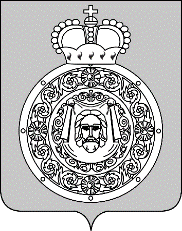 Администрациягородского округа ВоскресенскМосковской областиП О С Т А Н О В Л Е Н И Е__________________ № ________________О внесении изменений в муниципальную программу «Безопасность и обеспечение безопасности жизнедеятельности населения», утвержденную постановлением Администрации городского округа Воскресенск Московской области от 22.11.2019 № 13 (с изменениями от 16.03.2020 № 1010, от 18.05.2020 № 1680, от 16.06.2020 № 2012, от 15.07.2020 № 2295, от 07.08.2020 № 2622, от 11.09.2020 № 3291, от 23.10.2020 № 3971, от 18.11.2020 № 4341, от 29.01.2021 № 313, от 04.02.2021 № 382, от 12.03.2021 № 953, от 13.04.2021 № 1547, от 12.05.2021 № 2024, от 07.06.2021 № 2509, от 07.07.2021 № 3032, от 13.08.2021 № 3770)В соответствии со статьей 179 Бюджетного кодекса РФ и Порядком разработки и реализации муниципальных программ городского округа Воскресенск Московской области, утвержденным постановлением Администрации городского округа Воскресенск Московской области от 18.11.2019 № 10, в связи с изменением объемов бюджетных ассигнований и с техническими правками (уточнением показателей реализации муниципальной программы и методик расчета показателей)ПОСТАНОВЛЯЮ:1. Внести в муниципальную программу «Безопасность и обеспечение безопасности жизнедеятельности населения», утвержденную постановлением Администрации городского округа Воскресенск Московской области от 22.11.2019 № 13 (с изменениями от 16.03.2020 № 1010, от 18.05.2020 № 1680, от 16.06.2020 № 2012, от 15.07.2020 № 2295, от 07.08.2020 № 2622, от 11.09.2020 № 3291, от 23.10.2020 № 3971, от 18.11.2020 № 4341, от 29.01.2021 № 313, от 04.02.2021 № 382, от 12.03.2021 № 953, от 13.04.2021 № 1547, от 12.05.2021 № 2024, от 07.06.2021 № 2509, от 07.07.2021 № 3032,      от 13.08.2021 № 3770), следующие изменения:1.1. Приложение 1 «Планируемые результаты реализации муниципальной программы «Безопасность и обеспечение безопасности жизнедеятельности населения» изложить в редакции согласно приложению 1 к настоящему постановлению;1.2. Приложение 2 «Методика расчета значений показателей муниципальной программы» муниципальной программы «Безопасность и обеспечение безопасности жизнедеятельности населения» изложить в редакции согласно приложению 2 к настоящему постановлению;1.3. Паспорт подпрограммы 1 «Профилактика преступлений и иных правонарушений» муниципальной программы «Безопасность и обеспечение безопасности жизнедеятельности населения» изложить в редакции согласно приложению 3 к настоящему постановлению;1.4. Приложение 1 к подпрограмме 1 «Перечень мероприятий подпрограммы 1 «Профилактика преступлений и иных правонарушений» муниципальной программы «Безопасность и обеспечение безопасности  жизнедеятельности  населения»  изложить  в  редакции  согласно  приложению  4 кнастоящему постановлению;1.5. Приложение 4 к подпрограмме 1 «Адресный перечень капитального ремонта (ремонта) объектов муниципальной собственности, финансирование которых предусмотрено мероприятиями 3.8. «Проведение капитального ремонта (ремонта) зданий (помещений), находящихся в собственности муниципальных образований Московской области, в которых располагаются городские (районные) суды», 3.51 «Проведение капитального ремонта (ремонта) зданий (помещений), находящихся в собственности муниципальных образований Московской области, в которых располагаются городские  (районные) суды за счет средств местного бюджета» подпрограммы 1 «Профилактика преступлений и иных правонарушений» муниципальной программы «Безопасность и обеспечение безопасности жизнедеятельности населения» изложить в редакции согласно приложению 5 к настоящему постановлению;1.6. Приложение 5 к подпрограмме 1 «Адресный перечень капитального ремонта (ремонта) объектов муниципальной собственности, финансирование которых предусмотрено мероприятиями 3.2. «Проведение капитального ремонта (ремонта) зданий (помещений), занимаемых территориальными подразделениями Управления Федеральной службы безопасности Российской Федерации по городу Москве и Московской области, осуществляющими деятельность по охране общественного порядка и обеспечению общественной безопасности, противодействию терроризму и экстремизму, находящихся в собственности муниципальных образований Московской области» подпрограммы 1 «Профилактика преступлений и иных правонарушений» муниципальной программы «Безопасность и обеспечение безопасности жизнедеятельности населения» изложить в редакции согласно приложению 6 к настоящему постановлению;1.7. Паспорт подпрограммы 2 «Снижение рисков возникновения и смягчение последствий чрезвычайных ситуаций природного и техногенного характера на территории муниципального образования Московской области» муниципальной программы «Безопасность и обеспечение безопасности жизнедеятельности населения» изложить в редакции согласно приложению 7 к настоящему постановлению;1.8. Приложение 1 к подпрограмме 2 «Перечень мероприятий подпрограммы 2 «Снижение рисков возникновения и смягчение последствий чрезвычайных ситуаций природного и техногенного характера на территории муниципального образования Московской области» муниципальной программы «Безопасность и обеспечение безопасности жизнедеятельности населения» изложить в редакции согласно приложению 8 к настоящему постановлению;1.9. Паспорт подпрограммы 3 «Развитие и совершенствование систем оповещения и информирования населения муниципального образования Московской области» муниципальной программы «Безопасность и обеспечение безопасности жизнедеятельности населения» изложить в редакции согласно приложению 9 к настоящему постановлению;1.10. Приложение 1 к подпрограмме 3 «Перечень мероприятий подпрограммы 3 «Развитие и совершенствование систем оповещения и информирования населения муниципального образования Московской области» муниципальной программы «Безопасность и обеспечение безопасности жизнедеятельности населения» изложить в редакции согласно приложению 10 к настоящему постановлению;1.11. Паспорт подпрограммы 4 «Обеспечение пожарной безопасности на территории муниципального образования Московской области» муниципальной программы «Безопасность и обеспечение безопасности жизнедеятельности населения» изложить в редакции согласно приложению 11 к настоящему постановлению;1.12. Приложение 1 к подпрограмме 4 «Перечень мероприятий подпрограммы 4 «Обеспечение пожарной безопасности на территории муниципального образования Московской области» муниципальной программы «Безопасность и обеспечение безопасности жизнедеятельности населения» изложить в редакции согласно приложению 12 к настоящему постановлению;1.13. Приложение 2 к подпрограмме 4 «Адресный перечень объектов строительства (реконструкции) муниципальной собственности городского округа Воскресенск, финансирование которых предусмотрено мероприятием 9 «Проведение работ для возведения пожарного депо из быстровозводимых модульных конструкций полной заводской готовности (проектно-изыскательские работы, возведение фундамента, техническое присоединение инженерно–техническим сетям, благоустройство территории) подпрограммы 4 «Обеспечение пожарной безопасности на территории муниципального образования Московской области» муниципальной программы «Безопасность и обеспечение безопасности жизнедеятельности населения» изложить в редакции согласно приложению 13 к настоящему постановлению;1.14. Паспорт подпрограммы 5 «Обеспечение мероприятий гражданской обороны на территории муниципального образования Московской области» муниципальной программы «Безопасность и обеспечение безопасности жизнедеятельности населения» изложить в редакции согласно приложению 14 к настоящему постановлению;1.15. Приложение 1 к подпрограмме 5 «Перечень мероприятий подпрограммы 5 «Обеспечение мероприятий гражданской обороны на территории муниципального образования Московской области» муниципальной программы «Безопасность и обеспечение безопасности жизнедеятельности населения» изложить в редакции согласно приложению 15 к настоящему постановлению;1.16. Приложение 2 к подпрограмме 5 «Адресный перечень капитального ремонта (ремонта) объектов муниципальной собственности, финансирование которых предусмотрено мероприятием 2 «Повышение степени готовности к использованию по предназначению защитных сооружений и других объектов гражданской обороны» основного мероприятия 2 «Обеспечение готовности защитных сооружений и других объектов гражданской обороны на территории муниципальных образований Московской области» подпрограммы 5 «Обеспечение мероприятий гражданской обороны на территории муниципального образования Московской области» муниципальной программы «Безопасность и обеспечение безопасности жизнедеятельности населения» изложить в редакции согласно приложению 16 к настоящему постановлению;1.17. Паспорт подпрограммы 6 «Обеспечивающая подпрограмма» муниципальной программы «Безопасность и обеспечение безопасности жизнедеятельности населения» изложить в редакции согласно приложению 17 к настоящему постановлению;1.18. Приложение 1 к подпрограмме 6 «Перечень мероприятий подпрограммы 6 «Обеспечивающая подпрограмма» муниципальной программы «Безопасность и обеспечение безопасности жизнедеятельности населения» изложить в редакции согласно приложению 18 к настоящему постановлению.2. Опубликовать настоящее постановление в газете «Наше слово» и разместить на официальном сайте городского округа Воскресенск.3. Контроль за исполнением настоящего постановления возложить на первого заместителя Главы Администрации городского округа Воскресенск Малкина А.В.Глава городского округа Воскресенск                                                                                 А.В. БолотниковПриложение 1к постановлению Администрациигородского округа ВоскресенскМосковской областиот_______________№____________Приложение 1к муниципальной программе«Безопасность и обеспечение безопасностижизнедеятельности населения»Планируемые результаты реализации муниципальной программы «Безопасность и обеспечение безопасности жизнедеятельности населения»Приложение 2к постановлению Администрациигородского округа ВоскресенскМосковской областиот_______________№____________Приложение 2к муниципальной программе«Безопасность и обеспечение безопасностижизнедеятельности населения»Методика расчета значений показателей муниципальной программы«Безопасность и обеспечение безопасности жизнедеятельности населения»Подпрограмма 1 «Профилактика преступлений и иных правонарушений» Подпрограмма 2 «Снижение рисков возникновения и смягчение последствий чрезвычайных ситуаций природного и техногенного характерана территории муниципального образования Московской области»Подпрограмма 3 «Развитие и совершенствование системы оповещения и информирования населения муниципального образования Московской области»Подпрограмма 4 «Обеспечение пожарной безопасности на территории муниципального образования Московской области»Подпрограмма 5 «Обеспечение мероприятий гражданской обороны на территории муниципального образования Московской области»Приложение 3к постановлению Администрациигородского округа ВоскресенскМосковской областиот_______________№____________Подпрограмма 1 «Профилактика преступлений и иных правонарушений»Паспорт подпрограммы1 «Профилактика преступлений и иных правонарушений»Приложение 4к постановлению Администрациигородского округа ВоскресенскМосковской областиот_______________№____________Приложение 1к подпрограмме 1 «Профилактика преступленийи иных правонарушений»Перечень мероприятий подпрограммы 1 «Профилактика преступлений и иных правонарушений»Приложение 5к постановлению Администрациигородского округа ВоскресенскМосковской областиот_______________№____________Приложение 4к подпрограмме 1 «Профилактика преступленийи иных правонарушений»Адресный перечень капитального ремонта (ремонта) объектов муниципальной собственности, финансирование которых предусмотрено мероприятиями 3.8. «Проведение капитального ремонта (ремонта) зданий (помещений), находящихся в собственности муниципальных образований Московской области, в которых располагаются городские (районные) суды», 3.51 «Проведение капитального ремонта (ремонта) зданий (помещений), находящихся в собственности муниципальных образований Московской области, в которых располагаются городские (районные) суды за счет средств местного бюджета» подпрограммы 1 «Профилактика преступлений и иных правонарушений» муниципальной программы «Безопасность и обеспечение безопасности жизнедеятельности населения»Муниципальный заказчик: Администрация городского округа Воскресенск Московской областиОтветственный за выполнение мероприятия: Администрация городского округа Воскресенск Московской областиПриложение 6к постановлению Администрациигородского округа ВоскресенскМосковской областиот_______________№____________Приложение 5к подпрограмме 1 «Профилактика преступленийи иных правонарушений»Адресный перечень капитального ремонта (ремонта) объектов муниципальной собственности, финансирование которых предусмотрено мероприятиями 3.2. «Проведение капитального ремонта (ремонта) зданий (помещений), занимаемых территориальными подразделениями Управления Федеральной службы безопасности Российской Федерации по городу Москве и Московской области, осуществляющими деятельность по охране общественного порядка и обеспечению общественной безопасности, противодействию терроризму и экстремизму, находящихся в собственности муниципальных образований Московской области», 3.52 «Проведение капитального ремонта (ремонта) зданий (помещений), занимаемых территориальными подразделениями Управления Федеральной службы безопасности Российской Федерации по городу Москве и Московской области, осуществляющими деятельность по охране общественного порядка и обеспечению общественной безопасности, противодействию терроризму и экстремизму, находящихся в собственности муниципальных образований Московской области за счет средств местного бюджета» подпрограммы 1 «Профилактика преступлений и иных правонарушений» муниципальной программы «Безопасность и обеспечение безопасности жизнедеятельности населения»Муниципальный заказчик: Администрация городского округа Воскресенск Московской областиОтветственный за выполнение мероприятия: Администрация городского округа Воскресенск Московской областиПриложение 7к постановлению Администрациигородского округа ВоскресенскМосковской областиот_______________№____________Приложение 3к муниципальной программе«Безопасность и обеспечение безопасностижизнедеятельности населения»Подпрограмма 2 «Снижение рисков возникновения и смягчение последствий чрезвычайных ситуаций природного и техногенного характерана территории муниципального образования Московской области»Паспорт подпрограммы 2 «Снижение рисков возникновения и смягчение последствий чрезвычайных ситуаций природногои техногенного характера на территории муниципального образования Московской области»Приложение 8к постановлению Администрациигородского округа ВоскресенскМосковской областиот_______________№____________Приложение 1к подпрограмме 2 «Снижение рисков возникновения и смягчение последствийчрезвычайных ситуаций природного и техногенного характерана территории муниципального образования Московской области»Перечень мероприятий подпрограммы 2 «Снижение рисков возникновения и смягчение последствий чрезвычайных ситуацийприродного и техногенного характера на территории муниципального образования Московской области»Приложение 9к постановлению Администрациигородского округа ВоскресенскМосковской областиот_______________№____________Приложение 3к муниципальной программе«Безопасность и обеспечение безопасностижизнедеятельности населения»Подпрограмма 3 «Развитие и совершенствование систем оповещения и информирования населения муниципального образования Московской области» Паспорт подпрограммы 3 «Развитие и совершенствование систем оповещения и информирования населениямуниципального образования Московской области»Приложение 10к постановлению Администрациигородского округа ВоскресенскМосковской областиот_______________№____________Приложение 1к подпрограмме «Развитие и совершенствование систем оповещенияи информирования населения муниципального образования Московской области»Перечень мероприятий подпрограммы 3 «Развитие и совершенствование систем оповещения и информирования населениямуниципального образования Московской области» Приложение 11к постановлению Администрациигородского округа ВоскресенскМосковской областиот_______________№____________Приложение 5к муниципальной программе«Безопасность и обеспечение безопасностижизнедеятельности населения»Подпрограмма 4 «Обеспечение пожарной безопасности на территории муниципального образования Московской области»Паспорт подпрограммы 4 «Обеспечение пожарной безопасности на территории муниципального образования Московской области»Приложение 12к постановлению Администрациигородского округа ВоскресенскМосковской областиот_______________№____________Приложение 1к подпрограмме 4«Обеспечение пожарной безопасностина территории муниципального образования Московской области»Перечень мероприятий подпрограммы 4 «Обеспечение пожарной безопасности на территории муниципального образования Московской области»Приложение 13к постановлению Администрациигородского округа ВоскресенскМосковской областиот_______________№____________Приложение 2к подпрограмме 4«Обеспечение пожарной безопасностина территории муниципального образования Московской области»Адресный перечень объектов строительства (реконструкции) муниципальной собственности городского округа Воскресенск,финансирование которых предусмотрено мероприятием 9 «Проведение работ для возведения пожарного депо из быстровозводимых модульных конструкций полной заводской готовности (проектно-изыскательские работы, возведение фундамента, техническое присоединение инженерно–техническим сетям, благоустройство территории) подпрограммы 4 «Обеспечение пожарной безопасности на территории муниципального образования Московской области» муниципальной программы «Безопасность и обеспечение безопасности жизнедеятельности населения»Муниципальный заказчик управление территориальной безопасности и гражданской защиты Администрации городского округа Воскресенск Московской области Ответственный за выполнение мероприятия: муниципальное казенное учреждение городского округа Воскресенск «Управление капитального строительства, отдел по делам ГОЧС управления территориальной безопасности и гражданской защиты Администрации городского округа ВоскресенскПриложение 14к постановлению Администрациигородского округа ВоскресенскМосковской областиот_______________№____________Приложение 6к муниципальной программе«Безопасность и обеспечение безопасностижизнедеятельности населения»Подпрограмма 5 «Обеспечение мероприятий гражданской обороны на территории муниципального образования Московской области»Паспорт подпрограммы 5 «Обеспечение мероприятий гражданской обороны на территории муниципального образования Московской области» Приложение 15к постановлению Администрациигородского округа ВоскресенскМосковской областиот_______________№____________Приложение 1к подпрограмме 5 «Обеспечение мероприятий гражданской оборонына территории муниципального образования Московской области»Перечень мероприятий подпрограммы 5 «Обеспечение мероприятий гражданской оборонына территории муниципального образования Московской области»Приложение 16к постановлению Администрациигородского округа ВоскресенскМосковской областиот_______________№____________Приложение 2к подпрограмме 5 «Обеспечение мероприятий гражданской оборонына территории муниципального образования Московской области»Адресный перечень капитального ремонта (ремонта) объектов муниципальной собственности, финансирование которых предусмотрено мероприятием 2 «Повышение степени готовности к использованию по предназначению защитных сооружений и других объектов гражданской обороны» основного мероприятия 2 «Обеспечение готовности защитных сооружений и других объектов гражданской обороны на территории муниципальных образований Московской области» подпрограммы 5 «Обеспечение мероприятий гражданской оборонына территории муниципального образования Московской области» муниципальной программы «Безопасность и обеспечение безопасности жизнедеятельности населения»Муниципальный заказчик: Администрация городского округа Воскресенск Московской областиОтветственный за выполнение мероприятия: Администрация городского округа Воскресенск Московской областиПриложение 17к постановлению Администрациигородского округа ВоскресенскМосковской областиот_______________№____________Приложение 7к муниципальной программе«Безопасность и обеспечение безопасностижизнедеятельности населения»Подпрограмма 6 «Обеспечивающая подпрограмма»Паспорт подпрограммы 6 «Обеспечивающая подпрограмма»Приложение 18к постановлению Администрациигородского округа ВоскресенскМосковской областиот_______________№____________Приложение 1к подпрограмме 6 «Обеспечивающая подпрограмма»Перечень мероприятий подпрограммы 6 «Обеспечивающая подпрограмма»№п/пПоказатель реализации мероприятий муниципальной подпрограммыТип показателяЕдиница измеренияБазовое значение на начало реализации программы/попрограммыПланируемое значение показателя по годам реализацииПланируемое значение показателя по годам реализацииПланируемое значение показателя по годам реализацииПланируемое значение показателя по годам реализацииПланируемое значение показателя по годам реализацииНомер основного мероприятия в перечне подпрограмм№п/пПоказатель реализации мероприятий муниципальной подпрограммыТип показателяЕдиница измеренияБазовое значение на начало реализации программы/попрограммы20202021202220232024Номер основного мероприятия в перечне подпрограмм1.Подпрограмма 1«Профилактика преступлений и иных правонарушений»Подпрограмма 1«Профилактика преступлений и иных правонарушений»Подпрограмма 1«Профилактика преступлений и иных правонарушений»Подпрограмма 1«Профилактика преступлений и иных правонарушений»Подпрограмма 1«Профилактика преступлений и иных правонарушений»Подпрограмма 1«Профилактика преступлений и иных правонарушений»Подпрограмма 1«Профилактика преступлений и иных правонарушений»Подпрограмма 1«Профилактика преступлений и иных правонарушений»Подпрограмма 1«Профилактика преступлений и иных правонарушений»Подпрограмма 1«Профилактика преступлений и иных правонарушений»1.1Макропоказатель. Снижение общего количества преступлений, совершенных на территории муниципального образования, не менее чем на 5 % ежегодноПриоритетный целевойКол-во преступлений, динамика в %158815881509143413631295Макропоказатель подпрограммы1.2Показатель 1. Увеличение доли социально значимых объектов (учреждений), оборудованных в целях антитеррористической защищенности средствами безопасностиОтраслевойПроцент7580859095100Основное мероприятие 01: Повышение степени антитеррористической защищенности социально значимых объектов, находящихся в собственности муниципального образования, и мест с массовым пребыванием людей1.3Показатель 2. Увеличение доли от числа граждан, принимающих участие в деятельности народных дружинОтраслевойПроцент100105110115120125Основное мероприятие 02: Обеспечение деятельности общественных объединений правоохранительной направленности1.4Показатель 3. Снижение доли несовершеннолетних в общем числе лиц, совершивших преступленияОтраслевойПроцент10099,999,899,799,699,5Основное мероприятие 03: Реализация мероприятий по обеспечению общественного порядка и общественной безопасности, профилактике проявлений экстремизма на территории муниципального образования Московской области1.5Показатель 3. Количество отремонтированных зданий (помещений) территориальных органов МВДОтраслевойЕдиницы-00000Основное мероприятие 03: Реализация мероприятий по обеспечению общественного порядка и общественной безопасности, профилактике проявлений экстремизма на территории муниципального образования Московской области1.6Показатель 3. Количество отремонтированных зданий (помещений) территориальных органов УФСБОтраслевойЕдиницы-11000Основное мероприятие 03: Реализация мероприятий по обеспечению общественного порядка и общественной безопасности, профилактике проявлений экстремизма на территории муниципального образования Московской области1.7.Показатель 3. Количество отремонтированных зданий (помещений), находящихся в собственности муниципальных образований Московской области, в целях размещения подразделений Главного следственного управления Следственного комитета Российской Федерации по Московской областиОтраслевойединицы-00000Основное мероприятие 03: Реализация мероприятий по обеспечению общественного порядка и общественной безопасности, профилактике проявлений экстремизма на территории муниципального образования Московской области1.8Показатель 3. Количество отремонтированных зданий (помещений), находящихся в собственности муниципальных образований Московской области, в которых располагаются городские (районные) судыОтраслевойединицы-11000Основное мероприятие 03: Реализация мероприятий по обеспечению общественного порядка и общественной безопасности, профилактике проявлений экстремизма на территории муниципального образования Московской области1.9Показатель 3Количество снесенных объектов самовольного строительства, право на снос которых в судебном порядке предоставлено администрациям муниципальных образований Московской области, являющимися взыскателями по исполнительным производствамОтраслевойединицы0-0000Основное мероприятие 03: Реализация мероприятий по обеспечению общественного порядка и общественной безопасности, профилактике проявлений экстремизма на территории муниципального образования Московской области1.10Показатель 3Количество отремонтированных) зданий (помещений), находящихся в собственности муниципальных образований Московской области, в которых располагаются подразделения Военного комиссариата Московской областиОтраслевойединицы0-0000Основное мероприятие 03: Реализация мероприятий по обеспечению общественного порядка и общественной безопасности, профилактике проявлений экстремизма на территории муниципального образования Московской области1.11Показатель 4 Увеличение общего количества видеокамер, введенных в эксплуатацию в систему технологического обеспечения региональной общественной безопасности и оперативного управления «Безопасный регион», не менее чем на 5 % ежегодноПриоритетный, целевойКол-во камер, динамика в %447-469494519545Основное мероприятие 04. Развертывание элементов системы технологического обеспечения региональной общественной безопасности и оперативного управления «Безопасный регион»1.12Показатель 5. Рост числа лиц, состоящих на диспансерном наблюдении с диагнозом «Употребление наркотиков с вредными последствиями»ОтраслевойПроцент102102104106108110Основное мероприятие 05. Профилактика наркомании и токсикомании, проведение ежегодных медицинских осмотров школьников и студентов, обучающихся в образовательных организациях Московской области, с целью раннего выявления незаконного потребления наркотических средств и психотропных веществ, медицинских осмотров призывников в Военном комиссариате Московской области.1.13Показатель 5Снижение уровня вовлеченности населения в незаконный оборот наркотиков на 100 тыс. населенияОтраслевойЧел. на 100 тыс.человек87,3 случаев на 100 тыс. человек населения округаПоказатель отсутствовал85,5 случаев на 100 тыс. человек населения округа83,7 случаев на 100 тыс. человек населения округа81,9 случаев на 100 тыс. человек населения округа80,1 случаев на 100 тыс. человек населения округаОсновное мероприятие 05. Профилактика наркомании и токсикомании, проведение ежегодных медицинских осмотров школьников и студентов, обучающихся в образовательных организациях Московской области, с целью раннего выявления незаконного потребления наркотических средств и психотропных веществ, медицинских осмотров призывников в Военном комиссариате Московской области.1.14Показатель 5Снижение уровня криминогенности наркомании на 100 тыс. человекОтраслевойЧел. на 100 тыс.человек59,0случаев на 100 тыс. человек населения округаПоказатель отсутствовал57,0 случаев на 100 тыс. человек населения округа55,0 случаев на 100 тыс. человек населения округа53,0 случаев на 100 тыс. человек населения округа50,0 случаев на 100 тыс. человек населения округаОсновное мероприятие 05. Профилактика наркомании и токсикомании, проведение ежегодных медицинских осмотров школьников и студентов, обучающихся в образовательных организациях Московской области, с целью раннего выявления незаконного потребления наркотических средств и психотропных веществ, медицинских осмотров призывников в Военном комиссариате Московской области.1.15Показатель 7. Благоустроим кладбища «Доля кладбищ, соответствующих Региональному стандарту»Приоритетный, целевой, Рейтинг - 45Процент72,7672,7677,2281,6886,13100Основное мероприятие 07. «Развитие похоронного дела на территории Московской области»1.16Показатель 7. Инвентаризация мест захороненийОтраслевойПроцент78,99100100100100100Основное мероприятие 07. «Развитие похоронного дела на территории Московской области»1.17Показатель 7. Доля транспортировок умерших в морг с мест обнаружения или происшествия для производства судебно-медицинской экспертизы, произведенных в соответствии с установленными требованиямиОтраслевойПроцент-100100100100100Основное мероприятие 07. «Развитие похоронного дела на территории Московской области»1.18Показатель 4. Доля коммерческих объектов, оборудованных системами видеонаблюдения и подключенных к системе технологического обеспечения региональной общественной безопасности и оперативного управления «Безопасный регион»Приоритетный, целевойПроцент1020----Показатель исключен с 2021 года1.19Показатель 4. Доля подъездов многоквартирных домов, оборудованных системами видеонаблюдения и подключенных к системе технологического обеспечения региональной общественности безопасности и оперативного управления «Безопасный регион»Приоритетный, целевойПроцент010----Показатель исключен с 2021 года1.20Показатель 4. Доля социальных объектов и мест с массовым пребыванием людей, оборудованных системами видеонаблюдения и подключенных к системе технологического обеспечения региональной общественной безопасности и оперативного управления «Безопасный регион»Приоритетный, целевойПроцент2070----Показатель исключен с 2021 года2.Подпрограмма 2 «Снижение рисков возникновения и смягчение последствий чрезвычайных ситуаций природного и техногенного характерана территории муниципального образования Московской области»Подпрограмма 2 «Снижение рисков возникновения и смягчение последствий чрезвычайных ситуаций природного и техногенного характерана территории муниципального образования Московской области»Подпрограмма 2 «Снижение рисков возникновения и смягчение последствий чрезвычайных ситуаций природного и техногенного характерана территории муниципального образования Московской области»Подпрограмма 2 «Снижение рисков возникновения и смягчение последствий чрезвычайных ситуаций природного и техногенного характерана территории муниципального образования Московской области»Подпрограмма 2 «Снижение рисков возникновения и смягчение последствий чрезвычайных ситуаций природного и техногенного характерана территории муниципального образования Московской области»Подпрограмма 2 «Снижение рисков возникновения и смягчение последствий чрезвычайных ситуаций природного и техногенного характерана территории муниципального образования Московской области»Подпрограмма 2 «Снижение рисков возникновения и смягчение последствий чрезвычайных ситуаций природного и техногенного характерана территории муниципального образования Московской области»Подпрограмма 2 «Снижение рисков возникновения и смягчение последствий чрезвычайных ситуаций природного и техногенного характерана территории муниципального образования Московской области»Подпрограмма 2 «Снижение рисков возникновения и смягчение последствий чрезвычайных ситуаций природного и техногенного характерана территории муниципального образования Московской области»Подпрограмма 2 «Снижение рисков возникновения и смягчение последствий чрезвычайных ситуаций природного и техногенного характерана территории муниципального образования Московской области»2.1Показатель 1. Степень готовности органа местного самоуправления муниципального образования Московской области к действиям по предупреждению и ликвидации чрезвычайных ситуаций природного и техногенного характераПриоритетный показатель, Указ Президента Российской Федерации от 11.01.2018 № 12 «Об утверждении Основ государственной политики Российской Федерации в области защиты населения и территорий от чрезвычайных ситуаций на период до 2030 года»; от 16.10.2019 №501 «О Стратегии в области развития гражданской обороны, защиты населения и территорий от чрезвычайных ситуаций, обеспечения пожарной безопасности и безопасности людей на водных объектах на период до 2030 года»проценты7,3-12,5232831,5Основное мероприятие 1. Осуществление мероприятий по защите и смягчению последствий от чрезвычайных ситуаций природного и техногенного характера населения и территорий муниципального образования Московской области2.2Показатель 2. Прирост уровня безопасности людей на водных объектах, расположенных на территории Московской областиПриоритетный показатель Указ Президента Российской Федерации от 11.01.2018 № 12 «Об утверждении Основ государственной политики Российской Федерации в области защиты населения и территорий от чрезвычайных ситуаций на период до 2030 года»проценты14-18222426Основное мероприятие 2 Выполнение мероприятий по безопасности населения на водных объектах, расположенных на территории муниципального образования Московской области2.3Показатель 3. Сокращение среднего времени совместного реагирования нескольких экстренных оперативных служб на обращения населения по единому номеру «112» на территории муниципального образованияПриоритетный показатель, Указ Президента Российской Федерации от 13.11.2012 № 1522 «О создании комплексной системы экстренного оповещения населения об угрозе возникновения или о возникновении чрезвычайных ситуаций»; от 28.12.2010 № 1632 «О совершенствовании системы обеспечения вызова экстренных оперативных служб на территории Российской Федерации»Проценты8582,58077,57572,5Основное мероприятие 1. Осуществление мероприятий по защите и смягчению последствий от чрезвычайных ситуаций природного и техногенного характера населения территорий муниципального образования Московской области2.4Процент готовности муниципального образования Московской области к действиям по предназначению при возникновении чрезвычайных ситуаций (происшествий) природного и техногенного характераПриоритетный показатель, Указ Президента Российской Федерации от 11.01.2018 № 12 «Об утверждении Основ государственной политики Российской Федерации в области защиты населения и территорий от чрезвычайных ситуаций на период до 2030 года»; от 13.11.2012 № 1522 «О создании комплексной системы экстренного оповещения населения об угрозе возникновения или о возникновении чрезвычайных ситуаций», показатель государственной программы Российской Федерации «Защита населения и территорий от чрезвычайных ситуаций, обеспечение пожарной безопасности и безопасности людей на водных объектах».Проценты7075----Показатель исключен с 2021 года2.5Процент исполнения органом местного самоуправления муниципального образования полномочия по обеспечению безопасности людей на водеПриоритетный показатель, Указ Президента Российской Федерации от 11.01.2018 № 12 «Об утверждении Основ государственной политики Российской Федерации в области защиты населения и территорий от чрезвычайных ситуаций на период до 2030 года»Проценты6466----Показатель исключен с 2021 года2.6Процент построения и развития систем аппаратно-программного комплекса «Безопасный город» на территории муниципального образованияПриоритетный показатель, Распоряжение Правительства Российской Федерации от 03.12.2014 № 2446-р «Об утверждении концепции построения и развития аппаратно-программного комплекса «Безопасный город»Проценты0100----Показатель исключен с 2021 года3.Подпрограмма 3 «Развитие и совершенствование систем оповещения и информирования населения муниципального образования Московской области»Подпрограмма 3 «Развитие и совершенствование систем оповещения и информирования населения муниципального образования Московской области»Подпрограмма 3 «Развитие и совершенствование систем оповещения и информирования населения муниципального образования Московской области»Подпрограмма 3 «Развитие и совершенствование систем оповещения и информирования населения муниципального образования Московской области»Подпрограмма 3 «Развитие и совершенствование систем оповещения и информирования населения муниципального образования Московской области»Подпрограмма 3 «Развитие и совершенствование систем оповещения и информирования населения муниципального образования Московской области»Подпрограмма 3 «Развитие и совершенствование систем оповещения и информирования населения муниципального образования Московской области»Подпрограмма 3 «Развитие и совершенствование систем оповещения и информирования населения муниципального образования Московской области»Подпрограмма 3 «Развитие и совершенствование систем оповещения и информирования населения муниципального образования Московской области»Подпрограмма 3 «Развитие и совершенствование систем оповещения и информирования населения муниципального образования Московской области»3.1Показатель 1. Увеличение процента покрытия системой централизованного оповещения и информирования при чрезвычайных ситуациях или угрозе их возникновения населения территории муниципального образованияПриоритетный показатель, Указ Президента Российской Федерации от 13.11.2012 № 1522 «О создании комплексной системы экстренного оповещения населения об угрозе возникновения или о возникновении чрезвычайных ситуаций»; от 20.12.2016 № 696 «Об утверждении основ государственной политики Российской Федерации в области гражданской обороны на период до 2030 года»Проценты95979899100-Основное мероприятие 1. Создание, развитие и поддержание в постоянной готовности систем оповещения населения об опасностях, возникающих при военных конфликтах или вследствие этих конфликтов, а также при чрезвычайных ситуациях природного и техногенного характера (происшествиях) на территории муниципального образования Московской области4.Подпрограмма 4 «Обеспечение пожарной безопасности на территории муниципального образования Московской области»Подпрограмма 4 «Обеспечение пожарной безопасности на территории муниципального образования Московской области»Подпрограмма 4 «Обеспечение пожарной безопасности на территории муниципального образования Московской области»Подпрограмма 4 «Обеспечение пожарной безопасности на территории муниципального образования Московской области»Подпрограмма 4 «Обеспечение пожарной безопасности на территории муниципального образования Московской области»Подпрограмма 4 «Обеспечение пожарной безопасности на территории муниципального образования Московской области»Подпрограмма 4 «Обеспечение пожарной безопасности на территории муниципального образования Московской области»Подпрограмма 4 «Обеспечение пожарной безопасности на территории муниципального образования Московской области»Подпрограмма 4 «Обеспечение пожарной безопасности на территории муниципального образования Московской области»Подпрограмма 4 «Обеспечение пожарной безопасности на территории муниципального образования Московской области»4.1Показатель 1 Повышение степени пожарной защищенности городского округа, по отношению к базовому периоду 2019 годаПриоритетный показатель Указ Президента Российской Федерации от 01.01.2018 № 2 «Об утверждении Основ государственной политики Российской Федерации в области пожарной безопасности на период до 2030 года»%15,5-1718,519,520Основное мероприятие 1.Повышение степени пожарной безопасности4.2Повышение степени пожарной защищенности муниципального образования Московской области, по отношению к базовому периодуПриоритетный показатель, Указ Президента Российской Федерации от 1.01.2018 № 2 «Об утверждении Основ государственной политики Российской Федерации в области пожарной безопасности на период до 2030 года»Проценты5759----По показателю изменены плановые значения и методика расчета с 2021г.5.Подпрограмма 5 «Обеспечение мероприятий гражданской обороны на территории муниципального образования Московской области»Подпрограмма 5 «Обеспечение мероприятий гражданской обороны на территории муниципального образования Московской области»Подпрограмма 5 «Обеспечение мероприятий гражданской обороны на территории муниципального образования Московской области»Подпрограмма 5 «Обеспечение мероприятий гражданской обороны на территории муниципального образования Московской области»Подпрограмма 5 «Обеспечение мероприятий гражданской обороны на территории муниципального образования Московской области»Подпрограмма 5 «Обеспечение мероприятий гражданской обороны на территории муниципального образования Московской области»Подпрограмма 5 «Обеспечение мероприятий гражданской обороны на территории муниципального образования Московской области»Подпрограмма 5 «Обеспечение мероприятий гражданской обороны на территории муниципального образования Московской области»Подпрограмма 5 «Обеспечение мероприятий гражданской обороны на территории муниципального образования Московской области»Подпрограмма 5 «Обеспечение мероприятий гражданской обороны на территории муниципального образования Московской области»5.1Показатель 1. Темп прироста степени обеспеченности запасами материально-технических, продовольственных, медицинских и иных средств для целей гражданской обороныПриоритетный показатель, Указ Президента Российской Федерации от 20.12.2016 № 696 «Об утверждении основ государственной политики Российской Федерации в области гражданской обороны на период до 2030 года»Проценты1-3456Основное мероприятие 1.Организация накопления, хранения, освежения и обслуживания запасов материально-технических, продовольственных, медицинских и иных средств, в целях гражданской обороны5.2Показатель 2. Увеличение степени готовности к использованию по предназначению защитных сооружений и иных объектов ГОПриоритетный показатель, Указ Президента Российской Федерации от 20.12.2016 № 696 «Об утверждении основ государственной политики Российской Федерации в области гражданской обороны на период до 2030 года»Проценты101012141618Основное мероприятие 2. Обеспечение готовности защитных сооружений и других объектов гражданской обороны на территории муниципальных образований Московской области5.3Увеличение процента запасов материально-технических, продовольственных, медицинских и иных средств в целях гражданской обороныПриоритетный показатель, Указ Президента Российской Федерации от 20.12.2016 № 696 «Об утверждении основ государственной политики Российской Федерации в области гражданской обороны на период до 2030 года»Проценты3540----Показатель исключен с 2021 года№ п/пНаименованиеЕдиница измеренияИсточник данныхНаименование показателей1Макропоказатель. Снижение общего количества преступлений, совершенных на территории муниципального образования, не менее чем на 5 % ежегодноколичество преступле-нийСтатистический сборник «Состояние преступности в Московской области»информационного центра Главного управления МВД России по Московской областиЗначение показателя рассчитывается по формуле:Кптг = Кппг x 0,95,где:Кптг – кол-во преступлений текущего года;Кппг  – кол-во преступлений предыдущего года.21. Увеличение доли социальных объектов (учреждений), оборудованных в целях антитеррористической защищенности средствами обеспечения безопасности  процентЕжеквартальные отчёты Администрации городского округа Воскресенск Московской областиЗначение показателя рассчитывается по формуле:ДОАЗ =(КОО+КОК+КОС)/ОКСЗО *100, где:ДОАЗ – доля объектов отвечающих, требованиям антитеррористической защищенности;КОО – количество объектов образования, отвечающих требованиям антитеррористической защищенности по итогам отчетного периода;КОК -  количество объектов культуры, отвечающих требованиям антитеррористической защищенности по итогам отчетного периода;КОС - количество объектов спорта, отвечающих требованиям антитеррористической защищенности по итогам отчетного периода;ОКСЗО – общее количество социально значимых объектов32. Увеличение доли от числа граждан, принимающих участие в деятельности народных дружинпроцентИнформация, предоставляемая территориальным У (О) МВД Значение показателя рассчитывается по формуле:УЧНД  =ЧНД1  х 100 %,               ЧНД0где:УЧНД – значение показателя; ЧНД1 – число членов народных дружин в отчетном периоде;ЧНД0  – число членов народных дружин в базовом периоде (2019 г.)43. Снижение доли несовершеннолетних в общем числе лиц, совершивших преступленияпроцентИнформация, предоставляемая территориальным У (О) МВДЗначение показателя рассчитывается по формуле:                            С  Р =                      х  100%, где:                            В          Р – показатель снижения доли несовершеннолетних в общем числе лиц, совершивших преступления    С – число несовершеннолетних, совершивших преступления в отчетном периоде;                                                                           В – общее число лиц, совершивших преступления в отчетном периоде53. Количество отремонтированных зданий (помещений) территориальных органов МВДединицыЕжеквартальные отчеты Администрации городского округа Воскресенск Московской области, управление ЖККЗначение показателя определяется по фактическому количеству отремонтированных зданий (помещений), подчиненных Главному управлению Министерства внутренних дел Российской Федерации по Московской области территориальных органов Министерства внутренних дел Российской Федерации на районном уровне и их подразделений, осуществляющих деятельность по охране общественного порядка и обеспечению общественной безопасности, противодействию терроризму и экстремизму, находящихся в собственности муниципальных образований Московской области63. Количество отремонтированных зданий (помещений) территориальных подразделений УФСБединицыЕжеквартальные отчеты Администрации городского округа Воскресенск Московской области, управление ЖККЗначение показателя определяется по фактическому количеству отремонтированных зданий (помещений), занимаемых территориальными подразделениями Управления Федеральной службы безопасности Российской Федерации по городу Москве и Московской области, осуществляющими деятельность по охране общественного порядка и обеспечению общественной безопасности, противодействию терроризму и экстремизму, находящихся в собственности муниципальных образований Московской области73. Количество отремонтированных зданий (помещений), находящихся в собственности муниципальных образований Московской области, в целях размещения подразделений Главного следственного управления Следственного комитета Российской Федерации по Московской областиединицыЕжеквартальные отчеты администрации муниципального образования, управление ЖККЗначение показателя определяется по фактическому количеству отремонтированных зданий (помещений), занимаемых территориальными подразделениями Главного следственного управления Следственного комитета Российской Федерации по Московской области.83. Количество отремонтированных зданий (помещений), находящихся в собственности муниципальных образований Московской области, в которых располагаются городские (районные) судыЕдиницыЕжеквартальные отчеты администрации муниципального образования, управление ЖККЗначение показателя определяется по фактическому количеству отремонтированных зданий (помещений), находящихся в собственности муниципальных образований Московской области, в которых располагаются городские (районные) суды.93. Количество снесенных объектов самовольного строительства, право на снос которых в судебном порядке предоставлено администрациям муниципальных образований Московской области, являющимися взыскателями по исполнительным производствамединицыЕжеквартальные отчеты администрации муниципального образования, управление ЖКХ, Отдел строительстваЗначение показателя определяется по фактическому количеству снесенных объектов самовольного строительства, право на снос которых в судебном порядке предоставлено администрациям муниципальных образований Московской области, являющимися взыскателями по исполнительным производствам103. Количество отремонтированных) зданий (помещений), находящихся в собственности муниципальных образований Московской области, в которых располагаются подразделения Военного комиссариата Московской областиединицыЕжеквартальные отчеты администрации муниципального образования, Управление ЖКХЗначение показателя определяется по фактическому количеству отремонтированных зданий (помещений), находящихся в собственности муниципальных образований Московской области, в которых располагаются подразделения Военного комиссариата Московской области114. Увеличение общего количества видеокамер, введенных в эксплуатацию в систему технологического обеспечения региональной общественной безопасности и оперативного управления «Безопасный регион», не менее чем на 5 % ежегодноКол-во камер, динамика в %Ежеквартальные отчеты администрации муниципального образованияЗначение показателя рассчитывается по формуле:Вбртг = Вбрпг х 1,05,где:Вбртг – кол-во видеокамер, подключенных к системе БР в текущем году,Вбрпг – кол-во видеокамер, подключенных к системе БР в предыдущем году.125. Рост числа лиц, состоящих на диспансерном наблюдении с диагнозом «Употребление наркотиков с вредными последствиями»процентИнформация территориального Управления здравоохраненияРасчет показателя:РЧЛ = КЛТГ/КЛПГх 100, где:РЧЛ – рост числа лиц, состоящих на диспансерном наблюдении с диагнозом «Употребление наркотиков с вредными последствиями» %;КЛТГ – количество лиц, состоящих на диспансерном наблюдении с диагнозом «Употребление наркотиков с вредными последствиями» на конец текущего года;КЛПГ - количество лиц, состоящих на диспансерном наблюдении с диагнозом «Употребление наркотиков с вредными последствиями» на конец 2019 года.135. Снижение уровня вовлеченности населения в незаконный оборот наркотиков на 100 тыс. человекЧел. на 100 тыс.человекЕжеквартально. Формы межведомственной статистической отчетности 1-МВ-НОН и 4-МВ-НОН к Приказу ФСКН Росси, Генеральной прокуратуры Российской Федерации, Следственного комитета Российской Федерации, МВД России, Министра обороны Российской Федерации, Минздрава России, Минобрнауки России, ФСБ России, ФСИН России, ФТС России от 2 ноября 2015 года, № 389/536/ 98/1041/668/779БН/1280/663/990/2206, данные из статистического сборника «Численность и состав населения населения Московской области»Значение показателя рассчитывается по формуле:Внон  =     х 100 000,где:Внон   – вовлеченность населения, в незаконный оборот наркотиков (случаев);ЧЛсп  – число лиц, совершивших преступления, связанные с незаконным оборотом наркотических средств, психотропных веществ и их прекурсоров или аналогов, сильнодействующих веществ, растений (либо их частей), содержащих наркотические средства или психотропные вещества либо их прекурсоры, новых потенциально опасных психоактивных веществ (строка 1, раздел 2, 1-МВ-НОН);ЧЛадм  – число лиц, в отношении которых составлены протоколы об административных правонарушениях (строка 1, раздел 4, 4-МВ-НОН); Кжго  – количество жителей городского округа145. Снижение уровня криминогенности наркомании на 100 тыс. человекЧел. на 100 тыс.человекЕжеквартально. Формы межведомственной статистической отчетности 1-МВ-НОН и 4-МВ-НОН к Приказу ФСКН Росси, Генеральной прокуратуры Российской Федерации, Следственного комитета Российской Федерации, МВД России, Министра обороны Российской Федерации, Минздрава России, Минобрнауки России, ФСБ России, ФСИН России, ФТС России от 2 ноября 2015 года, № 389/536/ 98/1041/668/779БН/1280/663/990/2206, данные из статистического сборника «Численность и состав населения населения Московской области»Значение показателя рассчитывается по формуле:Кн  =           х  100 000,где:Кн – криминогенность наркомании (случаев);ЧПсп – число потребителей наркотических средств и психотропных веществ из общего числа лиц, совершивших преступления(строка 43, раздел 2, 1-МВ-НОН);ЧПадм – число лиц, совершивших административные правонарушения, связанные с потреблением наркотических средств, психотропных веществ, новых потенциально опасных психоактивных веществ, или в состоянии наркотического опьянения (строка 24, раздел 4, 4-МВ-НОН);Кжго   – количество жителей городского округа157. Благоустроим кладбища «Доля кладбищ, соответствующих Региональному стандарту»процентДанные муниципальных образований Московской области       (F1 + F2)     1S = ------------ х --- х  Kс1 х Kс2 х 100 %,               2            Т              Где: S – доля кладбищ, соответствующих требованиям Регионального стандарта, %;(F1+ F2) – количество кладбищ, соответствующих требованиям Регионального стандарта, ед.;F1 – количество кладбищ, юридически оформленных в муниципальную собственность, ед.;F2 – количество кладбищ, соответствующих требованиям Регионального стандарта по итогам рассмотрения вопроса на заседании Московской областной межведомственной комиссии по вопросам погребения 
и похоронного делана территории Московской области (далее – МВК), ед.;T* – общее количество кладбищ на территории городского округа Московской области (далее – городской округ), ед.;Kс1 – повышающий (стимулирующий) коэффициент, равный 1,1. Данный коэффициент применяется при наличии на территории городского округа: от 30 до 50 кладбищ, из которых не менее 15% соответствуют требованиям Регионального стандарта;от 51 и более кладбищ, из которых не менее 10% соответствуют требованиям Регионального стандарта.Kс2 – повышающий (стимулирующий) коэффициент, равный 1,0Х; где «Х» равен количеству кладбищ, включенных в 2021 году в Перечень общественных и военных мемориальных кладбищ, расположенных 
на территории Московской области, на которых предоставляются места захоронения для создания семейных (родовых) захоронений по итогам принятия соответствующего решения на заседании МВК.Данный коэффициент применяется, если на территории городского округа расположено: менее 30 кладбищ, из которых не менее 20% соответствуют требованиям Регионального стандарта;от 30 до 50 кладбищ, из которых не менее 15% соответствуют требованиям Регионального стандарта;от 51 и более кладбищ, из которых не менее 10% соответствуют требованиям Регионального стандарта.Для городских округов, достигших значение показателя 100%, повышающий (стимулирующий) коэффициент Kс2 не применяется.Для городских округов, не имеющих на своей территории кладбищ 
для предоставления мест захоронения под семейные (родовые) захоронения, производится в соответствии с количеством кладбищ, на которых согласно заключенным Соглашениям предоставляются места захоронения 
для создания семейных (родовых) захоронений данных городских округов. При применении повышающих (стимулирующих) коэффициентов итоговое значение показателя S не может быть больше 100 %.Примечание:*расчет показателя для городских округов, не имеющих на своей территории кладбищ, производится в соответствии с количеством кладбищ, на которых согласно заключенным Соглашениям осуществляется захоронение умерших жителей данных городских округов.  167. Инвентаризация мест захороненийпроцентДанные муниципальных образований Московской областиIs / D х 100% = I, где:I - доля зоны захоронения кладбищ, на которых проведена инвентаризация захоронений в соответствии с требованиями законодательства, %;Is - площадь зоны захоронения, на которых проведена инвентаризация в электронном виде, га;D - общая площадь зоны захоронения на кладбищах муниципального образования.177. Доля транспортировок умерших в морг с мест обнаружения или происшествия для производства судебно-медицинской экспертизы, произведенных в соответствии с установленными требованиямипроцентЕжемесячные отчеты администрации муниципального образованияЗначение показателя рассчитывается по формуле:где:ДТ - доля транспортировок умерших в морг с мест обнаружения или происшествия для производства судебно-медицинской экспертизы, произведенных в соответствии с установленными требованиями;Тн – количество транспортировок умерших в морг, по которым поступили обоснованные жалобы о  нарушениях порядка осуществления транспортировки умерших в морг, Стандарта качества транспортировки умерших в морг либо выявлены нарушения контрольно-надзорными органами, органами местного самоуправления; Тобщ – общее фактическое количество осуществленных транспортировок умерших в морг.№п/пНаименование показателяЕдиница измеренияИсточник данныхМетодика расчета показателя и единица измеренияИсходные материалыПериодичность предоставления1Степень готовности органа местного самоуправления муниципального образования Московской области к действиям по предупреждению и ликвидации чрезвычайных ситуаций природного и техногенного характераПроцентСведения, предоставляемые Администрацией городского округа Воскресенск, организациями, осуществляющими свою деятельность на территории городского округа Воскресенск, МКУ «ЕДД и ПСС» городского округа ВоскресенскЗначение показателя рассчитывается по формуле:С = (А * 0,25 + В * 0,15 + С * 0,25 + Q * 0,15 + R * 0,2), где:А – уровень укомплектованности резервного фонда материальных для ликвидации чрезвычайных ситуаций на территории муниципального образования Московской области; А = (А1  / А2 * 100) – 100%, где:А1  – уровень укомплектованности резервного фонда материальных для ликвидации чрезвычайных ситуаций на территории муниципального образования Московской области за отчетный период времени;А2 - уровень укомплектованности резервного фонда материальных для ликвидации чрезвычайных ситуаций на территории муниципального образования Московской области Московской области за аналогичный отчетный период 2016 года(_____%). В – снижение числа погибших и пострадавших при чрезвычайных ситуациях (происшествиях) на территории муниципального образования Московской области;B = 100% – (B1 / B2 * 100), где:B1 – число погибших и пострадавших при чрезвычайных ситуациях (происшествиях) на территории муниципального образования Московской области отчетный период времени;B2 – число погибших и пострадавших при чрезвычайных ситуациях (происшествиях) на территории муниципального образования Московской области; за аналогичный отчетный период 2016 года (______ человек).С – степень укомплектованности муниципального поисково-спасательного (аварийно-восстановительных, восстановительных) формирования средствами ведения аварийно-спасательных работ входящих в состав сил постоянной МОСЧС, согласно табеля оснащенности формирования;С = (С1  / С2 * 100) – 100%, где:С1 – степень укомплектованности муниципального поисково-спасательного (аварийно-восстановительных, восстановительного) формирований средствами ведения аварийно-спасательных работ входящих в состав сил постоянной МОСЧС, согласно табеля оснащенности формирования за отчетный период времени;С2 – степень укомплектованности поисково-спасательных (аварийно-восстановительных, восстановительных) формирований средствами ведения аварийно-спасательных работ входящих в состав сил постоянной МОСЧС, согласно табеля оснащенности формирования за аналогичный отчетный период 2016 года (_____%);С1  = (С ОМСУ МО /N2  + С орг./ N3) / 3, где:С ОМСУ МО - степень укомплектованности муниципальных поисково-спасательного (аварийно-спасательных, аварийно-восстановительных, восстановительных) служб (формирований), входящих в состав сил постоянной готовности муниципального звена МОСЧС;N2 – количество муниципальных поисково-спасательных (аварийно-спасательных, аварийно-восстановительных, восстановительных) служб (формирований), входящих в состав сил постоянной готовности муниципального звена МОСЧС;С орг - степень укомплектованности поисково-спасательных (аварийно-спасательных, аварийно-восстановительных, восстановительных) служб (формирований), организаций не зависимо от вида и собственности, расположенных на территории муниципального образования Московской области, аттестованных на право проведения аварийно-спасательных и других неотложных работ, и включенных в перечень сил и средств постоянной готовности МОСЧС;N3 – количество поисково-спасательных (аварийно-спасательных, аварийно-восстановительных, восстановительных) служб (формирований), организаций не зависимо от вида и собственности, расположенных на территории муниципального образования Московской области, аттестованных на право проведения аварийно-спасательных и других неотложных работ и включенных в перечень сил и средств постоянной готовности МОСЧС;Q – снижение количества чрезвычайных ситуаций (происшествий, аварий, технологических сбоев) на территории Московской области;Q = 100% – (Q1 / Q2 * 100), где:Q1 – количество чрезвычайных ситуаций (происшествий технологических сбоев) на территории Московской области за отчетный период времени;Q2 – количество чрезвычайных ситуаций (происшествий, технологических сбоев) на территории Московской области за аналогичный отчетный период 2016 года (____ ЧС и происшествий технологических сбоев.);R – увеличения количества прошедших подготовку (обучение), повышение квалификации руководителей, работников и специалистов Московской областной системы предупреждения и ликвидации чрезвычайных ситуаций;R = (Т / W5 х 100) – (S / W4 х 100), где:Т – количество прошедших подготовку (обучение), повышение квалификации руководителей, работников и специалистов Московской областной системы предупреждения и ликвидации чрезвычайных ситуаций за текущий отчетный период;Т =  Т1 + Т2 + Т3, где:Т1 – количество руководителей, работников и специалистов Московской областной системы предупреждения и ликвидации чрезвычайных ситуаций прошедших подготовку в Учебно- методическом центре государственного казанного учреждения Московской области «Специальный центр «Звенигород» руководителей, работников гражданской обороны и уполномоченных Московской областной системы предупреждения и ликвидации чрезвычайных ситуаций, курсах гражданской обороны и чрезвычайных ситуаций муниципальных образований Московской области;Т2 – количество руководителей, работников и специалистов Московской областной системы предупреждения и ликвидации чрезвычайных ситуаций прошедших подготовку (повышение квалификации) в специализированных учебных заведениях;Т3 – количество руководителей, работников и специалистов Московской областной системы предупреждения и ликвидации чрезвычайных ситуаций, принявших участие в командно-штабных тренировках, командно-штабных учениях;W5 – общая численность руководителей, работников и специалистов Московской областной системы предупреждения и ликвидации чрезвычайных ситуаций по состоянию отчетный период времени;S – количество прошедших подготовку (обучение), повышение квалификации руководителей, работников и специалистов Московской областной системы предупреждения и ликвидации чрезвычайных ситуаций и населения на УКП ОМСУ за аналогичный период 2016 года (__________ чел.);S = S1 + S2 + S3, где:S1 – количество руководителей, работников и специалистов Московской областной системы предупреждения и ликвидации чрезвычайных ситуаций прошедших подготовку в Учебно- методическом центре государственного казанного учреждения Московской области «Специальный центр «Звенигород» руководителей, работников гражданской обороны и уполномоченных Московской областной системы предупреждения и ликвидации чрезвычайных ситуаций, курсах гражданской обороны и чрезвычайных ситуаций муниципальных образований Московской области. за аналогичный период 2016 года (__________ чел);S2 – количество руководителей, работников и специалистов Московской областной системы предупреждения и ликвидации чрезвычайных ситуаций прошедших подготовку (повышение квалификации) в специализированных учебных заведениях, в том числе курсах ГО ОМСУ за аналогичный период 2016 года (__________ чел);S3 – количество руководителей, работников и специалистов Московской областной системы предупреждения и ликвидации чрезвычайных ситуаций принявших участие в командно-штабных тренировках, командно-штабных учениях за аналогичный период 2016 года (_________ чел.);W4 – общая численность руководителей, работников и специалистов Московской областной системы предупреждения и ликвидации чрезвычайных ситуаций и населения на УКП ОМСУ по состоянию на 2016 год (________ чел.). При расчете макропоказателя учитывается коэффициенты степени влияния составляющего показателя на достижение макропоказателя в целом.Постановление Правительство Московской области от 04.02.2014 года № 25/1 «О Московской областной системе предупреждения и ликвидации чрезвычайных ситуаций». Обучение организуется в соответствии с требованиями федеральных законов от 12.02.1998 № 28-ФЗ «О гражданской обороне» и от 21.12.1994 № 68-ФЗ «О защите населения и территорий от чрезвычайных ситуаций природного и техногенного характера», постановлений Правительства Российской Федерации от 18.09.2020     № 1485 «Об утверждении Положения о подготовке граждан Российской Федерации, иностранных граждан и лиц без гражданства в области защиты от чрезвычайных ситуаций природного и техногенного характера» и от 02.11.2000 № 841 «Об утверждении Положения об организации обучения населения в области гражданской обороны», приказов и указаний Министерства Российской Федерации по делам гражданской обороны, чрезвычайным ситуациям и ликвидации последствий стихийных бедствий и осуществляется по месту работы.НПА органов местного самоуправления муниципальных образований Московской области «О Порядке создания, хранения, использования и восполнения резерва материальных ресурсов для ликвидации чрезвычайных ситуаций на территории Муниципального образования Московской области». Один раз в квартал2Прирост уровня безопасности людей на водных объектах, расположенных на территории Московской областиПроцентСведения, предоставленные ФКУ «Центр ГИМС Главного управления МЧС России по Московской области», Администрацией городского округа ВоскресенскЗначение показателя рассчитывается по формуле:V = F * 0,25 + H * 0,2 + P * 0,2 + J * 0,1 + G * 0,25, где:F – увеличение количества оборудованных безопасных мест отдыха у воды, расположенных на территории муниципального образования Московской области, в том числе пляжей в соответствии с требованиями  постановления Правительства Российской Федерации от 14.12.2006 № 769 «О порядке утверждения правил охраны жизни людей на водных объектах», Национальный стандарт Российской Федерации ГОСТ Р 58737-2019;F = (L1 / L2 х 100) – 100%, где:L1 – количество оборудованных безопасных мест массового отдыха на водных объектах, расположенных на территории муниципального образования Московской области, в том числе пляжей в соответствии с требованиями  постановления Правительства Российской Федерации от 14.12.2006 № 769 «О порядке утверждения правил охраны жизни людей на водных объектах», Национальный стандарт Российской Федерации ГОСТ Р 58737-2019 за отчетный период времени;L2 – количество оборудованных безопасных мест массового отдыха на водных объектах, расположенных на территории муниципального образования Московской области, в том числе пляжей в соответствии с требованиями  постановления Правительства Российской Федерации от 14.12.2006 № 769 «О порядке утверждения правил охраны жизни людей на водных объектах», Национальный стандарт Российской Федерации ГОСТ Р 58737-2019 за аналогичный отчетный период времени 2016 года (___ мест из них ___ пляжей);H – снижение количества происшествий на водных объектах расположенных на территории муниципального образования Московской области;Н = 100% –  ( Z1 / Z2 х 100), где:Z1 – количество происшествий на водных объектах на территории расположенных на территории муниципального образования Московской области за отчетный период времени;Z2 – количество происшествий на водных объектах расположенных на территории муниципального образования Московской области за аналогичный отчетный период времени 2016 года (___ происшествий);P – снижение количества погибших, травмированных на водных объектах расположенных на территории муниципального образования Московской области; P = 100% –  (E 1 / E 2 х 100), где:E1 – количества погибших, травмированных на водных объектах расположенных на территории муниципального образования Московской области за отчетный период времени;E2 – количества погибших, травмированных на водных объектах расположенных на территории муниципального образования Московской области за аналогичный отчетный период 2016 года (_____ чел.);J – снижение количества утонувших жителей муниципального образования Московской области;J = 100% – (F 1 / F 2 х 100), где:F 1 – количество утонувших жителей муниципального образования Московской области за отчетный период времени;F 2 – количество утонувших жителей муниципального образования Московской области за аналогичный отчетный период 2016 года (_____ чел.);G – увеличение количества несовершеннолетних прошедших подготовку (обучение) приемам само спасения, оказания первой помощи при утоплении и правилам поведения на воде;G = (N 1 / N 2 х 100) – 100%, где:N 1 – количество несовершеннолетних прошедших подготовку (обучение) приемам само спасения, оказания первой помощи при утоплении и правилам поведения на воде за отчетный период времени;N 2 – количество несовершеннолетних прошедших подготовку (обучение) приемам само спасения, оказания первой помощи при утоплении и правилам поведения на воде за аналогичный отчетный период времени 2016 года (_____ чел.).При расчете показателя учитываются коэффициенты степени влияния составляющего показателя на достижение макропоказателя в целом.По итогам мониторинга. Статистические данные по количеству утонувших на водных объектах 
согласно статистическим сведениям, официально опубликованным территориальным органом федеральной службы Государственной статистики по Московской области на расчетный период.Постановление Правительства Московской области от 28.09.2007           № 732/21 «О Правилах охраны жизни людей на водных объектах в Московской области», «Водный кодекс Российской Федерации» от 03.06.2006 № 74-ФЗ.По итогам мониторинга. Статистические данные по количеству утонувших на водных объектах согласно статистическим сведениям, официально опубликованным территориальным органом федеральной службы Государственной статистики по Московской области на расчетный период.Обучение организуется в соответствии с требованиями федеральных законов от 12.02.1998 № 28-ФЗ «О гражданской обороне» и от 21.12.1994 № 68-ФЗ «О защите населения и территорий от чрезвычайных ситуаций природного и техногенного характера», постановлений Правительства Российской Федерации от 04.09.2003 № 547 «О подготовке населения в области защиты от чрезвычайных ситуаций природного и техногенного характера» и от 02.11.2000 № 841 «Об утверждении Положения об организации обучения населения в области гражданской обороны», приказов и указаний Министерства Российской Федерации по делам гражданской обороны, чрезвычайным ситуациям и ликвидации последствий стихийных бедствий и осуществляется по месту работы.Один раз в квартал3Сокращение среднего времени совместного реагирования нескольких экстренных оперативных служб на обращения населения по единому номеру «112» на территории муниципального образованияПроцентСведения, предоставляемые МКУ «ЕДД и ПСС» городского округа Воскресенск Московской областиСокращение среднего времени совместного 
реагирования нескольких экстренных оперативных служб на обращения населения по единому номеру «112» на территории муниципального образования определяется по формуле:, где:С – сокращение среднего времени совместного реагирования нескольких экстренных оперативных служб на обращения населения по единому номеру «112»;Ттек – среднее времени совместного реагирования нескольких экстренных оперативных служб с учетом эксплуатации системы обеспечения вызова по единому номеру «112» в текущем году;Тисх- среднее времени совместного реагирования нескольких экстренных оперативных служб на момент принятия программы.Указ Президента Российской Федерации от 13.11.2012 № 1522 «О создании комплексной системы экстренного оповещения населения об угрозе возникновения или о возникновении чрезвычайных ситуаций»; от 28.12.2010 № 1632 «О совершенствовании системы обеспечения вызова экстренных оперативных служб на территории Российской Федерации», Федеральный закон от 21.12.1994 № 68-ФЗ «О защите населения и территорий от чрезвычайных ситуаций природного и техногенного характера»Один раз в квартал№ п/пНаименование показателяЕдиница измеренияИсточник данныхМетодика расчета показателя и единица измеренияИсходные материалыПериодичность предоставления1Увеличение процента покрытия системой централизованного оповещения и информирования при чрезвычайных ситуациях или угрозе их возникновения населения территории муниципального образованияПроцентСведения, предоставленные Администрацией городского округа Воскресенск, акт проверки системы оповещения Значение показателя рассчитывается по формуле:Pсп = Nохасп / Nнас x 100%, где:Pсп - процент охвата муниципального образования оповещением и информированием;Nохасп - количество населения, находящегося в зоне воздействия средств информирования и оповещения, тыс. чел.;Nнас - количество населения, тыс. чел.Постановление Правительства Московской области от 04.02.2014 № 25/1 «О Московской областной системе предупреждения и ликвидации чрезвычайных ситуаций». Данные по количеству населения, находящегося в зоне воздействия средств информирования и оповещения определяются Главным управлением МЧС России по Московской области. Данные по численности населения учитываются из статистических сведений, официально опубликованных территориальным органом федеральной службы Государственной статистики по Московской области на расчетный период.Один раз в квартал№ п/пНаименование показателяЕдиница измеренияИсточник данныхМетодика расчета показателя и единица измеренияИсходные материалыПериодичность предоставления1Повышение степени пожарной защищенности городского округа, по отношению к базовому периоду 2019 года.ПроцентСведения, предоставленные 8 ПСО ФПС ГПС Главного управления МЧС России по Московской области, ОНД и ПР по городскому округу Воскресенск УНД и ПР Главного управления МЧС России по Московской областиЗначение рассчитывается по формуле:S = (L + M + Y) / 3, где:L - процент снижения пожаров, произошедших на территории городского округа, по отношению к базовому показателю; M – процент снижения погибших и травмированных людей на пожарах, произошедших на территории городского округа за отчетный период, по отношению к аналогичному периоду базового года;Y – увеличение процента исправных гидрантов и оборудованных мест для забора воды на территории городского округа от общего количества, по отношению к базовому периоду.Процент снижения пожаров, произошедших на территории городского округа, по отношению к базовому показателю рассчитывается по формуле:L =  100 % - (D тек. / Dбаз. * 100%), где:D тек. – количество зарегистрированных пожаров на территории городского округа за отчетный период;D баз. - количество зарегистрированных пожаров на территории городского округа аналогичному периоду базового года.Процент снижения погибших и травмированных людей на пожарах, произошедших на территории городского округа за отчетный период, по отношению к аналогичному периоду базового года, рассчитывается по формуле:M = 100 % - (D тек. / Dбаз. * 100%), где:D тек. – количество погибших и травмированных людей на пожарах на территории городского округа в общем числе погибших и травмированных за отчетный период;D баз. - количество погибших и травмированных людей на пожарах на территории городского округа, зарегистрированных в Росстате аналогичному периоду базового года.Увеличение процента исправных гидрантов и оборудованных мест для забора воды на территории городского округа от общего количества, по отношению к базовому периоду, рассчитывается по формуле:Y = (Dтек -  Dбаз ) *100%, где:Dтек= (Nпг испр/Nпг общ+Nпв испр/Nпв общ)/2, где:Dбаз= аналогично Dтек в базовом периоде;Nпг испр – количество исправных пожарных гидрантов на территории городского округа;Nпг общ – общее пожарных гидрантов на территории городского округа;Nпв испр – количество пожарных водоёмов на территории городского округа, обустроенных подъездами с площадками (пирсами) с твердым покрытием для установки пожарных автомобилей в любое время года;Nпв общ – общее количество пожарных водоёмов на территории городского округа.По итогам мониторинга. Приказ Министерства Российской Федерации по делам гражданской обороны, чрезвычайным ситуациям и ликвидации последствий стихийных бедствий от 21.11.2008 № 714 «Об утверждении Порядка учета пожаров и их последствий»Один раз в квартал№ п/пНаименование показателяЕдиница измеренияИсточник данныхМетодика расчета показателя и единица измеренияИсходные материалыПериодичность предоставления1Показатель 1. Темп прироста степени обеспеченности запасами материально-технических, продовольственных, медицинских и иных средств для целей гражданской обороныпроцентСведения, предоставленные Администрацией городского округа ВоскресенскК = К (тек) - К (2016), где:  К (тек) – степень обеспеченности запасами материально-технических, продовольственных, медицинских и иных средств, для целей гражданской обороны органов местного самоуправления муниципальных образований Московской области за отчетный период;К (2016) – степень обеспеченности запасами материально-технических, продовольственных, медицинских и иных средств, для целей гражданской обороны органов местного самоуправления муниципальных образований Московской области за аналогичный период 2016 года (в 2016 году ____%);К (тек) – степень обеспеченности материально-техническими, продовольственными, медицинскими и иными средствами в целях гражданской обороны органов местного самоуправления муниципальных образований Московской области рассчитывается по формуле: = , где:  – сумма показателей степени обеспеченности материально-техническими, продовольственными, медицинскими и иными средствами в целях гражданской обороны по каждому разделу Номенклатуры органов местного самоуправления муниципальных образований Московской области, в процентах;) – показатели степени обеспеченности материально-техническими, продовольственными, медицинскими и иными средствами в целях гражданской обороны по каждой позиции в разделе Номенклатур органов местного самоуправления муниципальных образований Московской области, в процентах;n – количество разделов Номенклатуры.Постановления органов местного самоуправления муниципальных образований Московской области «О создании и содержании запасов материально-технических, продовольственных, медицинских и иных средств в целях гражданской обороны»НПА органов местного самоуправления муниципальных образований Московской области «О создании и содержании запасов материально-технических, продовольственных, медицинских и иных средств в целях гражданской обороны»;НПА органов местного самоуправления муниципальных образований Московской области «О Порядке создания, хранения, использования и восполнения резерва материальных ресурсов для ликвидации чрезвычайных ситуаций на территории муниципального образования Московской области». Один раз в квартал2Увеличение степени готовности к использованию по предназначению защитных сооружений и иных объектов ГОпроцентСведения, предоставленные Администрацией городского округа Воскресенск и организациями, осуществляющими свою деятельность на территории городского округа Воскресенск, имущие ЗС и иные объекты ГОУвеличение степени готовности к использованию по предназначению защитных сооружений и иных объектов ГО (L) 
рассчитывается по формуле:L = ((D+E) /A) – (D1+ E1/A1))*100%, где:А – общее количество ЗС и иных объектов ГО имеющихся на территории муниципального образования по состоянию на 01 число отчетного периода;А1 – общее количество ЗС и иных объектов ГО имеющихся на территории муниципального образования по состоянию на 01 число базового года;D – количество ЗС и иных объектов ГО оцененных как «Ограниченно готово» по состоянию на 01 число отчетного периода;Е – количество ЗС и иных объектов ГО оцененных как «Готово» по состоянию на 01 число отчетного периода;D1 – количество ЗС и иных объектов ГО оцененных как «Ограниченно готово» по состоянию на 01 число отчетного периода, базового периода;Е1 – количество ЗС и иных объектов ГО оцененных как «Готово» по состоянию на 01 число отчетного периода, базового периода.Федеральный Закон от 06.10.2003 № 131-ФЗ «Об общих принципах организации местного самоуправления в Российской Федерации»; от 12.02.1998 № 28-ФЗ «О гражданской обороне»; постановление Правительства Московской области от 22.11.2012                 № 1481/42 «О создании и содержании запасов материально-технических, продовольственных, медицинских и иных средств в целях гражданской обороны».Один раз в кварталМуниципальный заказчик подпрограммыУправление территориальной безопасности и гражданской защиты Администрации городского округа Воскресенск Московской области, МКУ городского округа Воскресенск «Ритуал»Управление территориальной безопасности и гражданской защиты Администрации городского округа Воскресенск Московской области, МКУ городского округа Воскресенск «Ритуал»Управление территориальной безопасности и гражданской защиты Администрации городского округа Воскресенск Московской области, МКУ городского округа Воскресенск «Ритуал»Управление территориальной безопасности и гражданской защиты Администрации городского округа Воскресенск Московской области, МКУ городского округа Воскресенск «Ритуал»Управление территориальной безопасности и гражданской защиты Администрации городского округа Воскресенск Московской области, МКУ городского округа Воскресенск «Ритуал»Управление территориальной безопасности и гражданской защиты Администрации городского округа Воскресенск Московской области, МКУ городского округа Воскресенск «Ритуал»Управление территориальной безопасности и гражданской защиты Администрации городского округа Воскресенск Московской области, МКУ городского округа Воскресенск «Ритуал»Управление территориальной безопасности и гражданской защиты Администрации городского округа Воскресенск Московской области, МКУ городского округа Воскресенск «Ритуал»Источники финансирования подпрограммы по годам реализации и главным распорядителям бюджетных средств, в том числе по годам:Главный распорядитель бюджетных средствИсточники финансированияРасходы (тыс. рублей)Расходы (тыс. рублей)Расходы (тыс. рублей)Расходы (тыс. рублей)Расходы (тыс. рублей)Расходы (тыс. рублей)Источники финансирования подпрограммы по годам реализации и главным распорядителям бюджетных средств, в том числе по годам:Главный распорядитель бюджетных средствИсточники финансирования20202021202220232024ИтогоИсточники финансирования подпрограммы по годам реализации и главным распорядителям бюджетных средств, в том числе по годам:Всего в том числе:89 689,1578 721,5066 598,8068 460,9073 838,23377 308,58Источники финансирования подпрограммы по годам реализации и главным распорядителям бюджетных средств, в том числе по годам:Администрация городского округа Воскресенск Московской области, руководители коммерческих объектов, управление образования, управление культуры, управление по физической культуре, спорту и работе с молодёжьюСредства федерального бюджета0,000,000,000,000,000,00Источники финансирования подпрограммы по годам реализации и главным распорядителям бюджетных средств, в том числе по годам:Администрация городского округа Воскресенск Московской области, руководители коммерческих объектов, управление образования, управление культуры, управление по физической культуре, спорту и работе с молодёжьюСредства бюджета Московской области16 729,2010 695,242 043,002 043,002 036,0033 546,44Источники финансирования подпрограммы по годам реализации и главным распорядителям бюджетных средств, в том числе по годам:Администрация городского округа Воскресенск Московской области, руководители коммерческих объектов, управление образования, управление культуры, управление по физической культуре, спорту и работе с молодёжьюСредства бюджета городского округа Воскресенск72 959,9568 026,2664 555,8066 417,9071 802,23343 762,14Источники финансирования подпрограммы по годам реализации и главным распорядителям бюджетных средств, в том числе по годам:Администрация городского округа Воскресенск Московской области, руководители коммерческих объектов, управление образования, управление культуры, управление по физической культуре, спорту и работе с молодёжьюВнебюджетные источники0,000,000,000,000,000,00№п/пМероприятия подпрограммыСроки исполнения мероприятияИсточники финансированияВсего (тыс. руб.)Объем финансирования по годам (тыс. руб.)Объем финансирования по годам (тыс. руб.)Объем финансирования по годам (тыс. руб.)Объем финансирования по годам (тыс. руб.)Объем финансирования по годам (тыс. руб.)Ответственный за выполнение мероприятия подпрограммыРезультаты выполнения мероприятия подпрограммы№п/пМероприятия подпрограммыСроки исполнения мероприятияИсточники финансированияВсего (тыс. руб.)20202021202220232024Ответственный за выполнение мероприятия подпрограммыРезультаты выполнения мероприятия подпрограммы1234567891012131.Основное мероприятие 01.Повышение степени антитеррористической защищенности социально значимых объектов, находящихся в собственности муниципального образования и мест с массовым пребыванием людейИтого6 790,443 799,70636,941 452,10901,700,00Увеличение доли социально значимых объектов (учреждений), оборудованных в целях антитеррористической защищенности средствами безопасности1.Основное мероприятие 01.Повышение степени антитеррористической защищенности социально значимых объектов, находящихся в собственности муниципального образования и мест с массовым пребыванием людейСредства федерального бюджета0,000,000,000,000,000,00Увеличение доли социально значимых объектов (учреждений), оборудованных в целях антитеррористической защищенности средствами безопасности1.Основное мероприятие 01.Повышение степени антитеррористической защищенности социально значимых объектов, находящихся в собственности муниципального образования и мест с массовым пребыванием людейСредства бюджета Московской области0,000,000,000,000,000,00Увеличение доли социально значимых объектов (учреждений), оборудованных в целях антитеррористической защищенности средствами безопасности1.Основное мероприятие 01.Повышение степени антитеррористической защищенности социально значимых объектов, находящихся в собственности муниципального образования и мест с массовым пребыванием людейСредства бюджета городского округа Воскресенск6 790,443 799,70636,941 452,10901,700,00Увеличение доли социально значимых объектов (учреждений), оборудованных в целях антитеррористической защищенности средствами безопасности1.Основное мероприятие 01.Повышение степени антитеррористической защищенности социально значимых объектов, находящихся в собственности муниципального образования и мест с массовым пребыванием людейВнебюджетные источники0,000,000,000,000,000,00Увеличение доли социально значимых объектов (учреждений), оборудованных в целях антитеррористической защищенности средствами безопасности2.Мероприятие 1.1Проведение мероприятий по профилактике терроризма2020-2024Итого132,3528,1533,4034,7036,100,00Отдел безопасности, УМВД России по городскому округу ВоскресенскКоличество мероприятий по профилактике терроризма2.Мероприятие 1.1Проведение мероприятий по профилактике терроризма2020-2024Средства федерального бюджета0,000,000,000,000,000,00Отдел безопасности, УМВД России по городскому округу ВоскресенскКоличество мероприятий по профилактике терроризма2.Мероприятие 1.1Проведение мероприятий по профилактике терроризма2020-2024Средства бюджета Московской области0,000,000,000,000,000,00Отдел безопасности, УМВД России по городскому округу ВоскресенскКоличество мероприятий по профилактике терроризма2.Мероприятие 1.1Проведение мероприятий по профилактике терроризма2020-2024Средства бюджета городского округа Воскресенск132,3528,1533,4034,7036,100,00Отдел безопасности, УМВД России по городскому округу ВоскресенскКоличество мероприятий по профилактике терроризма2.Мероприятие 1.1Проведение мероприятий по профилактике терроризма2020-2024Внебюджетные источники0,000,000,000,000,000,00Отдел безопасности, УМВД России по городскому округу ВоскресенскКоличество мероприятий по профилактике терроризма3.Мероприятие 1.2.Приобретение оборудования (материалов), наглядных пособий и оснащения для использования при проведении тренировок на объектах с массовым пребыванием людей2020-2024Итого119,2547,5533,9018,9018,900,00Отдел безопасностиПриобретение оборудования, наглядных пособий для использования при проведении антитеррористических тренировок на объектах с массовым пребыванием людей3.Мероприятие 1.2.Приобретение оборудования (материалов), наглядных пособий и оснащения для использования при проведении тренировок на объектах с массовым пребыванием людей2020-2024Средства федерального бюджета0,000,000,000,000,000,00Отдел безопасностиПриобретение оборудования, наглядных пособий для использования при проведении антитеррористических тренировок на объектах с массовым пребыванием людей3.Мероприятие 1.2.Приобретение оборудования (материалов), наглядных пособий и оснащения для использования при проведении тренировок на объектах с массовым пребыванием людей2020-2024Средства бюджета Московской области0,000,000,000,000,000,00Отдел безопасностиПриобретение оборудования, наглядных пособий для использования при проведении антитеррористических тренировок на объектах с массовым пребыванием людей3.Мероприятие 1.2.Приобретение оборудования (материалов), наглядных пособий и оснащения для использования при проведении тренировок на объектах с массовым пребыванием людей2020-2024Средства бюджета городского округа Воскресенск119,2547,5533,9018,9018,900,00Отдел безопасностиПриобретение оборудования, наглядных пособий для использования при проведении антитеррористических тренировок на объектах с массовым пребыванием людей3.Мероприятие 1.2.Приобретение оборудования (материалов), наглядных пособий и оснащения для использования при проведении тренировок на объектах с массовым пребыванием людей2020-2024Внебюджетные источники0,000,000,000,000,000,00Отдел безопасностиПриобретение оборудования, наглядных пособий для использования при проведении антитеррористических тренировок на объектах с массовым пребыванием людей4.Мероприятие 1.3.Оборудование социально значимых объектов инженерно-техническими сооружениями, обеспечивающими контроль доступа или блокирование несанкционированного доступа, контроль и оповещение о возникновении угроз2020-2024Итого6 538,843 724,00569,641 398,50846,700,00Управление образования, управление культуры, управление физической культуры, спорта и работы с молодежью, отдел безопасности Оборудование объектов (учреждений) пропускными пунктами, шлагбаумами, турникетами, средствами для принудительной остановки автотранспорта, металлическими дверями с врезным глазком и домофоном, установка и поддержание в исправном состоянии охранной сигнализации, в том числе систем внутреннего видеонаблюдения4.Мероприятие 1.3.Оборудование социально значимых объектов инженерно-техническими сооружениями, обеспечивающими контроль доступа или блокирование несанкционированного доступа, контроль и оповещение о возникновении угроз2020-2024Средства федерального бюджета0,000,000,000,000,000,00Управление образования, управление культуры, управление физической культуры, спорта и работы с молодежью, отдел безопасности Оборудование объектов (учреждений) пропускными пунктами, шлагбаумами, турникетами, средствами для принудительной остановки автотранспорта, металлическими дверями с врезным глазком и домофоном, установка и поддержание в исправном состоянии охранной сигнализации, в том числе систем внутреннего видеонаблюдения4.Мероприятие 1.3.Оборудование социально значимых объектов инженерно-техническими сооружениями, обеспечивающими контроль доступа или блокирование несанкционированного доступа, контроль и оповещение о возникновении угроз2020-2024Средства бюджета Московской области0,000,000,000,000,000,00Управление образования, управление культуры, управление физической культуры, спорта и работы с молодежью, отдел безопасности Оборудование объектов (учреждений) пропускными пунктами, шлагбаумами, турникетами, средствами для принудительной остановки автотранспорта, металлическими дверями с врезным глазком и домофоном, установка и поддержание в исправном состоянии охранной сигнализации, в том числе систем внутреннего видеонаблюдения4.Мероприятие 1.3.Оборудование социально значимых объектов инженерно-техническими сооружениями, обеспечивающими контроль доступа или блокирование несанкционированного доступа, контроль и оповещение о возникновении угроз2020-2024Средства бюджета городского округа Воскресенск6 538,843 724,00569,641 398,50846,700,00Управление образования, управление культуры, управление физической культуры, спорта и работы с молодежью, отдел безопасности Оборудование объектов (учреждений) пропускными пунктами, шлагбаумами, турникетами, средствами для принудительной остановки автотранспорта, металлическими дверями с врезным глазком и домофоном, установка и поддержание в исправном состоянии охранной сигнализации, в том числе систем внутреннего видеонаблюдения4.Мероприятие 1.3.Оборудование социально значимых объектов инженерно-техническими сооружениями, обеспечивающими контроль доступа или блокирование несанкционированного доступа, контроль и оповещение о возникновении угроз2020-2024Внебюджетные источники0,000,000,000,000,000,00Управление образования, управление культуры, управление физической культуры, спорта и работы с молодежью, отдел безопасности Оборудование объектов (учреждений) пропускными пунктами, шлагбаумами, турникетами, средствами для принудительной остановки автотранспорта, металлическими дверями с врезным глазком и домофоном, установка и поддержание в исправном состоянии охранной сигнализации, в том числе систем внутреннего видеонаблюдения5.Основное мероприятие 02.Обеспечение деятельности общественных объединений правоохранительной направленностиИтого3 322,96258,46817,10718,10724,80804,50Увеличение доли числа граждан, принимающих участие в деятельности народных дружин5.Основное мероприятие 02.Обеспечение деятельности общественных объединений правоохранительной направленностиСредства федерального бюджета0,000,000,000,000,000,00Увеличение доли числа граждан, принимающих участие в деятельности народных дружин5.Основное мероприятие 02.Обеспечение деятельности общественных объединений правоохранительной направленностиСредства бюджета Московской области0,000,000,000,000,000,00Увеличение доли числа граждан, принимающих участие в деятельности народных дружин5.Основное мероприятие 02.Обеспечение деятельности общественных объединений правоохранительной направленностиСредства бюджета городского округа Воскресенск3 322,96258,46817,10718,10724,80804,50Увеличение доли числа граждан, принимающих участие в деятельности народных дружин5.Основное мероприятие 02.Обеспечение деятельности общественных объединений правоохранительной направленностиВнебюджетные источники0,000,000,000,000,000,00Увеличение доли числа граждан, принимающих участие в деятельности народных дружин6.Мероприятие 2.1.Проведение мероприятий по привлечению граждан, принимающих участие в деятельности народных дружин2020-2024Итого825,60156,40162,00168,50175,20163,50Отдел безопасности, УМВД России по городскому округу ВоскресенскРост числа граждан, участвующих в деятельности народных дружин6.Мероприятие 2.1.Проведение мероприятий по привлечению граждан, принимающих участие в деятельности народных дружин2020-2024Средства федерального бюджета0,000,000,000,000,000,00Отдел безопасности, УМВД России по городскому округу ВоскресенскРост числа граждан, участвующих в деятельности народных дружин6.Мероприятие 2.1.Проведение мероприятий по привлечению граждан, принимающих участие в деятельности народных дружин2020-2024Средства бюджета Московской области0,000,000,000,000,000,00Отдел безопасности, УМВД России по городскому округу ВоскресенскРост числа граждан, участвующих в деятельности народных дружин6.Мероприятие 2.1.Проведение мероприятий по привлечению граждан, принимающих участие в деятельности народных дружин2020-2024Средства бюджета городского округа Воскресенск825,60156,40162,00168,50175,20163,50Отдел безопасности, УМВД России по городскому округу ВоскресенскРост числа граждан, участвующих в деятельности народных дружин6.Мероприятие 2.1.Проведение мероприятий по привлечению граждан, принимающих участие в деятельности народных дружин2020-2024Внебюджетные источники0,000,000,000,000,000,00Отдел безопасности, УМВД России по городскому округу ВоскресенскРост числа граждан, участвующих в деятельности народных дружин7.Мероприятие 2.2.Материальное стимулирование народных дружинников2020-2024Итого2 128,800,00532,20532,20532,20532,20Отдел безопасностиВыполнение требований при расчете нормативов расходов бюджета7.Мероприятие 2.2.Материальное стимулирование народных дружинников2020-2024Средства федерального бюджета0,000,000,000,000,000,00Отдел безопасностиВыполнение требований при расчете нормативов расходов бюджета7.Мероприятие 2.2.Материальное стимулирование народных дружинников2020-2024Средства бюджета Московской области0,000,000,000,000,000,00Отдел безопасностиВыполнение требований при расчете нормативов расходов бюджета7.Мероприятие 2.2.Материальное стимулирование народных дружинников2020-2024Средства бюджета городского округа Воскресенск2 128,800,00532,20532,20532,20532,20Отдел безопасностиВыполнение требований при расчете нормативов расходов бюджета7.Мероприятие 2.2.Материальное стимулирование народных дружинников2020-2024Внебюджетные источники0,000,000,000,000,000,00Отдел безопасностиВыполнение требований при расчете нормативов расходов бюджета8.Мероприятие 2.3.Материально-техническое обеспечение деятельности народных дружин2020-2024Итого317,06102,06106,200,000,00108,80Отдел безопасностиОбеспечение народных дружин необходимой материально-технической базой8.Мероприятие 2.3.Материально-техническое обеспечение деятельности народных дружин2020-2024Средства федерального бюджета0,000,000,000,000,000,00Отдел безопасностиОбеспечение народных дружин необходимой материально-технической базой8.Мероприятие 2.3.Материально-техническое обеспечение деятельности народных дружин2020-2024Средства бюджета Московской области0,000,000,000,000,000,00Отдел безопасностиОбеспечение народных дружин необходимой материально-технической базой8.Мероприятие 2.3.Материально-техническое обеспечение деятельности народных дружин2020-2024Средства бюджета городского округа Воскресенск317,06102,06106,200,000,00108,80Отдел безопасностиОбеспечение народных дружин необходимой материально-технической базой8.Мероприятие 2.3.Материально-техническое обеспечение деятельности народных дружин2020-2024Внебюджетные источники0,000,000,000,000,000,00Отдел безопасностиОбеспечение народных дружин необходимой материально-технической базой9.Мероприятие 2.4.Проведение мероприятий по обеспечению правопорядка и безопасности граждан2020-2024Итого51,500,0016,7017,4017,400,00Отдел безопасности, УМВД России по городскому округу ВоскресенскКоличество дополнительных мероприятий по обеспечению правопорядка и безопасности граждан9.Мероприятие 2.4.Проведение мероприятий по обеспечению правопорядка и безопасности граждан2020-2024Средства федерального бюджета0,000,000,000,000,000,00Отдел безопасности, УМВД России по городскому округу ВоскресенскКоличество дополнительных мероприятий по обеспечению правопорядка и безопасности граждан9.Мероприятие 2.4.Проведение мероприятий по обеспечению правопорядка и безопасности граждан2020-2024Средства бюджета Московской области0,000,000,000,000,000,00Отдел безопасности, УМВД России по городскому округу ВоскресенскКоличество дополнительных мероприятий по обеспечению правопорядка и безопасности граждан9.Мероприятие 2.4.Проведение мероприятий по обеспечению правопорядка и безопасности граждан2020-2024Средства бюджета городского округа Воскресенск51,500,0016,7017,4017,400,00Отдел безопасности, УМВД России по городскому округу ВоскресенскКоличество дополнительных мероприятий по обеспечению правопорядка и безопасности граждан9.Мероприятие 2.4.Проведение мероприятий по обеспечению правопорядка и безопасности граждан2020-2024Внебюджетные источники0,000,000,000,000,000,00Отдел безопасности, УМВД России по городскому округу ВоскресенскКоличество дополнительных мероприятий по обеспечению правопорядка и безопасности граждан10.Мероприятие 2.5.Осуществление мероприятий по обучению народных дружинников2020-2024Итого0,000,000,000,000,000,00Отдел безопасностиКоличество обученных народных дружинников10.Мероприятие 2.5.Осуществление мероприятий по обучению народных дружинников2020-2024Средства федерального бюджета0,000,000,000,000,000,00Отдел безопасностиКоличество обученных народных дружинников10.Мероприятие 2.5.Осуществление мероприятий по обучению народных дружинников2020-2024Средства бюджета Московской области0,000,000,000,000,000,00Отдел безопасностиКоличество обученных народных дружинников10.Мероприятие 2.5.Осуществление мероприятий по обучению народных дружинников2020-2024Средства бюджета городского округа Воскресенск0,000,000,000,000,000,00Отдел безопасностиКоличество обученных народных дружинников10.Мероприятие 2.5.Осуществление мероприятий по обучению народных дружинников2020-2024Внебюджетные источники0,000,000,000,000,000,00Отдел безопасностиКоличество обученных народных дружинников11.Основное мероприятие 03.Реализация мероприятий по обеспечению общественного порядка и общественной безопасности, профилактике проявлений экстремизма на территории муниципального образования Московской областиИтого32 168,5417 466,8713 584,17547,90569,600,001. Снижение доли несовершеннолетних в общем числе лиц, совершивших преступления2. Недопущение (снижение) преступлений экстремистской направленности11.Основное мероприятие 03.Реализация мероприятий по обеспечению общественного порядка и общественной безопасности, профилактике проявлений экстремизма на территории муниципального образования Московской областиСредства федерального бюджета0,000,000,000,000,000,001. Снижение доли несовершеннолетних в общем числе лиц, совершивших преступления2. Недопущение (снижение) преступлений экстремистской направленности11.Основное мероприятие 03.Реализация мероприятий по обеспечению общественного порядка и общественной безопасности, профилактике проявлений экстремизма на территории муниципального образования Московской областиСредства бюджета Московской области27 105,2016 429,2010 676,000,000,000,001. Снижение доли несовершеннолетних в общем числе лиц, совершивших преступления2. Недопущение (снижение) преступлений экстремистской направленности11.Основное мероприятие 03.Реализация мероприятий по обеспечению общественного порядка и общественной безопасности, профилактике проявлений экстремизма на территории муниципального образования Московской областиСредства бюджета городского округа Воскресенск5 063,341 037,672 908,17547,90569,600,001. Снижение доли несовершеннолетних в общем числе лиц, совершивших преступления2. Недопущение (снижение) преступлений экстремистской направленности11.Основное мероприятие 03.Реализация мероприятий по обеспечению общественного порядка и общественной безопасности, профилактике проявлений экстремизма на территории муниципального образования Московской областиВнебюджетные источники0,000,000,000,000,000,001. Снижение доли несовершеннолетних в общем числе лиц, совершивших преступления2. Недопущение (снижение) преступлений экстремистской направленности12.Мероприятие 3.1.Проведение капитального ремонта (ремонта) зданий (помещений), подчиненных Главному управлению Министерства внутренних дел Российской Федерации по Московской области, территориальных органов Министерства внутренних дел Российской Федерации на районном уровне и их подразделений, осуществляющих деятельность по охране общественного порядка и обеспечению общественной безопасности, противодействию терроризму и экстремизму, находящихся в собственности муниципальных образований Московской областиИтого0,000,000,000,000,000,00Отдел безопасности, УМВД России по городскому округу Воскресенск12.Мероприятие 3.1.Проведение капитального ремонта (ремонта) зданий (помещений), подчиненных Главному управлению Министерства внутренних дел Российской Федерации по Московской области, территориальных органов Министерства внутренних дел Российской Федерации на районном уровне и их подразделений, осуществляющих деятельность по охране общественного порядка и обеспечению общественной безопасности, противодействию терроризму и экстремизму, находящихся в собственности муниципальных образований Московской областиСредства федерального бюджета0,000,000,000,000,000,00Отдел безопасности, УМВД России по городскому округу Воскресенск12.Мероприятие 3.1.Проведение капитального ремонта (ремонта) зданий (помещений), подчиненных Главному управлению Министерства внутренних дел Российской Федерации по Московской области, территориальных органов Министерства внутренних дел Российской Федерации на районном уровне и их подразделений, осуществляющих деятельность по охране общественного порядка и обеспечению общественной безопасности, противодействию терроризму и экстремизму, находящихся в собственности муниципальных образований Московской областиСредства бюджета Московской области0,000,000,000,000,000,00Отдел безопасности, УМВД России по городскому округу Воскресенск12.Мероприятие 3.1.Проведение капитального ремонта (ремонта) зданий (помещений), подчиненных Главному управлению Министерства внутренних дел Российской Федерации по Московской области, территориальных органов Министерства внутренних дел Российской Федерации на районном уровне и их подразделений, осуществляющих деятельность по охране общественного порядка и обеспечению общественной безопасности, противодействию терроризму и экстремизму, находящихся в собственности муниципальных образований Московской областиСредства бюджета городского округа Воскресенск0,000,000,000,000,000,00Отдел безопасности, УМВД России по городскому округу Воскресенск12.Мероприятие 3.1.Проведение капитального ремонта (ремонта) зданий (помещений), подчиненных Главному управлению Министерства внутренних дел Российской Федерации по Московской области, территориальных органов Министерства внутренних дел Российской Федерации на районном уровне и их подразделений, осуществляющих деятельность по охране общественного порядка и обеспечению общественной безопасности, противодействию терроризму и экстремизму, находящихся в собственности муниципальных образований Московской областиВнебюджетные источники0,000,000,000,000,000,00Отдел безопасности, УМВД России по городскому округу Воскресенск13.Мероприятие 3.2. Проведение капитального ремонта (ремонта) зданий (помещений), занимаемых территориальными подразделениями Управления Федеральной службы безопасности Российской Федерации по городу Москве и Московской области, осуществляющими деятельность по охране общественного порядка и обеспечению общественной безопасности, противодействию терроризму и экстремизму, находящихся в собственности муниципальных образований Московской области2020-2021Итого17 336,0013 017,004 319,000,000,000,00Администрация городского округа Воскресенск Московской области13.Мероприятие 3.2. Проведение капитального ремонта (ремонта) зданий (помещений), занимаемых территориальными подразделениями Управления Федеральной службы безопасности Российской Федерации по городу Москве и Московской области, осуществляющими деятельность по охране общественного порядка и обеспечению общественной безопасности, противодействию терроризму и экстремизму, находящихся в собственности муниципальных образований Московской области2020-2021Средства федерального бюджета0,000,000,000,000,000,00Администрация городского округа Воскресенск Московской области13.Мероприятие 3.2. Проведение капитального ремонта (ремонта) зданий (помещений), занимаемых территориальными подразделениями Управления Федеральной службы безопасности Российской Федерации по городу Москве и Московской области, осуществляющими деятельность по охране общественного порядка и обеспечению общественной безопасности, противодействию терроризму и экстремизму, находящихся в собственности муниципальных образований Московской области2020-2021Средства бюджета Московской области16 468,0012 366,004 102,000,000,000,00Администрация городского округа Воскресенск Московской области13.Мероприятие 3.2. Проведение капитального ремонта (ремонта) зданий (помещений), занимаемых территориальными подразделениями Управления Федеральной службы безопасности Российской Федерации по городу Москве и Московской области, осуществляющими деятельность по охране общественного порядка и обеспечению общественной безопасности, противодействию терроризму и экстремизму, находящихся в собственности муниципальных образований Московской области2020-2021Средства бюджета городского округа Воскресенск868,00651,00217,000,000,000,00Администрация городского округа Воскресенск Московской области13.Мероприятие 3.2. Проведение капитального ремонта (ремонта) зданий (помещений), занимаемых территориальными подразделениями Управления Федеральной службы безопасности Российской Федерации по городу Москве и Московской области, осуществляющими деятельность по охране общественного порядка и обеспечению общественной безопасности, противодействию терроризму и экстремизму, находящихся в собственности муниципальных образований Московской области2020-2021Внебюджетные источники0,000,000,000,000,000,00Администрация городского округа Воскресенск Московской области14.Мероприятие 3.3.Участие в мероприятиях по профилактике терроризма и рейдах в местах массового отдыха и скопления молодежи с целью выявления экстремистки настроенных лиц2020-2024Итого144,400,0046,3048,1050,000,00Отдел безопасности, УМВД России по городскому округу Воскресенск, управление по физической культуре, спорту и работе с молодёжьюКоличество мероприятий по профилактике терроризма в местах массового отдыха и скопления молодежи с целью выявления экстремистки настроенных лиц14.Мероприятие 3.3.Участие в мероприятиях по профилактике терроризма и рейдах в местах массового отдыха и скопления молодежи с целью выявления экстремистки настроенных лиц2020-2024Средства федерального бюджета0,000,000,000,000,000,00Отдел безопасности, УМВД России по городскому округу Воскресенск, управление по физической культуре, спорту и работе с молодёжьюКоличество мероприятий по профилактике терроризма в местах массового отдыха и скопления молодежи с целью выявления экстремистки настроенных лиц14.Мероприятие 3.3.Участие в мероприятиях по профилактике терроризма и рейдах в местах массового отдыха и скопления молодежи с целью выявления экстремистки настроенных лиц2020-2024Средства бюджета Московской области0,000,000,000,000,000,00Отдел безопасности, УМВД России по городскому округу Воскресенск, управление по физической культуре, спорту и работе с молодёжьюКоличество мероприятий по профилактике терроризма в местах массового отдыха и скопления молодежи с целью выявления экстремистки настроенных лиц14.Мероприятие 3.3.Участие в мероприятиях по профилактике терроризма и рейдах в местах массового отдыха и скопления молодежи с целью выявления экстремистки настроенных лиц2020-2024Средства бюджета городского округа Воскресенск144,400,0046,3048,1050,000,00Отдел безопасности, УМВД России по городскому округу Воскресенск, управление по физической культуре, спорту и работе с молодёжьюКоличество мероприятий по профилактике терроризма в местах массового отдыха и скопления молодежи с целью выявления экстремистки настроенных лиц14.Мероприятие 3.3.Участие в мероприятиях по профилактике терроризма и рейдах в местах массового отдыха и скопления молодежи с целью выявления экстремистки настроенных лиц2020-2024Внебюджетные источники0,000,000,000,000,000,00Отдел безопасности, УМВД России по городскому округу Воскресенск, управление по физической культуре, спорту и работе с молодёжьюКоличество мероприятий по профилактике терроризма в местах массового отдыха и скопления молодежи с целью выявления экстремистки настроенных лиц15.Мероприятие 3.4.Проведение мероприятий по профилактике экстремизма2020-2024Итого853,500,00236,70302,40314,400,00Отдел безопасности, управление по физической культуре, спорту и работе с молодёжьюПроведение мероприятий по профилактике экстремизма.Информационно-пропагандистские-ежедневно;Беседы, лекции и др. – ежемесячно;Выставки –раз в полугодие15.Мероприятие 3.4.Проведение мероприятий по профилактике экстремизма2020-2024Средства федерального бюджета0,000,000,000,000,000,00Отдел безопасности, управление по физической культуре, спорту и работе с молодёжьюПроведение мероприятий по профилактике экстремизма.Информационно-пропагандистские-ежедневно;Беседы, лекции и др. – ежемесячно;Выставки –раз в полугодие15.Мероприятие 3.4.Проведение мероприятий по профилактике экстремизма2020-2024Средства бюджета Московской области0,000,000,000,000,000,00Отдел безопасности, управление по физической культуре, спорту и работе с молодёжьюПроведение мероприятий по профилактике экстремизма.Информационно-пропагандистские-ежедневно;Беседы, лекции и др. – ежемесячно;Выставки –раз в полугодие15.Мероприятие 3.4.Проведение мероприятий по профилактике экстремизма2020-2024Средства бюджета городского округа Воскресенск853,500,00236,70302,40314,400,00Отдел безопасности, управление по физической культуре, спорту и работе с молодёжьюПроведение мероприятий по профилактике экстремизма.Информационно-пропагандистские-ежедневно;Беседы, лекции и др. – ежемесячно;Выставки –раз в полугодие15.Мероприятие 3.4.Проведение мероприятий по профилактике экстремизма2020-2024Внебюджетные источники0,000,000,000,000,000,00Отдел безопасности, управление по физической культуре, спорту и работе с молодёжьюПроведение мероприятий по профилактике экстремизма.Информационно-пропагандистские-ежедневно;Беседы, лекции и др. – ежемесячно;Выставки –раз в полугодие16.Мероприятие 3.5.Организация и проведение «круглых столов» с лидерами местных национально-культурных объединений и религиозных организаций по вопросам социальной и культурной адаптации мигрантов, предупреждения конфликтных ситуаций среди молодежи, воспитания межнациональной и межконфессиональной толерантности2020-2024Итого103,1716,4727,8028,9030,000,00Отдел безопасностиПроведение «круглых столов» с лидерами национального – культурных объединений и религиозных организаций по вопросам социальной и культурной адаптации межнациональной и межконфессиональной толерантности:в 2020 – 2;в 2021 – 2;в 2022 – 2;в 2023 – 2;в 2024 – 2.16.Мероприятие 3.5.Организация и проведение «круглых столов» с лидерами местных национально-культурных объединений и религиозных организаций по вопросам социальной и культурной адаптации мигрантов, предупреждения конфликтных ситуаций среди молодежи, воспитания межнациональной и межконфессиональной толерантности2020-2024Средства федерального бюджета0,000,000,000,000,000,00Отдел безопасностиПроведение «круглых столов» с лидерами национального – культурных объединений и религиозных организаций по вопросам социальной и культурной адаптации межнациональной и межконфессиональной толерантности:в 2020 – 2;в 2021 – 2;в 2022 – 2;в 2023 – 2;в 2024 – 2.16.Мероприятие 3.5.Организация и проведение «круглых столов» с лидерами местных национально-культурных объединений и религиозных организаций по вопросам социальной и культурной адаптации мигрантов, предупреждения конфликтных ситуаций среди молодежи, воспитания межнациональной и межконфессиональной толерантности2020-2024Средства бюджета Московской области0,000,000,000,000,000,00Отдел безопасностиПроведение «круглых столов» с лидерами национального – культурных объединений и религиозных организаций по вопросам социальной и культурной адаптации межнациональной и межконфессиональной толерантности:в 2020 – 2;в 2021 – 2;в 2022 – 2;в 2023 – 2;в 2024 – 2.16.Мероприятие 3.5.Организация и проведение «круглых столов» с лидерами местных национально-культурных объединений и религиозных организаций по вопросам социальной и культурной адаптации мигрантов, предупреждения конфликтных ситуаций среди молодежи, воспитания межнациональной и межконфессиональной толерантности2020-2024Средства бюджета городского округа Воскресенск103,1716,4727,8028,9030,000,00Отдел безопасностиПроведение «круглых столов» с лидерами национального – культурных объединений и религиозных организаций по вопросам социальной и культурной адаптации межнациональной и межконфессиональной толерантности:в 2020 – 2;в 2021 – 2;в 2022 – 2;в 2023 – 2;в 2024 – 2.16.Мероприятие 3.5.Организация и проведение «круглых столов» с лидерами местных национально-культурных объединений и религиозных организаций по вопросам социальной и культурной адаптации мигрантов, предупреждения конфликтных ситуаций среди молодежи, воспитания межнациональной и межконфессиональной толерантности2020-2024Внебюджетные источники0,000,000,000,000,000,00Отдел безопасностиПроведение «круглых столов» с лидерами национального – культурных объединений и религиозных организаций по вопросам социальной и культурной адаптации межнациональной и межконфессиональной толерантности:в 2020 – 2;в 2021 – 2;в 2022 – 2;в 2023 – 2;в 2024 – 2.17.Мероприятие 3.6.Организация и проведение информационно – пропагандистских мероприятий по разъяснению сущности терроризма и его общественной опасности, а также формирование у граждан неприятия идеологии терроризма2020-2024Итого662,10156,40162,00168,50175,200,00Отдел безопасностиПроведение информационно – пропагандистских мероприятий (далее –ИПМ) по разъяснению сущности терроризма и его общественной опасности: – ИПМ еженедельно;- трансляция видеоролика на светодиодном табло ежедневно.17.Мероприятие 3.6.Организация и проведение информационно – пропагандистских мероприятий по разъяснению сущности терроризма и его общественной опасности, а также формирование у граждан неприятия идеологии терроризма2020-2024Средства федерального бюджета0,000,000,000,000,000,00Отдел безопасностиПроведение информационно – пропагандистских мероприятий (далее –ИПМ) по разъяснению сущности терроризма и его общественной опасности: – ИПМ еженедельно;- трансляция видеоролика на светодиодном табло ежедневно.17.Мероприятие 3.6.Организация и проведение информационно – пропагандистских мероприятий по разъяснению сущности терроризма и его общественной опасности, а также формирование у граждан неприятия идеологии терроризма2020-2024Средства бюджета Московской области0,000,000,000,000,000,00Отдел безопасностиПроведение информационно – пропагандистских мероприятий (далее –ИПМ) по разъяснению сущности терроризма и его общественной опасности: – ИПМ еженедельно;- трансляция видеоролика на светодиодном табло ежедневно.17.Мероприятие 3.6.Организация и проведение информационно – пропагандистских мероприятий по разъяснению сущности терроризма и его общественной опасности, а также формирование у граждан неприятия идеологии терроризма2020-2024Средства бюджета городского округа Воскресенск662,10156,40162,00168,50175,200,00Отдел безопасностиПроведение информационно – пропагандистских мероприятий (далее –ИПМ) по разъяснению сущности терроризма и его общественной опасности: – ИПМ еженедельно;- трансляция видеоролика на светодиодном табло ежедневно.17.Мероприятие 3.6.Организация и проведение информационно – пропагандистских мероприятий по разъяснению сущности терроризма и его общественной опасности, а также формирование у граждан неприятия идеологии терроризма2020-2024Внебюджетные источники0,000,000,000,000,000,00Отдел безопасностиПроведение информационно – пропагандистских мероприятий (далее –ИПМ) по разъяснению сущности терроризма и его общественной опасности: – ИПМ еженедельно;- трансляция видеоролика на светодиодном табло ежедневно.18.Мероприятие 3.7.Проведение капитального ремонта (ремонта) зданий (помещений), находящихся в собственности муниципальных образований Московской области, в целях размещения подразделений Главного следственного управления Следственного комитета Российской Федерации по Московской областиИтого0,000,000,000,000,000,00Отдел безопасности18.Мероприятие 3.7.Проведение капитального ремонта (ремонта) зданий (помещений), находящихся в собственности муниципальных образований Московской области, в целях размещения подразделений Главного следственного управления Следственного комитета Российской Федерации по Московской областиСредства федерального бюджета0,000,000,000,000,000,00Отдел безопасности18.Мероприятие 3.7.Проведение капитального ремонта (ремонта) зданий (помещений), находящихся в собственности муниципальных образований Московской области, в целях размещения подразделений Главного следственного управления Следственного комитета Российской Федерации по Московской областиСредства бюджета Московской области0,000,000,000,000,000,00Отдел безопасности18.Мероприятие 3.7.Проведение капитального ремонта (ремонта) зданий (помещений), находящихся в собственности муниципальных образований Московской области, в целях размещения подразделений Главного следственного управления Следственного комитета Российской Федерации по Московской областиСредства бюджета городского округа Воскресенск0,000,000,000,000,000,00Отдел безопасности18.Мероприятие 3.7.Проведение капитального ремонта (ремонта) зданий (помещений), находящихся в собственности муниципальных образований Московской области, в целях размещения подразделений Главного следственного управления Следственного комитета Российской Федерации по Московской областиВнебюджетные источники0,000,000,000,000,000,00Отдел безопасности19.Мероприятие 3.8. Проведение капитального ремонта (ремонта) зданий (помещений), находящихся в собственности муниципальных образований Московской области, в которых располагаются городские (районные) суды2020-2021Итого11 197,004 277,006 920,000,000,000,00Администрация городского округа Воскресенск Московской областиПроведение ремонта помещений, находящихся в собственности Администрации городского округа Воскресенск Московской обл., в которых располагается Воскресенский городской суд:- текущий ремонт (г. Воскресенск, пл. Ленина, 3) в 2020 году;- капитальный ремонт (г. Воскресенск, ул. Советская, 3А) в 2021 году.19.Мероприятие 3.8. Проведение капитального ремонта (ремонта) зданий (помещений), находящихся в собственности муниципальных образований Московской области, в которых располагаются городские (районные) суды2020-2021Средства федерального бюджета0,000,000,000,000,000,00Администрация городского округа Воскресенск Московской областиПроведение ремонта помещений, находящихся в собственности Администрации городского округа Воскресенск Московской обл., в которых располагается Воскресенский городской суд:- текущий ремонт (г. Воскресенск, пл. Ленина, 3) в 2020 году;- капитальный ремонт (г. Воскресенск, ул. Советская, 3А) в 2021 году.19.Мероприятие 3.8. Проведение капитального ремонта (ремонта) зданий (помещений), находящихся в собственности муниципальных образований Московской области, в которых располагаются городские (районные) суды2020-2021Средства бюджета Московской области10 637,204 063,206 574,000,000,000,00Администрация городского округа Воскресенск Московской областиПроведение ремонта помещений, находящихся в собственности Администрации городского округа Воскресенск Московской обл., в которых располагается Воскресенский городской суд:- текущий ремонт (г. Воскресенск, пл. Ленина, 3) в 2020 году;- капитальный ремонт (г. Воскресенск, ул. Советская, 3А) в 2021 году.19.Мероприятие 3.8. Проведение капитального ремонта (ремонта) зданий (помещений), находящихся в собственности муниципальных образований Московской области, в которых располагаются городские (районные) суды2020-2021Средства бюджета городского округа Воскресенск559,80213,80346,000,000,000,00Администрация городского округа Воскресенск Московской областиПроведение ремонта помещений, находящихся в собственности Администрации городского округа Воскресенск Московской обл., в которых располагается Воскресенский городской суд:- текущий ремонт (г. Воскресенск, пл. Ленина, 3) в 2020 году;- капитальный ремонт (г. Воскресенск, ул. Советская, 3А) в 2021 году.19.Мероприятие 3.8. Проведение капитального ремонта (ремонта) зданий (помещений), находящихся в собственности муниципальных образований Московской области, в которых располагаются городские (районные) суды2020-2021Внебюджетные источники0,000,000,000,000,000,00Администрация городского округа Воскресенск Московской областиПроведение ремонта помещений, находящихся в собственности Администрации городского округа Воскресенск Московской обл., в которых располагается Воскресенский городской суд:- текущий ремонт (г. Воскресенск, пл. Ленина, 3) в 2020 году;- капитальный ремонт (г. Воскресенск, ул. Советская, 3А) в 2021 году.20.Мероприятие 3.20Проведение работ по сносу объектов самовольного строительства, право на снос которых в судебном порядке предоставлено администрациям муниципальных образований Московской области, являющимися взыскателями по исполнительным производствам2021-2024Итого0,000,000,000,000,000,00Администрация городского округа Воскресенск Московской областиКоличество снесенных объектов - 020.Мероприятие 3.20Проведение работ по сносу объектов самовольного строительства, право на снос которых в судебном порядке предоставлено администрациям муниципальных образований Московской области, являющимися взыскателями по исполнительным производствам2021-2024Средства федерального бюджета0,000,000,000,000,000,00Администрация городского округа Воскресенск Московской областиКоличество снесенных объектов - 020.Мероприятие 3.20Проведение работ по сносу объектов самовольного строительства, право на снос которых в судебном порядке предоставлено администрациям муниципальных образований Московской области, являющимися взыскателями по исполнительным производствам2021-2024Средства бюджета Московской области0,000,000,000,000,000,00Администрация городского округа Воскресенск Московской областиКоличество снесенных объектов - 020.Мероприятие 3.20Проведение работ по сносу объектов самовольного строительства, право на снос которых в судебном порядке предоставлено администрациям муниципальных образований Московской области, являющимися взыскателями по исполнительным производствам2021-2024Средства бюджета городского округа Воскресенск0,000,000,000,000,000,00Администрация городского округа Воскресенск Московской областиКоличество снесенных объектов - 020.Мероприятие 3.20Проведение работ по сносу объектов самовольного строительства, право на снос которых в судебном порядке предоставлено администрациям муниципальных образований Московской области, являющимися взыскателями по исполнительным производствам2021-2024Внебюджетные источники0,000,000,000,000,000,00Администрация городского округа Воскресенск Московской областиКоличество снесенных объектов - 021.Мероприятие 3.21Проведение капитального ремонта (ремонта) зданий (помещений), находящихся в собственности муниципальных образований Московской области, в которых располагаются подразделения Военного комиссариата Московской области2021-2024Итого0,000,000,000,000,000,00Администрация городского округа Воскресенск Московской областиКоличество отремонтированных зданий - 021.Мероприятие 3.21Проведение капитального ремонта (ремонта) зданий (помещений), находящихся в собственности муниципальных образований Московской области, в которых располагаются подразделения Военного комиссариата Московской области2021-2024Средства федерального бюджета0,000,000,000,000,000,00Администрация городского округа Воскресенск Московской областиКоличество отремонтированных зданий - 021.Мероприятие 3.21Проведение капитального ремонта (ремонта) зданий (помещений), находящихся в собственности муниципальных образований Московской области, в которых располагаются подразделения Военного комиссариата Московской области2021-2024Средства бюджета Московской области0,000,000,000,000,000,00Администрация городского округа Воскресенск Московской областиКоличество отремонтированных зданий - 021.Мероприятие 3.21Проведение капитального ремонта (ремонта) зданий (помещений), находящихся в собственности муниципальных образований Московской области, в которых располагаются подразделения Военного комиссариата Московской области2021-2024Средства бюджета городского округа Воскресенск0,000,000,000,000,000,00Администрация городского округа Воскресенск Московской областиКоличество отремонтированных зданий - 021.Мероприятие 3.21Проведение капитального ремонта (ремонта) зданий (помещений), находящихся в собственности муниципальных образований Московской области, в которых располагаются подразделения Военного комиссариата Московской области2021-2024Внебюджетные источники0,000,000,000,000,000,00Администрация городского округа Воскресенск Московской областиКоличество отремонтированных зданий - 022.Мероприятие 3.51. Проведение капитального ремонта (ремонта) зданий (помещений), находящихся в собственности муниципальных образований Московской области, в которых располагаются городские (районные) суды за счет средств местного бюджета2021Итого1 820,770,001 820,770,000,000,00Администрация городского округа Воскресенск Московской области22.Мероприятие 3.51. Проведение капитального ремонта (ремонта) зданий (помещений), находящихся в собственности муниципальных образований Московской области, в которых располагаются городские (районные) суды за счет средств местного бюджета2021Средства федерального бюджета0,000,000,000,000,000,00Администрация городского округа Воскресенск Московской области22.Мероприятие 3.51. Проведение капитального ремонта (ремонта) зданий (помещений), находящихся в собственности муниципальных образований Московской области, в которых располагаются городские (районные) суды за счет средств местного бюджета2021Средства бюджета Московской области0,000,000,000,000,000,00Администрация городского округа Воскресенск Московской области22.Мероприятие 3.51. Проведение капитального ремонта (ремонта) зданий (помещений), находящихся в собственности муниципальных образований Московской области, в которых располагаются городские (районные) суды за счет средств местного бюджета2021Средства бюджета городского округа Воскресенск1 820,770,001 820,770,000,000,00Администрация городского округа Воскресенск Московской области22.Мероприятие 3.51. Проведение капитального ремонта (ремонта) зданий (помещений), находящихся в собственности муниципальных образований Московской области, в которых располагаются городские (районные) суды за счет средств местного бюджета2021Внебюджетные источники0,000,000,000,000,000,00Администрация городского округа Воскресенск Московской области23.Мероприятие 3.52. Проведение капитального ремонта (ремонта) зданий (помещений), занимаемых территориальными подразделениями Управления Федеральной службы безопасности Российской Федерации по городу Москве и Московской области, осуществляющими деятельность по охране общественного порядка и обеспечению общественной безопасности, противодействию терроризму и экстремизму, находящихся в собственности муниципальных образований Московской области за счет средств местного бюджета2022Итого51,600,0051,600,000,000,00Администрация городского округа Воскресенск Московской области23.Мероприятие 3.52. Проведение капитального ремонта (ремонта) зданий (помещений), занимаемых территориальными подразделениями Управления Федеральной службы безопасности Российской Федерации по городу Москве и Московской области, осуществляющими деятельность по охране общественного порядка и обеспечению общественной безопасности, противодействию терроризму и экстремизму, находящихся в собственности муниципальных образований Московской области за счет средств местного бюджета2022Средства федерального бюджета0,000,000,000,000,000,00Администрация городского округа Воскресенск Московской области23.Мероприятие 3.52. Проведение капитального ремонта (ремонта) зданий (помещений), занимаемых территориальными подразделениями Управления Федеральной службы безопасности Российской Федерации по городу Москве и Московской области, осуществляющими деятельность по охране общественного порядка и обеспечению общественной безопасности, противодействию терроризму и экстремизму, находящихся в собственности муниципальных образований Московской области за счет средств местного бюджета2022Средства бюджета Московской области0,000,000,000,000,000,00Администрация городского округа Воскресенск Московской области23.Мероприятие 3.52. Проведение капитального ремонта (ремонта) зданий (помещений), занимаемых территориальными подразделениями Управления Федеральной службы безопасности Российской Федерации по городу Москве и Московской области, осуществляющими деятельность по охране общественного порядка и обеспечению общественной безопасности, противодействию терроризму и экстремизму, находящихся в собственности муниципальных образований Московской области за счет средств местного бюджета2022Средства бюджета городского округа Воскресенск51,600,0051,600,000,000,00Администрация городского округа Воскресенск Московской области23.Мероприятие 3.52. Проведение капитального ремонта (ремонта) зданий (помещений), занимаемых территориальными подразделениями Управления Федеральной службы безопасности Российской Федерации по городу Москве и Московской области, осуществляющими деятельность по охране общественного порядка и обеспечению общественной безопасности, противодействию терроризму и экстремизму, находящихся в собственности муниципальных образований Московской области за счет средств местного бюджета2022Внебюджетные источники0,000,000,000,000,000,00Администрация городского округа Воскресенск Московской областиОсновное мероприятие 04.Развертывание элементов системы технологического обеспечения региональной общественной безопасности и оперативного управления «Безопасный регион»Итого22 019,185 600,967 379,924 474,604 563,700,00Увеличение доли коммерческих объектов, подъездов многоквартирных домов, социальных объектов и мест с массовым пребыванием людей, оборудованных системами видеонаблюдения и подключенных к системе технологического обеспечения региональной общественной безопасности и оперативного управления «Безопасный регион»Основное мероприятие 04.Развертывание элементов системы технологического обеспечения региональной общественной безопасности и оперативного управления «Безопасный регион»Средства федерального бюджета0,000,000,000,000,000,00Увеличение доли коммерческих объектов, подъездов многоквартирных домов, социальных объектов и мест с массовым пребыванием людей, оборудованных системами видеонаблюдения и подключенных к системе технологического обеспечения региональной общественной безопасности и оперативного управления «Безопасный регион»Основное мероприятие 04.Развертывание элементов системы технологического обеспечения региональной общественной безопасности и оперативного управления «Безопасный регион»Средства бюджета Московской области0,000,000,000,000,000,00Увеличение доли коммерческих объектов, подъездов многоквартирных домов, социальных объектов и мест с массовым пребыванием людей, оборудованных системами видеонаблюдения и подключенных к системе технологического обеспечения региональной общественной безопасности и оперативного управления «Безопасный регион»Основное мероприятие 04.Развертывание элементов системы технологического обеспечения региональной общественной безопасности и оперативного управления «Безопасный регион»Средства бюджета городского округа Воскресенск22 019,185 600,967 379,924 474,604 563,700,00Увеличение доли коммерческих объектов, подъездов многоквартирных домов, социальных объектов и мест с массовым пребыванием людей, оборудованных системами видеонаблюдения и подключенных к системе технологического обеспечения региональной общественной безопасности и оперативного управления «Безопасный регион»Основное мероприятие 04.Развертывание элементов системы технологического обеспечения региональной общественной безопасности и оперативного управления «Безопасный регион»Внебюджетные источники0,000,000,000,000,000,00Увеличение доли коммерческих объектов, подъездов многоквартирных домов, социальных объектов и мест с массовым пребыванием людей, оборудованных системами видеонаблюдения и подключенных к системе технологического обеспечения региональной общественной безопасности и оперативного управления «Безопасный регион»24.Мероприятие 4.1.Оказание услуг по предоставлению видеоизображения для системы технологического обеспечения региональной общественной безопасности и оперативного управления «Безопасный регион»2020-2023Итого2 095,21168,001 048,01431,00448,200,00Отдел безопасностиПредоставление видеоинформации для системы технологического обеспечения региональной общественной безопасности и оперативного управления «Безопасный регион»24.Мероприятие 4.1.Оказание услуг по предоставлению видеоизображения для системы технологического обеспечения региональной общественной безопасности и оперативного управления «Безопасный регион»2020-2023Средства федерального бюджета0,000,000,000,000,000,00Отдел безопасностиПредоставление видеоинформации для системы технологического обеспечения региональной общественной безопасности и оперативного управления «Безопасный регион»24.Мероприятие 4.1.Оказание услуг по предоставлению видеоизображения для системы технологического обеспечения региональной общественной безопасности и оперативного управления «Безопасный регион»2020-2023Средства бюджета Московской области0,000,000,000,000,000,00Отдел безопасностиПредоставление видеоинформации для системы технологического обеспечения региональной общественной безопасности и оперативного управления «Безопасный регион»24.Мероприятие 4.1.Оказание услуг по предоставлению видеоизображения для системы технологического обеспечения региональной общественной безопасности и оперативного управления «Безопасный регион»2020-2023Средства бюджета городского округа Воскресенск2 095,21168,001 048,01431,00448,200,00Отдел безопасностиПредоставление видеоинформации для системы технологического обеспечения региональной общественной безопасности и оперативного управления «Безопасный регион»24.Мероприятие 4.1.Оказание услуг по предоставлению видеоизображения для системы технологического обеспечения региональной общественной безопасности и оперативного управления «Безопасный регион»2020-2023Внебюджетные источники0,000,000,000,000,000,00Отдел безопасностиПредоставление видеоинформации для системы технологического обеспечения региональной общественной безопасности и оперативного управления «Безопасный регион»25.Мероприятие 4.2.Проведение работ по установке видеокамер с подключением к системе «Безопасный регион» на подъездах многоквартирных домов2020-2024Итого0,000,000,000,000,000,00Отдел безопасности, управление ЖККУстановка видеокамер с подключением к системе «Безопасный регион» на подъездах многоквартирных домов25.Мероприятие 4.2.Проведение работ по установке видеокамер с подключением к системе «Безопасный регион» на подъездах многоквартирных домов2020-2024Средства федерального бюджета0,000,000,000,000,000,00Отдел безопасности, управление ЖККУстановка видеокамер с подключением к системе «Безопасный регион» на подъездах многоквартирных домов25.Мероприятие 4.2.Проведение работ по установке видеокамер с подключением к системе «Безопасный регион» на подъездах многоквартирных домов2020-2024Средства бюджета Московской области0,000,000,000,000,000,00Отдел безопасности, управление ЖККУстановка видеокамер с подключением к системе «Безопасный регион» на подъездах многоквартирных домов25.Мероприятие 4.2.Проведение работ по установке видеокамер с подключением к системе «Безопасный регион» на подъездах многоквартирных домов2020-2024Средства бюджета городского округа Воскресенск0,000,000,000,000,000,00Отдел безопасности, управление ЖККУстановка видеокамер с подключением к системе «Безопасный регион» на подъездах многоквартирных домов25.Мероприятие 4.2.Проведение работ по установке видеокамер с подключением к системе «Безопасный регион» на подъездах многоквартирных домов2020-2024Внебюджетные источники0,000,000,000,000,000,00Отдел безопасности, управление ЖККУстановка видеокамер с подключением к системе «Безопасный регион» на подъездах многоквартирных домов26.Мероприятие 4.3.Обслуживание, модернизация и развитие системы «Безопасный регион»2020-2024Итого19 923,975 432,966 331,914 043,604 115,500,00Отдел безопасности, управление образования, управление культуры, управление физической культуры, спорта и работы с молодежью, УМВД России по городскому округу ВоскресенскПоддержание в исправном состоянии, модернизация, оборудование и развитие системы «Безопасный регион»26.Мероприятие 4.3.Обслуживание, модернизация и развитие системы «Безопасный регион»2020-2024Средства федерального бюджета0,000,000,000,000,000,00Отдел безопасности, управление образования, управление культуры, управление физической культуры, спорта и работы с молодежью, УМВД России по городскому округу ВоскресенскПоддержание в исправном состоянии, модернизация, оборудование и развитие системы «Безопасный регион»26.Мероприятие 4.3.Обслуживание, модернизация и развитие системы «Безопасный регион»2020-2024Средства бюджета Московской области0,000,000,000,000,000,00Отдел безопасности, управление образования, управление культуры, управление физической культуры, спорта и работы с молодежью, УМВД России по городскому округу ВоскресенскПоддержание в исправном состоянии, модернизация, оборудование и развитие системы «Безопасный регион»26.Мероприятие 4.3.Обслуживание, модернизация и развитие системы «Безопасный регион»2020-2024Средства бюджета городского округа Воскресенск19 923,975 432,966 331,914 043,604 115,500,00Отдел безопасности, управление образования, управление культуры, управление физической культуры, спорта и работы с молодежью, УМВД России по городскому округу ВоскресенскПоддержание в исправном состоянии, модернизация, оборудование и развитие системы «Безопасный регион»26.Мероприятие 4.3.Обслуживание, модернизация и развитие системы «Безопасный регион»2020-2024Внебюджетные источники0,000,000,000,000,000,00Отдел безопасности, управление образования, управление культуры, управление физической культуры, спорта и работы с молодежью, УМВД России по городскому округу ВоскресенскПоддержание в исправном состоянии, модернизация, оборудование и развитие системы «Безопасный регион»27.Мероприятие 4.4.Обеспечение установки на коммерческих объектах видеокамер с подключением к системе «Безопасный регион», а также интеграция имеющихся средств видеонаблюдения коммерческих объектов в систему «Безопасный регион»2020-2024Итого0,000,000,000,000,000,00Коммерческие организации и предприятияУстановка на коммерческих объектах видеокамер с подключением к системе «Безопасный регион», а также интеграция имеющихся средств видеонаблюдения коммерческих объектов в систему «Безопасный регион»27.Мероприятие 4.4.Обеспечение установки на коммерческих объектах видеокамер с подключением к системе «Безопасный регион», а также интеграция имеющихся средств видеонаблюдения коммерческих объектов в систему «Безопасный регион»2020-2024Средства федерального бюджета0,000,000,000,000,000,00Коммерческие организации и предприятияУстановка на коммерческих объектах видеокамер с подключением к системе «Безопасный регион», а также интеграция имеющихся средств видеонаблюдения коммерческих объектов в систему «Безопасный регион»27.Мероприятие 4.4.Обеспечение установки на коммерческих объектах видеокамер с подключением к системе «Безопасный регион», а также интеграция имеющихся средств видеонаблюдения коммерческих объектов в систему «Безопасный регион»2020-2024Средства бюджета Московской области0,000,000,000,000,000,00Коммерческие организации и предприятияУстановка на коммерческих объектах видеокамер с подключением к системе «Безопасный регион», а также интеграция имеющихся средств видеонаблюдения коммерческих объектов в систему «Безопасный регион»27.Мероприятие 4.4.Обеспечение установки на коммерческих объектах видеокамер с подключением к системе «Безопасный регион», а также интеграция имеющихся средств видеонаблюдения коммерческих объектов в систему «Безопасный регион»2020-2024Средства бюджета городского округа Воскресенск0,000,000,000,000,000,00Коммерческие организации и предприятияУстановка на коммерческих объектах видеокамер с подключением к системе «Безопасный регион», а также интеграция имеющихся средств видеонаблюдения коммерческих объектов в систему «Безопасный регион»27.Мероприятие 4.4.Обеспечение установки на коммерческих объектах видеокамер с подключением к системе «Безопасный регион», а также интеграция имеющихся средств видеонаблюдения коммерческих объектов в систему «Безопасный регион»2020-2024Внебюджетные источники0,000,000,000,000,000,00Коммерческие организации и предприятияУстановка на коммерческих объектах видеокамер с подключением к системе «Безопасный регион», а также интеграция имеющихся средств видеонаблюдения коммерческих объектов в систему «Безопасный регион»28.Основное мероприятие 05.Профилактика наркомании и токсикомании, проведение ежегодных медицинских осмотров школьников и студентов, обучающихся в образовательных организациях Московской области, с целью раннего выявления незаконного потребления наркотических средств и психотропных веществ, медицинских осмотров призывников в Военном комиссариате Московской областиИтого844,10171,40215,50224,10233,100,00Увеличение числа лиц, состоящих на диспансерном наблюдении с диагнозом «Употребление наркотиков с вредными последствиями»28.Основное мероприятие 05.Профилактика наркомании и токсикомании, проведение ежегодных медицинских осмотров школьников и студентов, обучающихся в образовательных организациях Московской области, с целью раннего выявления незаконного потребления наркотических средств и психотропных веществ, медицинских осмотров призывников в Военном комиссариате Московской областиСредства федерального бюджета0,000,000,000,000,000,00Увеличение числа лиц, состоящих на диспансерном наблюдении с диагнозом «Употребление наркотиков с вредными последствиями»28.Основное мероприятие 05.Профилактика наркомании и токсикомании, проведение ежегодных медицинских осмотров школьников и студентов, обучающихся в образовательных организациях Московской области, с целью раннего выявления незаконного потребления наркотических средств и психотропных веществ, медицинских осмотров призывников в Военном комиссариате Московской областиСредства бюджета Московской области0,000,000,000,000,000,00Увеличение числа лиц, состоящих на диспансерном наблюдении с диагнозом «Употребление наркотиков с вредными последствиями»28.Основное мероприятие 05.Профилактика наркомании и токсикомании, проведение ежегодных медицинских осмотров школьников и студентов, обучающихся в образовательных организациях Московской области, с целью раннего выявления незаконного потребления наркотических средств и психотропных веществ, медицинских осмотров призывников в Военном комиссариате Московской областиСредства бюджета городского округа Воскресенск844,10171,40215,50224,10233,100,00Увеличение числа лиц, состоящих на диспансерном наблюдении с диагнозом «Употребление наркотиков с вредными последствиями»28.Основное мероприятие 05.Профилактика наркомании и токсикомании, проведение ежегодных медицинских осмотров школьников и студентов, обучающихся в образовательных организациях Московской области, с целью раннего выявления незаконного потребления наркотических средств и психотропных веществ, медицинских осмотров призывников в Военном комиссариате Московской областиВнебюджетные источники0,000,000,000,000,000,00Увеличение числа лиц, состоящих на диспансерном наблюдении с диагнозом «Употребление наркотиков с вредными последствиями»29.Мероприятие5.1.Профилактика наркомании и токсикомании, проведение ежегодных медицинских осмотров школьников и студентов, обучающихся в образовательных организациях Московской области, с целью раннего выявления незаконного потребления наркотических средств и психотропных веществИтого0,000,000,000,000,000,00Управление образованияУвеличение числа лиц, состоящих на диспансерном наблюдении с диагнозом «Употребление наркотиков с вредными последствиями»29.Мероприятие5.1.Профилактика наркомании и токсикомании, проведение ежегодных медицинских осмотров школьников и студентов, обучающихся в образовательных организациях Московской области, с целью раннего выявления незаконного потребления наркотических средств и психотропных веществСредства федерального бюджета0,000,000,000,000,000,00Управление образованияУвеличение числа лиц, состоящих на диспансерном наблюдении с диагнозом «Употребление наркотиков с вредными последствиями»29.Мероприятие5.1.Профилактика наркомании и токсикомании, проведение ежегодных медицинских осмотров школьников и студентов, обучающихся в образовательных организациях Московской области, с целью раннего выявления незаконного потребления наркотических средств и психотропных веществСредства бюджета Московской области0,000,000,000,000,000,00Управление образованияУвеличение числа лиц, состоящих на диспансерном наблюдении с диагнозом «Употребление наркотиков с вредными последствиями»29.Мероприятие5.1.Профилактика наркомании и токсикомании, проведение ежегодных медицинских осмотров школьников и студентов, обучающихся в образовательных организациях Московской области, с целью раннего выявления незаконного потребления наркотических средств и психотропных веществСредства бюджета городского округа Воскресенск0,000,000,000,000,000,00Управление образованияУвеличение числа лиц, состоящих на диспансерном наблюдении с диагнозом «Употребление наркотиков с вредными последствиями»29.Мероприятие5.1.Профилактика наркомании и токсикомании, проведение ежегодных медицинских осмотров школьников и студентов, обучающихся в образовательных организациях Московской области, с целью раннего выявления незаконного потребления наркотических средств и психотропных веществВнебюджетные источники0,000,000,000,000,000,00Управление образованияУвеличение числа лиц, состоящих на диспансерном наблюдении с диагнозом «Употребление наркотиков с вредными последствиями»30.Мероприятие 5.2.Проведение антинаркотических мероприятий с использованием профилактических программ, одобренных Министерством образования Московской области2020-2024Итого0,000,000,000,000,000,00Управление образования, УМВД России по городскому округу ВоскресенскВнедрение в образовательных организациях профилактических программ антинаркотической направленности30.Мероприятие 5.2.Проведение антинаркотических мероприятий с использованием профилактических программ, одобренных Министерством образования Московской области2020-2024Средства федерального бюджета0,000,000,000,000,000,00Управление образования, УМВД России по городскому округу ВоскресенскВнедрение в образовательных организациях профилактических программ антинаркотической направленности30.Мероприятие 5.2.Проведение антинаркотических мероприятий с использованием профилактических программ, одобренных Министерством образования Московской области2020-2024Средства бюджета Московской области0,000,000,000,000,000,00Управление образования, УМВД России по городскому округу ВоскресенскВнедрение в образовательных организациях профилактических программ антинаркотической направленности30.Мероприятие 5.2.Проведение антинаркотических мероприятий с использованием профилактических программ, одобренных Министерством образования Московской области2020-2024Средства бюджета городского округа Воскресенск0,000,000,000,000,000,00Управление образования, УМВД России по городскому округу ВоскресенскВнедрение в образовательных организациях профилактических программ антинаркотической направленности30.Мероприятие 5.2.Проведение антинаркотических мероприятий с использованием профилактических программ, одобренных Министерством образования Московской области2020-2024Внебюджетные источники0,000,000,000,000,000,00Управление образования, УМВД России по городскому округу ВоскресенскВнедрение в образовательных организациях профилактических программ антинаркотической направленности31.Мероприятие 5.3.Обучение педагогов и волонтеров методикам проведения профилактических занятий с использованием программ, одобренных Министерством образования Московской области2020-2024Итого0,000,000,000,000,000,00Управление образованияОбучение педагогов и волонтеров методикам проведения профилактических занятий31.Мероприятие 5.3.Обучение педагогов и волонтеров методикам проведения профилактических занятий с использованием программ, одобренных Министерством образования Московской области2020-2024Средства федерального бюджета0,000,000,000,000,000,00Управление образованияОбучение педагогов и волонтеров методикам проведения профилактических занятий31.Мероприятие 5.3.Обучение педагогов и волонтеров методикам проведения профилактических занятий с использованием программ, одобренных Министерством образования Московской области2020-2024Средства бюджета Московской области0,000,000,000,000,000,00Управление образованияОбучение педагогов и волонтеров методикам проведения профилактических занятий31.Мероприятие 5.3.Обучение педагогов и волонтеров методикам проведения профилактических занятий с использованием программ, одобренных Министерством образования Московской области2020-2024Средства бюджета городского округа Воскресенск0,000,000,000,000,000,00Управление образованияОбучение педагогов и волонтеров методикам проведения профилактических занятий31.Мероприятие 5.3.Обучение педагогов и волонтеров методикам проведения профилактических занятий с использованием программ, одобренных Министерством образования Московской области2020-2024Внебюджетные источники0,000,000,000,000,000,00Управление образованияОбучение педагогов и волонтеров методикам проведения профилактических занятий32.Мероприятие 5.4.Изготовление и размещение рекламы, агитационных материалов направленных на: информирование общественности и целевых групп профилактики о государственной стратегии, а также реализуемой профилактической деятельности в отношении наркомании; - формирования общественного мнения, направленного на изменение норм, связанных с поведением «риска», и пропаганду ценностей здорового образа жизни; - информирование о рисках, связанных с наркотиками; - стимулирование подростков и молодежи и их родителей к обращению за психологической и иной профессиональной помощью2020-2024Итого844,10171,40215,50224,10233,100,00Отдел безопасностиРазмещение рекламы, агитационных материалов антинаркотической направленности32.Мероприятие 5.4.Изготовление и размещение рекламы, агитационных материалов направленных на: информирование общественности и целевых групп профилактики о государственной стратегии, а также реализуемой профилактической деятельности в отношении наркомании; - формирования общественного мнения, направленного на изменение норм, связанных с поведением «риска», и пропаганду ценностей здорового образа жизни; - информирование о рисках, связанных с наркотиками; - стимулирование подростков и молодежи и их родителей к обращению за психологической и иной профессиональной помощью2020-2024Средства федерального бюджета0,000,000,000,000,000,00Отдел безопасностиРазмещение рекламы, агитационных материалов антинаркотической направленности32.Мероприятие 5.4.Изготовление и размещение рекламы, агитационных материалов направленных на: информирование общественности и целевых групп профилактики о государственной стратегии, а также реализуемой профилактической деятельности в отношении наркомании; - формирования общественного мнения, направленного на изменение норм, связанных с поведением «риска», и пропаганду ценностей здорового образа жизни; - информирование о рисках, связанных с наркотиками; - стимулирование подростков и молодежи и их родителей к обращению за психологической и иной профессиональной помощью2020-2024Средства бюджета Московской области0,000,000,000,000,000,00Отдел безопасностиРазмещение рекламы, агитационных материалов антинаркотической направленности32.Мероприятие 5.4.Изготовление и размещение рекламы, агитационных материалов направленных на: информирование общественности и целевых групп профилактики о государственной стратегии, а также реализуемой профилактической деятельности в отношении наркомании; - формирования общественного мнения, направленного на изменение норм, связанных с поведением «риска», и пропаганду ценностей здорового образа жизни; - информирование о рисках, связанных с наркотиками; - стимулирование подростков и молодежи и их родителей к обращению за психологической и иной профессиональной помощью2020-2024Средства бюджета городского округа Воскресенск844,10171,40215,50224,10233,100,00Отдел безопасностиРазмещение рекламы, агитационных материалов антинаркотической направленности32.Мероприятие 5.4.Изготовление и размещение рекламы, агитационных материалов направленных на: информирование общественности и целевых групп профилактики о государственной стратегии, а также реализуемой профилактической деятельности в отношении наркомании; - формирования общественного мнения, направленного на изменение норм, связанных с поведением «риска», и пропаганду ценностей здорового образа жизни; - информирование о рисках, связанных с наркотиками; - стимулирование подростков и молодежи и их родителей к обращению за психологической и иной профессиональной помощью2020-2024Внебюджетные источники0,000,000,000,000,000,00Отдел безопасностиРазмещение рекламы, агитационных материалов антинаркотической направленности33.Основное мероприятие 07.Развитие похоронного дела на территории Московской области2020-2024Итого312 163,3662 391,7656 087,8759 182,0061 468,0073 033,73Содержание территории кладбищ в соответствии с требованиями действующего законодательства, санитарными нормами и правилами33.Основное мероприятие 07.Развитие похоронного дела на территории Московской области2020-2024Средства федерального бюджета0,000,000,000,000,000,00Содержание территории кладбищ в соответствии с требованиями действующего законодательства, санитарными нормами и правилами33.Основное мероприятие 07.Развитие похоронного дела на территории Московской области2020-2024Средства бюджета Московской области6 441,24300,0019,242 043,002 043,002 036,00Содержание территории кладбищ в соответствии с требованиями действующего законодательства, санитарными нормами и правилами33.Основное мероприятие 07.Развитие похоронного дела на территории Московской области2020-2024Средства бюджета городского округа Воскресенск305 722,1262 091,7656 068,6357 139,0059 425,0070 997,73Содержание территории кладбищ в соответствии с требованиями действующего законодательства, санитарными нормами и правилами33.Основное мероприятие 07.Развитие похоронного дела на территории Московской области2020-2024Внебюджетные источники0,000,000,000,000,000,00Содержание территории кладбищ в соответствии с требованиями действующего законодательства, санитарными нормами и правилами34.Мероприятие 7.1.Возмещение специализированной службе по вопросам похоронного дела стоимости услуг по погребению умерших в части, превышающей размер возмещения, установленный законодательством РФ и МО2020-2024Итого0,000,000,000,000,000,00МКУ городского округа Воскресенск «Ритуал»Содержание территории кладбищ в соответствии с требованиями действующего законодательства, санитарными нормами и правилами34.Мероприятие 7.1.Возмещение специализированной службе по вопросам похоронного дела стоимости услуг по погребению умерших в части, превышающей размер возмещения, установленный законодательством РФ и МО2020-2024Средства федерального бюджета0,000,000,000,000,000,00МКУ городского округа Воскресенск «Ритуал»Содержание территории кладбищ в соответствии с требованиями действующего законодательства, санитарными нормами и правилами34.Мероприятие 7.1.Возмещение специализированной службе по вопросам похоронного дела стоимости услуг по погребению умерших в части, превышающей размер возмещения, установленный законодательством РФ и МО2020-2024Средства бюджета Московской области0,000,000,000,000,000,00МКУ городского округа Воскресенск «Ритуал»Содержание территории кладбищ в соответствии с требованиями действующего законодательства, санитарными нормами и правилами34.Мероприятие 7.1.Возмещение специализированной службе по вопросам похоронного дела стоимости услуг по погребению умерших в части, превышающей размер возмещения, установленный законодательством РФ и МО2020-2024Средства бюджета городского округа Воскресенск0,000,000,000,000,000,00МКУ городского округа Воскресенск «Ритуал»Содержание территории кладбищ в соответствии с требованиями действующего законодательства, санитарными нормами и правилами34.Мероприятие 7.1.Возмещение специализированной службе по вопросам похоронного дела стоимости услуг по погребению умерших в части, превышающей размер возмещения, установленный законодательством РФ и МО2020-2024Внебюджетные источники0,000,000,000,000,000,00МКУ городского округа Воскресенск «Ритуал»Содержание территории кладбищ в соответствии с требованиями действующего законодательства, санитарными нормами и правилами35.Мероприятие 7.2.Расходы на обеспечение деятельности (оказание услуг) в сфере похоронного дела2020-2024Итого191 258,7538 828,4037 390,7332 933,6032 985,8049 120,22МКУ городского округа Воскресенск «Ритуал»Содержание территории кладбищ в соответствии с требованиями действующего законодательства, санитарными нормами и правилами35.Мероприятие 7.2.Расходы на обеспечение деятельности (оказание услуг) в сфере похоронного дела2020-2024Средства федерального бюджета0,000,000,000,000,000,00МКУ городского округа Воскресенск «Ритуал»Содержание территории кладбищ в соответствии с требованиями действующего законодательства, санитарными нормами и правилами35.Мероприятие 7.2.Расходы на обеспечение деятельности (оказание услуг) в сфере похоронного дела2020-2024Средства бюджета Московской области0,000,000,000,000,000,00МКУ городского округа Воскресенск «Ритуал»Содержание территории кладбищ в соответствии с требованиями действующего законодательства, санитарными нормами и правилами35.Мероприятие 7.2.Расходы на обеспечение деятельности (оказание услуг) в сфере похоронного дела2020-2024Средства бюджета городского округа Воскресенск191 258,7538 828,4037 390,7332 933,6032 985,8049 120,22МКУ городского округа Воскресенск «Ритуал»Содержание территории кладбищ в соответствии с требованиями действующего законодательства, санитарными нормами и правилами35.Мероприятие 7.2.Расходы на обеспечение деятельности (оказание услуг) в сфере похоронного дела2020-2024Внебюджетные источники0,000,000,000,000,000,00МКУ городского округа Воскресенск «Ритуал»Содержание территории кладбищ в соответствии с требованиями действующего законодательства, санитарными нормами и правилами36.Мероприятие 7.3.Оформление земельных участков под кладбищами в муниципальную собственность, включая создание новых кладбищ2020-2024Итого0,000,000,000,000,000,00МКУ городского округа Воскресенск «Ритуал»Содержание территории кладбищ в соответствии с требованиями действующего законодательства, санитарными нормами и правилами36.Мероприятие 7.3.Оформление земельных участков под кладбищами в муниципальную собственность, включая создание новых кладбищ2020-2024Средства федерального бюджета0,000,000,000,000,000,00МКУ городского округа Воскресенск «Ритуал»Содержание территории кладбищ в соответствии с требованиями действующего законодательства, санитарными нормами и правилами36.Мероприятие 7.3.Оформление земельных участков под кладбищами в муниципальную собственность, включая создание новых кладбищ2020-2024Средства бюджета Московской области0,000,000,000,000,000,00МКУ городского округа Воскресенск «Ритуал»Содержание территории кладбищ в соответствии с требованиями действующего законодательства, санитарными нормами и правилами36.Мероприятие 7.3.Оформление земельных участков под кладбищами в муниципальную собственность, включая создание новых кладбищ2020-2024Средства бюджета городского округа Воскресенск0,000,000,000,000,000,00МКУ городского округа Воскресенск «Ритуал»Содержание территории кладбищ в соответствии с требованиями действующего законодательства, санитарными нормами и правилами36.Мероприятие 7.3.Оформление земельных участков под кладбищами в муниципальную собственность, включая создание новых кладбищ2020-2024Внебюджетные источники0,000,000,000,000,000,00МКУ городского округа Воскресенск «Ритуал»Содержание территории кладбищ в соответствии с требованиями действующего законодательства, санитарными нормами и правилами37.Мероприятие 7.4.Зимние и летние работы по содержанию мест захоронений, текущий и капитальный ремонт основных фондов2020-2024Итого107 986,9720 636,3615 554,0023 849,8026 069,3021 877,51МКУ городского округа Воскресенск «Ритуал»Содержание территории кладбищ в соответствии с требованиями действующего законодательства, санитарными нормами и правилами37.Мероприятие 7.4.Зимние и летние работы по содержанию мест захоронений, текущий и капитальный ремонт основных фондов2020-2024Средства федерального бюджета0,000,000,000,000,000,00МКУ городского округа Воскресенск «Ритуал»Содержание территории кладбищ в соответствии с требованиями действующего законодательства, санитарными нормами и правилами37.Мероприятие 7.4.Зимние и летние работы по содержанию мест захоронений, текущий и капитальный ремонт основных фондов2020-2024Средства бюджета Московской области0,000,000,000,000,000,00МКУ городского округа Воскресенск «Ритуал»Содержание территории кладбищ в соответствии с требованиями действующего законодательства, санитарными нормами и правилами37.Мероприятие 7.4.Зимние и летние работы по содержанию мест захоронений, текущий и капитальный ремонт основных фондов2020-2024Средства бюджета городского округа Воскресенск107 986,9720 636,3615 554,0023 849,8026 069,3021 877,51МКУ городского округа Воскресенск «Ритуал»Содержание территории кладбищ в соответствии с требованиями действующего законодательства, санитарными нормами и правилами37.Мероприятие 7.4.Зимние и летние работы по содержанию мест захоронений, текущий и капитальный ремонт основных фондов2020-2024Внебюджетные источники0,000,000,000,000,000,00МКУ городского округа Воскресенск «Ритуал»Содержание территории кладбищ в соответствии с требованиями действующего законодательства, санитарными нормами и правилами38.Мероприятие 7.7.Проведение инвентаризации мест захоронений2020-2024Итого6 449,402 600,003 123,90355,60369,900,00МКУ городского округа Воскресенск «Ритуал»Содержание территории кладбищ в соответствии с требованиями действующего законодательства, санитарными нормами и правилами38.Мероприятие 7.7.Проведение инвентаризации мест захоронений2020-2024Средства федерального бюджета0,000,000,000,000,000,00МКУ городского округа Воскресенск «Ритуал»Содержание территории кладбищ в соответствии с требованиями действующего законодательства, санитарными нормами и правилами38.Мероприятие 7.7.Проведение инвентаризации мест захоронений2020-2024Средства бюджета Московской области0,000,000,000,000,000,00МКУ городского округа Воскресенск «Ритуал»Содержание территории кладбищ в соответствии с требованиями действующего законодательства, санитарными нормами и правилами38.Мероприятие 7.7.Проведение инвентаризации мест захоронений2020-2024Средства бюджета городского округа Воскресенск6 449,402 600,003 123,90355,60369,900,00МКУ городского округа Воскресенск «Ритуал»Содержание территории кладбищ в соответствии с требованиями действующего законодательства, санитарными нормами и правилами38.Мероприятие 7.7.Проведение инвентаризации мест захоронений2020-2024Внебюджетные источники0,000,000,000,000,000,00МКУ городского округа Воскресенск «Ритуал»Содержание территории кладбищ в соответствии с требованиями действующего законодательства, санитарными нормами и правилами39.Мероприятие 7.9. Осуществление переданных полномочий Московской области по транспортировке умерших в морг, включая погрузо-разгрузочные работы, с мест обнаружения или происшествия для проведения судебно-медицинской экспертизы2020-2024Итого6 468,24327,0019,242 043,002 043,002 036,00МКУ городского округа Воскресенск «Ритуал»Осуществлена транспортировка умерших в морг, включая погрузо-разгрузочные работы, с мест обнаружения и происшествия для производства судебно-медицинской экспертизы39.Мероприятие 7.9. Осуществление переданных полномочий Московской области по транспортировке умерших в морг, включая погрузо-разгрузочные работы, с мест обнаружения или происшествия для проведения судебно-медицинской экспертизы2020-2024Средства федерального бюджета0,000,000,000,000,000,00МКУ городского округа Воскресенск «Ритуал»Осуществлена транспортировка умерших в морг, включая погрузо-разгрузочные работы, с мест обнаружения и происшествия для производства судебно-медицинской экспертизы39.Мероприятие 7.9. Осуществление переданных полномочий Московской области по транспортировке умерших в морг, включая погрузо-разгрузочные работы, с мест обнаружения или происшествия для проведения судебно-медицинской экспертизы2020-2024Средства бюджета Московской области6 441,24300,0019,242 043,002 043,002 036,00МКУ городского округа Воскресенск «Ритуал»Осуществлена транспортировка умерших в морг, включая погрузо-разгрузочные работы, с мест обнаружения и происшествия для производства судебно-медицинской экспертизы39.Мероприятие 7.9. Осуществление переданных полномочий Московской области по транспортировке умерших в морг, включая погрузо-разгрузочные работы, с мест обнаружения или происшествия для проведения судебно-медицинской экспертизы2020-2024Средства бюджета городского округа Воскресенск27,0027,000,000,000,000,00МКУ городского округа Воскресенск «Ритуал»Осуществлена транспортировка умерших в морг, включая погрузо-разгрузочные работы, с мест обнаружения и происшествия для производства судебно-медицинской экспертизы39.Мероприятие 7.9. Осуществление переданных полномочий Московской области по транспортировке умерших в морг, включая погрузо-разгрузочные работы, с мест обнаружения или происшествия для проведения судебно-медицинской экспертизы2020-2024Внебюджетные источники0,000,000,000,000,000,00МКУ городского округа Воскресенск «Ритуал»Осуществлена транспортировка умерших в морг, включая погрузо-разгрузочные работы, с мест обнаружения и происшествия для производства судебно-медицинской экспертизы№ п/пНаименование объектаВиды работ (капитальный ремонт/ ремонт, вид)  Год капитального ремонта (ремонта)Источники финансированияОбъем финансированияОбъем финансированияОбъем финансированияОбъем финансированияОбъем финансированияОбъем финансирования№ п/пНаименование объектаВиды работ (капитальный ремонт/ ремонт, вид)  Год капитального ремонта (ремонта)Источники финансированияВсего202020212022202320241.Проведение капитального ремонта (ремонта) зданий (помещений), находящихся в собственности муниципальных образований Московской области, в которых располагаются городские (районные) суды2020-2021Итого13 017,774 277,008 740,770,000,000,001.Проведение капитального ремонта (ремонта) зданий (помещений), находящихся в собственности муниципальных образований Московской области, в которых располагаются городские (районные) суды2020-2021Средства бюджета Московской области10 637,204 063,206 574,000,000,000,001.Проведение капитального ремонта (ремонта) зданий (помещений), находящихся в собственности муниципальных образований Московской области, в которых располагаются городские (районные) суды2020-2021Средства бюджета городского округа Воскресенск2 380,57213,802 166,770,000,000,001.1.Московская область, г. Воскресенск, пл.Ленина, д.3Текущий ремонт2020Средства бюджета Московской области4 063,204 063,200,000,000,000,001.1.Московская область, г. Воскресенск, пл.Ленина, д.3Текущий ремонт2020Средства бюджета городского округа Воскресенск213,80213,800,000,000,000,001.2.Московская область, г. Воскресенск, ул.Советская, д.3аКапитальный ремонт2021Средства бюджета Московской области6 574,000,006 574,000,000,000,001.2.Московская область, г. Воскресенск, ул.Советская, д.3аКапитальный ремонт2021Средства бюджета городского округа Воскресенск2 166,770,002 166,770,000,000,00Всего по мероприятию:2020-2021Всего:13 017,774 277,008 740,770,000,000,00Всего по мероприятию:2020-2021Средства бюджета Московской области10 637,204 063,206 574,000,000,000,00Всего по мероприятию:2020-2021Средства бюджета городского округа Воскресенск2 380,57213,802 166,770,000,000,00№ п/пНаименование объектаВиды работ (капитальный ремонт/ ремонт, вид)  Год капитального ремонта (ремонта)Источники финансированияОбъем финансированияОбъем финансированияОбъем финансированияОбъем финансированияОбъем финансированияОбъем финансирования№ п/пНаименование объектаВиды работ (капитальный ремонт/ ремонт, вид)  Год капитального ремонта (ремонта)Источники финансированияВсего202020212022202320241.Проведение капитального ремонта (ремонта) зданий (помещений), занимаемых территориальными подразделениями Управления Федеральной службы безопасности Российской Федерации по городу Москве и Московской области, осуществляющими деятельность по охране общественного порядка и обеспечению общественной безопасности, противодействию терроризму и экстремизму, находящихся в собственности муниципальных образований Московской области2020-2021Итого17 387,6013 017,004 370,600,000,000,001.Проведение капитального ремонта (ремонта) зданий (помещений), занимаемых территориальными подразделениями Управления Федеральной службы безопасности Российской Федерации по городу Москве и Московской области, осуществляющими деятельность по охране общественного порядка и обеспечению общественной безопасности, противодействию терроризму и экстремизму, находящихся в собственности муниципальных образований Московской области2020-2021Средства бюджета Московской области16 468,0012 366,004 102,000,000,000,001.Проведение капитального ремонта (ремонта) зданий (помещений), занимаемых территориальными подразделениями Управления Федеральной службы безопасности Российской Федерации по городу Москве и Московской области, осуществляющими деятельность по охране общественного порядка и обеспечению общественной безопасности, противодействию терроризму и экстремизму, находящихся в собственности муниципальных образований Московской области2020-2021Средства бюджета городского округа Воскресенск919,60651,00268,600,000,000,001.1.Московская область, г.Воскресенск. ул.Советская, д.8, д.8бКапитальный ремонт зданий (помещений)2020-2021Средства бюджета Московской области16 468,0012 366,004 102,000,000,000,001.1.Московская область, г.Воскресенск. ул.Советская, д.8, д.8бКапитальный ремонт зданий (помещений)2020-2021Средства бюджета городского округа Воскресенск919,60651,00268,600,000,000,00Всего по мероприятию:2020-2021Всего:17 387,6013 017,004 370,600,000,000,00Всего по мероприятию:2020-2021Средства бюджета Московской области16 468,0012 366,004 102,000,000,000,00Всего по мероприятию:2020-2021Средства бюджета городского округа Воскресенск919,60651,00268,600,000,000,00Муниципальный заказчик подпрограммыУправление территориальной безопасности и гражданской защиты Администрации городского округа Воскресенск Московской областиУправление территориальной безопасности и гражданской защиты Администрации городского округа Воскресенск Московской областиУправление территориальной безопасности и гражданской защиты Администрации городского округа Воскресенск Московской областиУправление территориальной безопасности и гражданской защиты Администрации городского округа Воскресенск Московской областиУправление территориальной безопасности и гражданской защиты Администрации городского округа Воскресенск Московской областиУправление территориальной безопасности и гражданской защиты Администрации городского округа Воскресенск Московской областиУправление территориальной безопасности и гражданской защиты Администрации городского округа Воскресенск Московской областиУправление территориальной безопасности и гражданской защиты Администрации городского округа Воскресенск Московской областиИсточники финансирования подпрограммы по годам реализации и главным распорядителям бюджетных средств, в том числе по годам:Главный распорядитель бюджетных средствИсточник финансированияРасходы (тыс. рублей)Расходы (тыс. рублей)Расходы (тыс. рублей)Расходы (тыс. рублей)Расходы (тыс. рублей)Расходы (тыс. рублей)Источники финансирования подпрограммы по годам реализации и главным распорядителям бюджетных средств, в том числе по годам:Главный распорядитель бюджетных средствИсточник финансирования20202021202220232024ИтогоИсточники финансирования подпрограммы по годам реализации и главным распорядителям бюджетных средств, в том числе по годам:Администрация городского округа Воскресенск Московской областиВсего: в том числе:42 568,994 355,102 682,202 730,600,0052 336,89Источники финансирования подпрограммы по годам реализации и главным распорядителям бюджетных средств, в том числе по годам:Администрация городского округа Воскресенск Московской областиСредства федерального бюджета0,000,000,000,000,000,00Источники финансирования подпрограммы по годам реализации и главным распорядителям бюджетных средств, в том числе по годам:Администрация городского округа Воскресенск Московской областиСредства бюджета Московской области0,000,000,000,000,000,00Источники финансирования подпрограммы по годам реализации и главным распорядителям бюджетных средств, в том числе по годам:Администрация городского округа Воскресенск Московской областиСредства бюджета городского округа Воскресенск42 568,994 355,102 682,202 730,600,0052 336,89Источники финансирования подпрограммы по годам реализации и главным распорядителям бюджетных средств, в том числе по годам:Администрация городского округа Воскресенск Московской областиВнебюджетные источники0,000,000,000,000,000,00№ п/пМероприятия подпрограммыСроки исполнения мероприятияИсточники финансированияВсего(тыс. руб.)Объем финансирования по годам (тыс. руб.)Объем финансирования по годам (тыс. руб.)Объем финансирования по годам (тыс. руб.)Объем финансирования по годам (тыс. руб.)Объем финансирования по годам (тыс. руб.)Ответственный за выполнение мероприятия подпрограммыРезультаты выполнения мероприятия подпрограммы№ п/пМероприятия подпрограммыСроки исполнения мероприятияИсточники финансированияВсего(тыс. руб.)20202021202220232024Ответственный за выполнение мероприятия подпрограммыРезультаты выполнения мероприятия подпрограммы1234567891011121.Основное мероприятие 01.Осуществление мероприятий по защите и смягчению последствий от чрезвычайных ситуаций природного и техногенного характера населения и территорий муниципального образования Московской областиИтого50 069,5541 636,353 020,402 682,202 730,600,001.Основное мероприятие 01.Осуществление мероприятий по защите и смягчению последствий от чрезвычайных ситуаций природного и техногенного характера населения и территорий муниципального образования Московской областиСредства федерального бюджета0,000,000,000,000,000,001.Основное мероприятие 01.Осуществление мероприятий по защите и смягчению последствий от чрезвычайных ситуаций природного и техногенного характера населения и территорий муниципального образования Московской областиСредства бюджета Московской области0,000,000,000,000,000,001.Основное мероприятие 01.Осуществление мероприятий по защите и смягчению последствий от чрезвычайных ситуаций природного и техногенного характера населения и территорий муниципального образования Московской областиСредства бюджета городского округа Воскресенск50 069,5541 636,353 020,402 682,202 730,600,001.Основное мероприятие 01.Осуществление мероприятий по защите и смягчению последствий от чрезвычайных ситуаций природного и техногенного характера населения и территорий муниципального образования Московской областиВнебюджетные источники0,000,000,000,000,000,001.1.Мероприятие 1.Подготовка должностных лиц по вопросам гражданской обороны, предупреждения и ликвидации чрезвычайных ситуаций.  (УМЦ ГКУ «Специальный центр «Звенигород», др. специализированные учебные учреждения, оплата проживания во время прохождения обучения)2020-2024Итого0,000,000,000,000,000,00Отдел по делам ГОЧСПодготовка должностных лиц по вопросам гражданской обороны, предупреждения и ликвидации чрезвычайных ситуаций1.1.Мероприятие 1.Подготовка должностных лиц по вопросам гражданской обороны, предупреждения и ликвидации чрезвычайных ситуаций.  (УМЦ ГКУ «Специальный центр «Звенигород», др. специализированные учебные учреждения, оплата проживания во время прохождения обучения)2020-2024Средства федерального бюджета0,000,000,000,000,000,00Отдел по делам ГОЧСПодготовка должностных лиц по вопросам гражданской обороны, предупреждения и ликвидации чрезвычайных ситуаций1.1.Мероприятие 1.Подготовка должностных лиц по вопросам гражданской обороны, предупреждения и ликвидации чрезвычайных ситуаций.  (УМЦ ГКУ «Специальный центр «Звенигород», др. специализированные учебные учреждения, оплата проживания во время прохождения обучения)2020-2024Средства бюджета Московской области0,000,000,000,000,000,00Отдел по делам ГОЧСПодготовка должностных лиц по вопросам гражданской обороны, предупреждения и ликвидации чрезвычайных ситуаций1.1.Мероприятие 1.Подготовка должностных лиц по вопросам гражданской обороны, предупреждения и ликвидации чрезвычайных ситуаций.  (УМЦ ГКУ «Специальный центр «Звенигород», др. специализированные учебные учреждения, оплата проживания во время прохождения обучения)2020-2024Средства бюджета городского округа Воскресенск0,000,000,000,000,000,00Отдел по делам ГОЧСПодготовка должностных лиц по вопросам гражданской обороны, предупреждения и ликвидации чрезвычайных ситуаций1.1.Мероприятие 1.Подготовка должностных лиц по вопросам гражданской обороны, предупреждения и ликвидации чрезвычайных ситуаций.  (УМЦ ГКУ «Специальный центр «Звенигород», др. специализированные учебные учреждения, оплата проживания во время прохождения обучения)2020-2024Внебюджетные источники0,000,000,000,000,000,00Отдел по делам ГОЧСПодготовка должностных лиц по вопросам гражданской обороны, предупреждения и ликвидации чрезвычайных ситуаций1.2.Мероприятие 2.Создание и содержание курсов гражданской обороны2020-2024Итого503,5824,180,00235,00244,400,00Отдел по делам ГОЧССоздание и содержание курсов гражданской обороны1.2.Мероприятие 2.Создание и содержание курсов гражданской обороны2020-2024Средства федерального бюджета0,000,000,000,000,000,00Отдел по делам ГОЧССоздание и содержание курсов гражданской обороны1.2.Мероприятие 2.Создание и содержание курсов гражданской обороны2020-2024Средства бюджета Московской области0,000,000,000,000,000,00Отдел по делам ГОЧССоздание и содержание курсов гражданской обороны1.2.Мероприятие 2.Создание и содержание курсов гражданской обороны2020-2024Средства бюджета городского округа Воскресенск503,5824,180,00235,00244,400,00Отдел по делам ГОЧССоздание и содержание курсов гражданской обороны1.2.Мероприятие 2.Создание и содержание курсов гражданской обороны2020-2024Внебюджетные источники0,000,000,000,000,000,00Отдел по делам ГОЧССоздание и содержание курсов гражданской обороны1.3.Мероприятие 3. Оборудование учебно-консультационных пунктов для подготовки неработающего населения информационными стендами, оснащение УКП учебной литературой и видеотехникойИтого0,000,000,000,000,000,00Отдел по делам ГОЧС1.3.Мероприятие 3. Оборудование учебно-консультационных пунктов для подготовки неработающего населения информационными стендами, оснащение УКП учебной литературой и видеотехникойСредства федерального бюджета0,000,000,000,000,000,00Отдел по делам ГОЧС1.3.Мероприятие 3. Оборудование учебно-консультационных пунктов для подготовки неработающего населения информационными стендами, оснащение УКП учебной литературой и видеотехникойСредства бюджета Московской области0,000,000,000,000,000,00Отдел по делам ГОЧС1.3.Мероприятие 3. Оборудование учебно-консультационных пунктов для подготовки неработающего населения информационными стендами, оснащение УКП учебной литературой и видеотехникойСредства бюджета городского округа Воскресенск0,000,000,000,000,000,00Отдел по делам ГОЧС1.3.Мероприятие 3. Оборудование учебно-консультационных пунктов для подготовки неработающего населения информационными стендами, оснащение УКП учебной литературой и видеотехникойВнебюджетные источники0,000,000,000,000,000,00Отдел по делам ГОЧС1.4.Мероприятие 4.Подготовка населения в области гражданской обороны и действиям в чрезвычайных ситуациях. Пропаганда знаний в области ЧС и ГО (изготовление и распространение памяток, листовок, аншлагов, баннеров и т.д.)2020-2024Итого20,0010,0010,000,000,000,00Отдел по делам ГОЧСПодготовка населения в области гражданской обороны и действиям в чрезвычайных ситуациях1.4.Мероприятие 4.Подготовка населения в области гражданской обороны и действиям в чрезвычайных ситуациях. Пропаганда знаний в области ЧС и ГО (изготовление и распространение памяток, листовок, аншлагов, баннеров и т.д.)2020-2024Средства федерального бюджета0,000,000,000,000,000,00Отдел по делам ГОЧСПодготовка населения в области гражданской обороны и действиям в чрезвычайных ситуациях1.4.Мероприятие 4.Подготовка населения в области гражданской обороны и действиям в чрезвычайных ситуациях. Пропаганда знаний в области ЧС и ГО (изготовление и распространение памяток, листовок, аншлагов, баннеров и т.д.)2020-2024Средства бюджета Московской области0,000,000,000,000,000,00Отдел по делам ГОЧСПодготовка населения в области гражданской обороны и действиям в чрезвычайных ситуациях1.4.Мероприятие 4.Подготовка населения в области гражданской обороны и действиям в чрезвычайных ситуациях. Пропаганда знаний в области ЧС и ГО (изготовление и распространение памяток, листовок, аншлагов, баннеров и т.д.)2020-2024Средства бюджета городского округа Воскресенск20,0010,0010,000,000,000,00Отдел по делам ГОЧСПодготовка населения в области гражданской обороны и действиям в чрезвычайных ситуациях1.4.Мероприятие 4.Подготовка населения в области гражданской обороны и действиям в чрезвычайных ситуациях. Пропаганда знаний в области ЧС и ГО (изготовление и распространение памяток, листовок, аншлагов, баннеров и т.д.)2020-2024Внебюджетные источники0,000,000,000,000,000,00Отдел по делам ГОЧСПодготовка населения в области гражданской обороны и действиям в чрезвычайных ситуациях1.5.Мероприятие 5.Проведение и участие в учениях, соревнованиях, тренировках, смотрах-конкурсах, семинарах2020-2024Итого0,000,000,000,000,000,00Отдел по делам ГОЧСПроведение учений, соревнований, тренировок, смотров-конкурсов1.5.Мероприятие 5.Проведение и участие в учениях, соревнованиях, тренировках, смотрах-конкурсах, семинарах2020-2024Средства федерального бюджета0,000,000,000,000,000,00Отдел по делам ГОЧСПроведение учений, соревнований, тренировок, смотров-конкурсов1.5.Мероприятие 5.Проведение и участие в учениях, соревнованиях, тренировках, смотрах-конкурсах, семинарах2020-2024Средства бюджета Московской области0,000,000,000,000,000,00Отдел по делам ГОЧСПроведение учений, соревнований, тренировок, смотров-конкурсов1.5.Мероприятие 5.Проведение и участие в учениях, соревнованиях, тренировках, смотрах-конкурсах, семинарах2020-2024Средства бюджета городского округа Воскресенск0,000,000,000,000,000,00Отдел по делам ГОЧСПроведение учений, соревнований, тренировок, смотров-конкурсов1.5.Мероприятие 5.Проведение и участие в учениях, соревнованиях, тренировках, смотрах-конкурсах, семинарах2020-2024Внебюджетные источники0,000,000,000,000,000,00Отдел по делам ГОЧСПроведение учений, соревнований, тренировок, смотров-конкурсов1.6.Мероприятие 6.Создание резервов материальных ресурсов для ликвидации ЧС на территории муниципального образования Московской области2020-2024Итого0,000,000,000,000,000,00Отдел по делам ГОЧССоздание резервов материальных ресурсов для ликвидации чрезвычайных ситуаций на территории муниципального образования1.6.Мероприятие 6.Создание резервов материальных ресурсов для ликвидации ЧС на территории муниципального образования Московской области2020-2024Средства федерального бюджета0,000,000,000,000,000,00Отдел по делам ГОЧССоздание резервов материальных ресурсов для ликвидации чрезвычайных ситуаций на территории муниципального образования1.6.Мероприятие 6.Создание резервов материальных ресурсов для ликвидации ЧС на территории муниципального образования Московской области2020-2024Средства бюджета Московской области0,000,000,000,000,000,00Отдел по делам ГОЧССоздание резервов материальных ресурсов для ликвидации чрезвычайных ситуаций на территории муниципального образования1.6.Мероприятие 6.Создание резервов материальных ресурсов для ликвидации ЧС на территории муниципального образования Московской области2020-2024Средства бюджета городского округа Воскресенск0,000,000,000,000,000,00Отдел по делам ГОЧССоздание резервов материальных ресурсов для ликвидации чрезвычайных ситуаций на территории муниципального образования1.6.Мероприятие 6.Создание резервов материальных ресурсов для ликвидации ЧС на территории муниципального образования Московской области2020-2024Внебюджетные источники0,000,000,000,000,000,00Отдел по делам ГОЧССоздание резервов материальных ресурсов для ликвидации чрезвычайных ситуаций на территории муниципального образования1.7.Мероприятие 7.Реализация мероприятий, предусмотренных Планом действий и предупреждения чрезвычайных ситуаций природного и техногенного характера муниципального образования (разработка, корректировка, всех Планов и т.д.)2020-2024Итого749,72110,02495,5070,7073,500,00Отдел по делам ГОЧСРазработка, корректировка Планов действий и предупреждения чрезвычайных ситуаций природного и техногенного характера муниципального образования Московской области1.7.Мероприятие 7.Реализация мероприятий, предусмотренных Планом действий и предупреждения чрезвычайных ситуаций природного и техногенного характера муниципального образования (разработка, корректировка, всех Планов и т.д.)2020-2024Средства федерального бюджета0,000,000,000,000,000,00Отдел по делам ГОЧСРазработка, корректировка Планов действий и предупреждения чрезвычайных ситуаций природного и техногенного характера муниципального образования Московской области1.7.Мероприятие 7.Реализация мероприятий, предусмотренных Планом действий и предупреждения чрезвычайных ситуаций природного и техногенного характера муниципального образования (разработка, корректировка, всех Планов и т.д.)2020-2024Средства бюджета Московской области0,000,000,000,000,000,00Отдел по делам ГОЧСРазработка, корректировка Планов действий и предупреждения чрезвычайных ситуаций природного и техногенного характера муниципального образования Московской области1.7.Мероприятие 7.Реализация мероприятий, предусмотренных Планом действий и предупреждения чрезвычайных ситуаций природного и техногенного характера муниципального образования (разработка, корректировка, всех Планов и т.д.)2020-2024Средства бюджета городского округа Воскресенск749,72110,02495,5070,7073,500,00Отдел по делам ГОЧСРазработка, корректировка Планов действий и предупреждения чрезвычайных ситуаций природного и техногенного характера муниципального образования Московской области1.7.Мероприятие 7.Реализация мероприятий, предусмотренных Планом действий и предупреждения чрезвычайных ситуаций природного и техногенного характера муниципального образования (разработка, корректировка, всех Планов и т.д.)2020-2024Внебюджетные источники0,000,000,000,000,000,00Отдел по делам ГОЧСРазработка, корректировка Планов действий и предупреждения чрезвычайных ситуаций природного и техногенного характера муниципального образования Московской области1.8.Мероприятие 8.Создание, содержание и организация деятельности аварийно-спасательных формирований на территории муниципального образования (кроме заработной платы)2020-2024Итого25 500,6419 751,341 995,901 862,801 890,600,00Отдел по делам ГОЧССоздание, содержание и организация деятельности аварийно-спасательных формирований1.8.Мероприятие 8.Создание, содержание и организация деятельности аварийно-спасательных формирований на территории муниципального образования (кроме заработной платы)2020-2024Средства федерального бюджета0,000,000,000,000,000,00Отдел по делам ГОЧССоздание, содержание и организация деятельности аварийно-спасательных формирований1.8.Мероприятие 8.Создание, содержание и организация деятельности аварийно-спасательных формирований на территории муниципального образования (кроме заработной платы)2020-2024Средства бюджета Московской области0,000,000,000,000,000,00Отдел по делам ГОЧССоздание, содержание и организация деятельности аварийно-спасательных формирований1.8.Мероприятие 8.Создание, содержание и организация деятельности аварийно-спасательных формирований на территории муниципального образования (кроме заработной платы)2020-2024Средства бюджета городского округа Воскресенск25 500,6419 751,341 995,901 862,801 890,600,00Отдел по делам ГОЧССоздание, содержание и организация деятельности аварийно-спасательных формирований1.8.Мероприятие 8.Создание, содержание и организация деятельности аварийно-спасательных формирований на территории муниципального образования (кроме заработной платы)2020-2024Внебюджетные источники0,000,000,000,000,000,00Отдел по делам ГОЧССоздание, содержание и организация деятельности аварийно-спасательных формирований1.9.Мероприятие 9.Содержание оперативного персонала системы обеспечения вызова муниципальных экстренных оперативных служб по единому номеру 112, ЕДДС (кроме заработной платы, налогов)2020-2024Итого23 295,6121 740,81519,00513,70522,100,00Отдел по делам ГОЧССодержание оперативного персонала ЕДДС1.9.Мероприятие 9.Содержание оперативного персонала системы обеспечения вызова муниципальных экстренных оперативных служб по единому номеру 112, ЕДДС (кроме заработной платы, налогов)2020-2024Средства федерального бюджета0,000,000,000,000,000,00Отдел по делам ГОЧССодержание оперативного персонала ЕДДС1.9.Мероприятие 9.Содержание оперативного персонала системы обеспечения вызова муниципальных экстренных оперативных служб по единому номеру 112, ЕДДС (кроме заработной платы, налогов)2020-2024Средства бюджета Московской области0,000,000,000,000,000,00Отдел по делам ГОЧССодержание оперативного персонала ЕДДС1.9.Мероприятие 9.Содержание оперативного персонала системы обеспечения вызова муниципальных экстренных оперативных служб по единому номеру 112, ЕДДС (кроме заработной платы, налогов)2020-2024Средства бюджета городского округа Воскресенск23 295,6121 740,81519,00513,70522,100,00Отдел по делам ГОЧССодержание оперативного персонала ЕДДС1.9.Мероприятие 9.Содержание оперативного персонала системы обеспечения вызова муниципальных экстренных оперативных служб по единому номеру 112, ЕДДС (кроме заработной платы, налогов)2020-2024Внебюджетные источники0,000,000,000,000,000,00Отдел по делам ГОЧССодержание оперативного персонала ЕДДС1.10.Мероприятие 10.Совершенствование и развитие системы обеспечения вызова муниципальных экстренных оперативных служб по единому номеру 112, ЕДДС Итого0,000,000,000,000,000,00Отдел по делам ГОЧС1.10.Мероприятие 10.Совершенствование и развитие системы обеспечения вызова муниципальных экстренных оперативных служб по единому номеру 112, ЕДДС Средства федерального бюджета0,000,000,000,000,000,00Отдел по делам ГОЧС1.10.Мероприятие 10.Совершенствование и развитие системы обеспечения вызова муниципальных экстренных оперативных служб по единому номеру 112, ЕДДС Средства бюджета Московской области0,000,000,000,000,000,00Отдел по делам ГОЧС1.10.Мероприятие 10.Совершенствование и развитие системы обеспечения вызова муниципальных экстренных оперативных служб по единому номеру 112, ЕДДС Средства бюджета городского округа Воскресенск0,000,000,000,000,000,00Отдел по делам ГОЧС1.10.Мероприятие 10.Совершенствование и развитие системы обеспечения вызова муниципальных экстренных оперативных служб по единому номеру 112, ЕДДС Внебюджетные источники0,000,000,000,000,000,00Отдел по делам ГОЧС2Основное мероприятие 2.Выполнение мероприятий по безопасности населения на водных объектах, расположенных на территории муниципального образования Московской областиИтого2 267,34932,641 334,700,000,000,002Основное мероприятие 2.Выполнение мероприятий по безопасности населения на водных объектах, расположенных на территории муниципального образования Московской областиСредства федерального бюджета0,000,000,000,000,000,002Основное мероприятие 2.Выполнение мероприятий по безопасности населения на водных объектах, расположенных на территории муниципального образования Московской областиСредства бюджета Московской области0,000,000,000,000,000,002Основное мероприятие 2.Выполнение мероприятий по безопасности населения на водных объектах, расположенных на территории муниципального образования Московской областиСредства бюджета городского округа Воскресенск2 267,34932,641 334,700,000,000,002Основное мероприятие 2.Выполнение мероприятий по безопасности населения на водных объектах, расположенных на территории муниципального образования Московской областиВнебюджетные источники0,000,000,000,000,000,002.1.Мероприятие 1.Осуществление мероприятий по обеспечению безопасности людей на водных объектах, охране их жизни и здоровья (оплата работы спасательного поста, в том числе в межкупальный период)2020-2024Итого1 324,80438,10886,700,000,000,00Отдел по делам ГОЧСОсуществление мероприятий по обеспечению безопасности людей на водных объектах, охране их жизни и здоровья2.1.Мероприятие 1.Осуществление мероприятий по обеспечению безопасности людей на водных объектах, охране их жизни и здоровья (оплата работы спасательного поста, в том числе в межкупальный период)2020-2024Средства федерального бюджета0,000,000,000,000,000,00Отдел по делам ГОЧСОсуществление мероприятий по обеспечению безопасности людей на водных объектах, охране их жизни и здоровья2.1.Мероприятие 1.Осуществление мероприятий по обеспечению безопасности людей на водных объектах, охране их жизни и здоровья (оплата работы спасательного поста, в том числе в межкупальный период)2020-2024Средства бюджета Московской области0,000,000,000,000,000,00Отдел по делам ГОЧСОсуществление мероприятий по обеспечению безопасности людей на водных объектах, охране их жизни и здоровья2.1.Мероприятие 1.Осуществление мероприятий по обеспечению безопасности людей на водных объектах, охране их жизни и здоровья (оплата работы спасательного поста, в том числе в межкупальный период)2020-2024Средства бюджета городского округа Воскресенск1 324,80438,10886,700,000,000,00Отдел по делам ГОЧСОсуществление мероприятий по обеспечению безопасности людей на водных объектах, охране их жизни и здоровья2.1.Мероприятие 1.Осуществление мероприятий по обеспечению безопасности людей на водных объектах, охране их жизни и здоровья (оплата работы спасательного поста, в том числе в межкупальный период)2020-2024Внебюджетные источники0,000,000,000,000,000,00Отдел по делам ГОЧСОсуществление мероприятий по обеспечению безопасности людей на водных объектах, охране их жизни и здоровья2.2.Мероприятие 2.Создание, поддержание мест отдыха у воды (благоустройство места отдыха у воды в части касающейся безопасности населения, закупка оборудования для спасательного поста на воде, установление аншлагов)2020-2024Итого942,54494,54448,000,000,000,00Отдел по делам ГОЧССоздание, поддержание мест массового отдыха у воды (пляж, спасательный пост на воде, установление аншлагов)2.2.Мероприятие 2.Создание, поддержание мест отдыха у воды (благоустройство места отдыха у воды в части касающейся безопасности населения, закупка оборудования для спасательного поста на воде, установление аншлагов)2020-2024Средства федерального бюджета0,000,000,000,000,000,00Отдел по делам ГОЧССоздание, поддержание мест массового отдыха у воды (пляж, спасательный пост на воде, установление аншлагов)2.2.Мероприятие 2.Создание, поддержание мест отдыха у воды (благоустройство места отдыха у воды в части касающейся безопасности населения, закупка оборудования для спасательного поста на воде, установление аншлагов)2020-2024Средства бюджета Московской области0,000,000,000,000,000,00Отдел по делам ГОЧССоздание, поддержание мест массового отдыха у воды (пляж, спасательный пост на воде, установление аншлагов)2.2.Мероприятие 2.Создание, поддержание мест отдыха у воды (благоустройство места отдыха у воды в части касающейся безопасности населения, закупка оборудования для спасательного поста на воде, установление аншлагов)2020-2024Средства бюджета городского округа Воскресенск942,54494,54448,000,000,000,00Отдел по делам ГОЧССоздание, поддержание мест массового отдыха у воды (пляж, спасательный пост на воде, установление аншлагов)2.2.Мероприятие 2.Создание, поддержание мест отдыха у воды (благоустройство места отдыха у воды в части касающейся безопасности населения, закупка оборудования для спасательного поста на воде, установление аншлагов)2020-2024Внебюджетные источники0,000,000,000,000,000,00Отдел по делам ГОЧССоздание, поддержание мест массового отдыха у воды (пляж, спасательный пост на воде, установление аншлагов)3Основное мероприятие 03.Создание, содержание системно-аппаратного комплекса «Безопасный город» на территории Московской областиИтого0,000,000,000,000,000,003Основное мероприятие 03.Создание, содержание системно-аппаратного комплекса «Безопасный город» на территории Московской областиСредства федерального бюджета0,000,000,000,000,000,003Основное мероприятие 03.Создание, содержание системно-аппаратного комплекса «Безопасный город» на территории Московской областиСредства бюджета Московской области0,000,000,000,000,000,003Основное мероприятие 03.Создание, содержание системно-аппаратного комплекса «Безопасный город» на территории Московской областиСредства бюджета городского округа Воскресенск0,000,000,000,000,000,003Основное мероприятие 03.Создание, содержание системно-аппаратного комплекса «Безопасный город» на территории Московской областиВнебюджетные источники0,000,000,000,000,000,003.1.Мероприятие 1.Создание, содержание системно-аппаратного комплекса «Безопасный город»Итого0,000,000,000,000,000,00Отдел по делам ГОЧС3.1.Мероприятие 1.Создание, содержание системно-аппаратного комплекса «Безопасный город»Средства федерального бюджета0,000,000,000,000,000,00Отдел по делам ГОЧС3.1.Мероприятие 1.Создание, содержание системно-аппаратного комплекса «Безопасный город»Средства бюджета Московской области0,000,000,000,000,000,00Отдел по делам ГОЧС3.1.Мероприятие 1.Создание, содержание системно-аппаратного комплекса «Безопасный город»Средства бюджета городского округа Воскресенск0,000,000,000,000,000,00Отдел по делам ГОЧС3.1.Мероприятие 1.Создание, содержание системно-аппаратного комплекса «Безопасный город»Внебюджетные источники0,000,000,000,000,000,00Отдел по делам ГОЧСМуниципальный заказчик подпрограммыУправление территориальной безопасности и гражданской защиты Администрации городского округа Воскресенск Московской областиУправление территориальной безопасности и гражданской защиты Администрации городского округа Воскресенск Московской областиУправление территориальной безопасности и гражданской защиты Администрации городского округа Воскресенск Московской областиУправление территориальной безопасности и гражданской защиты Администрации городского округа Воскресенск Московской областиУправление территориальной безопасности и гражданской защиты Администрации городского округа Воскресенск Московской областиУправление территориальной безопасности и гражданской защиты Администрации городского округа Воскресенск Московской областиУправление территориальной безопасности и гражданской защиты Администрации городского округа Воскресенск Московской областиУправление территориальной безопасности и гражданской защиты Администрации городского округа Воскресенск Московской областиИсточники финансирования подпрограммы по годам реализации и главным распорядителям бюджетных средств, в том числе по годам:Главный распорядитель бюджетных средствИсточник финансированияРасходы (тыс. рублей)Расходы (тыс. рублей)Расходы (тыс. рублей)Расходы (тыс. рублей)Расходы (тыс. рублей)Расходы (тыс. рублей)Источники финансирования подпрограммы по годам реализации и главным распорядителям бюджетных средств, в том числе по годам:Главный распорядитель бюджетных средствИсточник финансирования20202021202220232024ИтогоИсточники финансирования подпрограммы по годам реализации и главным распорядителям бюджетных средств, в том числе по годам:Администрация городского округа Воскресенск Московской областиВсего: в том числе:1 385,182 677,821 599,401 671,400,007 333,80Источники финансирования подпрограммы по годам реализации и главным распорядителям бюджетных средств, в том числе по годам:Администрация городского округа Воскресенск Московской областиСредства федерального бюджета0,000,000,000,000,000,00Источники финансирования подпрограммы по годам реализации и главным распорядителям бюджетных средств, в том числе по годам:Администрация городского округа Воскресенск Московской областиСредства бюджета Московской области0,000,000,000,000,000,00Источники финансирования подпрограммы по годам реализации и главным распорядителям бюджетных средств, в том числе по годам:Администрация городского округа Воскресенск Московской областиСредства бюджета городского округа Воскресенск1 385,182 677,821 599,401 671,400,007 333,80Источники финансирования подпрограммы по годам реализации и главным распорядителям бюджетных средств, в том числе по годам:Администрация городского округа Воскресенск Московской областиВнебюджетные источники0,000,000,000,000,000,00№ п/пМероприятия подпрограммыСроки исполнения мероприятияИсточники финансированияВсего(тыс. руб.)Объем финансирования по годам (тыс. руб.)Объем финансирования по годам (тыс. руб.)Объем финансирования по годам (тыс. руб.)Объем финансирования по годам (тыс. руб.)Объем финансирования по годам (тыс. руб.)Ответственный за выполнение мероприятия подпрограммыРезультаты выполнения мероприятия подпрограммы№ п/пМероприятия подпрограммыСроки исполнения мероприятияИсточники финансированияВсего(тыс. руб.)20202021202220232024Ответственный за выполнение мероприятия подпрограммыРезультаты выполнения мероприятия подпрограммы1234567891011121.Основное мероприятие 01. Создание, развитие и поддержание в постоянной готовности систем оповещения населения об опасностях, возникающих при военных конфликтах или вследствие этих конфликтов, а также при чрезвычайных ситуациях природного и техногенного характера (происшествиях) на территории муниципального образования Московской областиИтого7 333,801 385,182 677,821 599,401 671,400,001.Основное мероприятие 01. Создание, развитие и поддержание в постоянной готовности систем оповещения населения об опасностях, возникающих при военных конфликтах или вследствие этих конфликтов, а также при чрезвычайных ситуациях природного и техногенного характера (происшествиях) на территории муниципального образования Московской областиСредства федерального бюджета0,000,000,000,000,000,001.Основное мероприятие 01. Создание, развитие и поддержание в постоянной готовности систем оповещения населения об опасностях, возникающих при военных конфликтах или вследствие этих конфликтов, а также при чрезвычайных ситуациях природного и техногенного характера (происшествиях) на территории муниципального образования Московской областиСредства бюджета Московской области0,000,000,000,000,000,001.Основное мероприятие 01. Создание, развитие и поддержание в постоянной готовности систем оповещения населения об опасностях, возникающих при военных конфликтах или вследствие этих конфликтов, а также при чрезвычайных ситуациях природного и техногенного характера (происшествиях) на территории муниципального образования Московской областиСредства бюджета городского округа Воскресенск7 333,801 385,182 677,821 599,401 671,400,001.Основное мероприятие 01. Создание, развитие и поддержание в постоянной готовности систем оповещения населения об опасностях, возникающих при военных конфликтах или вследствие этих конфликтов, а также при чрезвычайных ситуациях природного и техногенного характера (происшествиях) на территории муниципального образования Московской областиВнебюджетные источники0,000,000,000,000,000,001.1.Мероприятие 1.Содержание, поддержание в постоянной готовности к применению, систем оповещения и информирования населения при чрезвычайных ситуациях или об угрозе возникновения чрезвычайной ситуации (аварии, проишествиях, эпидемии) или  военных конфликтахИтого7 333,801 385,182 677,821 599,401 671,400,001.1.Мероприятие 1.Содержание, поддержание в постоянной готовности к применению, систем оповещения и информирования населения при чрезвычайных ситуациях или об угрозе возникновения чрезвычайной ситуации (аварии, проишествиях, эпидемии) или  военных конфликтахСредства федерального бюджета0,000,000,000,000,000,001.1.Мероприятие 1.Содержание, поддержание в постоянной готовности к применению, систем оповещения и информирования населения при чрезвычайных ситуациях или об угрозе возникновения чрезвычайной ситуации (аварии, проишествиях, эпидемии) или  военных конфликтахСредства бюджета Московской области0,000,000,000,000,000,001.1.Мероприятие 1.Содержание, поддержание в постоянной готовности к применению, систем оповещения и информирования населения при чрезвычайных ситуациях или об угрозе возникновения чрезвычайной ситуации (аварии, проишествиях, эпидемии) или  военных конфликтахСредства бюджета городского округа Воскресенск7 333,801 385,182 677,821 599,401 671,400,001.1.Мероприятие 1.Содержание, поддержание в постоянной готовности к применению, систем оповещения и информирования населения при чрезвычайных ситуациях или об угрозе возникновения чрезвычайной ситуации (аварии, проишествиях, эпидемии) или  военных конфликтахВнебюджетные источники0,000,000,000,000,000,00Муниципальный заказчик подпрограммыУправление территориальной безопасности и гражданской защиты Администрации городского округа Воскресенск Московской областиУправление территориальной безопасности и гражданской защиты Администрации городского округа Воскресенск Московской областиУправление территориальной безопасности и гражданской защиты Администрации городского округа Воскресенск Московской областиУправление территориальной безопасности и гражданской защиты Администрации городского округа Воскресенск Московской областиУправление территориальной безопасности и гражданской защиты Администрации городского округа Воскресенск Московской областиУправление территориальной безопасности и гражданской защиты Администрации городского округа Воскресенск Московской областиУправление территориальной безопасности и гражданской защиты Администрации городского округа Воскресенск Московской областиУправление территориальной безопасности и гражданской защиты Администрации городского округа Воскресенск Московской областиИсточники финансирования подпрограммы по годам реализации и главным распорядителям бюджетных средств, в том числе по годам:Главный распорядитель бюджетных средствИсточники финансированияРасходы (тыс. рублей)Расходы (тыс. рублей)Расходы (тыс. рублей)Расходы (тыс. рублей)Расходы (тыс. рублей)Расходы (тыс. рублей)Источники финансирования подпрограммы по годам реализации и главным распорядителям бюджетных средств, в том числе по годам:Главный распорядитель бюджетных средствИсточники финансирования20202021202220232024ИтогоИсточники финансирования подпрограммы по годам реализации и главным распорядителям бюджетных средств, в том числе по годам:Администрация городского округа Воскресенск Московской области, управление образования, управление культуры, управление по физической культуре, спорту и молодёжной политики, руководители коммерческих объектовВсего в том числе:12 107,0725 912,854 996,60945,000,0043 961,52Источники финансирования подпрограммы по годам реализации и главным распорядителям бюджетных средств, в том числе по годам:Администрация городского округа Воскресенск Московской области, управление образования, управление культуры, управление по физической культуре, спорту и молодёжной политики, руководители коммерческих объектовСредства федерального бюджета0,000,000,000,000,000,00Источники финансирования подпрограммы по годам реализации и главным распорядителям бюджетных средств, в том числе по годам:Администрация городского округа Воскресенск Московской области, управление образования, управление культуры, управление по физической культуре, спорту и молодёжной политики, руководители коммерческих объектовСредства бюджета Московской области0,000,000,000,000,000,00Источники финансирования подпрограммы по годам реализации и главным распорядителям бюджетных средств, в том числе по годам:Администрация городского округа Воскресенск Московской области, управление образования, управление культуры, управление по физической культуре, спорту и молодёжной политики, руководители коммерческих объектовСредства бюджета городского округа Воскресенск12 107,0725 912,854 996,60945,000,0043 961,52Источники финансирования подпрограммы по годам реализации и главным распорядителям бюджетных средств, в том числе по годам:Администрация городского округа Воскресенск Московской области, управление образования, управление культуры, управление по физической культуре, спорту и молодёжной политики, руководители коммерческих объектовВнебюджетные источники0,000,000,000,000,000,00№ п/пМероприятия подпрограммыИсточники финансированияВсего(тыс. руб.)Объем финансирования по годам (тыс. руб.)Объем финансирования по годам (тыс. руб.)Объем финансирования по годам (тыс. руб.)Объем финансирования по годам (тыс. руб.)Объем финансирования по годам (тыс. руб.)Ответственный за выполнение мероприятия подпрограммы№ п/пМероприятия подпрограммыИсточники финансированияВсего(тыс. руб.)20202021202220232024Ответственный за выполнение мероприятия подпрограммы1234567891011121.Основное мероприятие 01.Повышение степени пожарной безопасностиИтого43 961,5212 107,0725 912,854 996,60945,000,001.Основное мероприятие 01.Повышение степени пожарной безопасностиСредства федерального бюджета0,000,000,000,000,000,001.Основное мероприятие 01.Повышение степени пожарной безопасностиСредства бюджета Московской области0,000,000,000,000,000,001.Основное мероприятие 01.Повышение степени пожарной безопасностиСредства бюджета городского округа Воскресенск43 961,5212 107,0725 912,854 996,60945,000,001.Основное мероприятие 01.Повышение степени пожарной безопасностиВнебюджетные источники0,000,000,000,000,000,001.1.Мероприятие 1.Оказание поддержки общественным объединениям пожарной охраны, социальное и экономическое стимулирование участия граждан и организаций в добровольной пожарной охранеИтого0,000,000,000,000,000,00Отдел по делам ГОЧС1.1.Мероприятие 1.Оказание поддержки общественным объединениям пожарной охраны, социальное и экономическое стимулирование участия граждан и организаций в добровольной пожарной охранеСредства федерального бюджета0,000,000,000,000,000,00Отдел по делам ГОЧС1.1.Мероприятие 1.Оказание поддержки общественным объединениям пожарной охраны, социальное и экономическое стимулирование участия граждан и организаций в добровольной пожарной охранеСредства бюджета Московской области0,000,000,000,000,000,00Отдел по делам ГОЧС1.1.Мероприятие 1.Оказание поддержки общественным объединениям пожарной охраны, социальное и экономическое стимулирование участия граждан и организаций в добровольной пожарной охранеСредства бюджета городского округа Воскресенск0,000,000,000,000,000,00Отдел по делам ГОЧС1.1.Мероприятие 1.Оказание поддержки общественным объединениям пожарной охраны, социальное и экономическое стимулирование участия граждан и организаций в добровольной пожарной охранеВнебюджетные источники0,000,000,000,000,000,00Отдел по делам ГОЧС1.2.Мероприятие 2.Содержание пожарных гидрантов, обеспечение их исправного состояния и готовности к забору воды в любое время года2020-2024Итого676,600,000,00331,70344,900,00Отдел по делам ГОЧСОбеспечение исправного состояния пожарных гидрантов1.2.Мероприятие 2.Содержание пожарных гидрантов, обеспечение их исправного состояния и готовности к забору воды в любое время года2020-2024Средства федерального бюджета0,000,000,000,000,000,00Отдел по делам ГОЧСОбеспечение исправного состояния пожарных гидрантов1.2.Мероприятие 2.Содержание пожарных гидрантов, обеспечение их исправного состояния и готовности к забору воды в любое время года2020-2024Средства бюджета Московской области0,000,000,000,000,000,00Отдел по делам ГОЧСОбеспечение исправного состояния пожарных гидрантов1.2.Мероприятие 2.Содержание пожарных гидрантов, обеспечение их исправного состояния и готовности к забору воды в любое время года2020-2024Средства бюджета городского округа Воскресенск676,600,000,00331,70344,900,00Отдел по делам ГОЧСОбеспечение исправного состояния пожарных гидрантов1.2.Мероприятие 2.Содержание пожарных гидрантов, обеспечение их исправного состояния и готовности к забору воды в любое время года2020-2024Внебюджетные источники0,000,000,000,000,000,00Отдел по делам ГОЧСОбеспечение исправного состояния пожарных гидрантов1.3.Мероприятие 3.Создание, оборудование и содержание (в том числе очистка) противопожарных водоемов2020-2024Итого7 499,941 255,566 244,380,000,000,00Отдел по делам ГОЧСОбустройство подъездов с площадками с твердым покрытием для установки пожарных автомобилей1.3.Мероприятие 3.Создание, оборудование и содержание (в том числе очистка) противопожарных водоемов2020-2024Средства федерального бюджета0,000,000,000,000,000,00Отдел по делам ГОЧСОбустройство подъездов с площадками с твердым покрытием для установки пожарных автомобилей1.3.Мероприятие 3.Создание, оборудование и содержание (в том числе очистка) противопожарных водоемов2020-2024Средства бюджета Московской области0,000,000,000,000,000,00Отдел по делам ГОЧСОбустройство подъездов с площадками с твердым покрытием для установки пожарных автомобилей1.3.Мероприятие 3.Создание, оборудование и содержание (в том числе очистка) противопожарных водоемов2020-2024Средства бюджета городского округа Воскресенск7 499,941 255,566 244,380,000,000,00Отдел по делам ГОЧСОбустройство подъездов с площадками с твердым покрытием для установки пожарных автомобилей1.3.Мероприятие 3.Создание, оборудование и содержание (в том числе очистка) противопожарных водоемов2020-2024Внебюджетные источники0,000,000,000,000,000,00Отдел по делам ГОЧСОбустройство подъездов с площадками с твердым покрытием для установки пожарных автомобилей1.4.Мероприятие 4.Установка и содержание автономных дымовых пожарных извещателей в местах проживания многодетных семей и семей, находящихся в трудной жизненной ситуацииИтого0,000,000,000,000,000,00Отдел по делам ГОЧС1.4.Мероприятие 4.Установка и содержание автономных дымовых пожарных извещателей в местах проживания многодетных семей и семей, находящихся в трудной жизненной ситуацииСредства федерального бюджета0,000,000,000,000,000,00Отдел по делам ГОЧС1.4.Мероприятие 4.Установка и содержание автономных дымовых пожарных извещателей в местах проживания многодетных семей и семей, находящихся в трудной жизненной ситуацииСредства бюджета Московской области0,000,000,000,000,000,00Отдел по делам ГОЧС1.4.Мероприятие 4.Установка и содержание автономных дымовых пожарных извещателей в местах проживания многодетных семей и семей, находящихся в трудной жизненной ситуацииСредства бюджета городского округа Воскресенск0,000,000,000,000,000,00Отдел по делам ГОЧС1.4.Мероприятие 4.Установка и содержание автономных дымовых пожарных извещателей в местах проживания многодетных семей и семей, находящихся в трудной жизненной ситуацииВнебюджетные источники0,000,000,000,000,000,00Отдел по делам ГОЧС1.5.Мероприятие 5.Установка и содержание в исправном состоянии средств обеспечения пожарной безопасности жилых и общественных зданий, находящихся в муниципальной собственностиИтого28 980,3810 358,8014 533,084 088,500,000,00Отдел по делам ГОЧС, Управление образованияСодержание в исправном состоянии средств обеспечения пожарной безопасности (выполнение работ (оказание услуг), закупка основных средств и материальных запасов для обеспечения пожарной безопасности)1.5.Мероприятие 5.Установка и содержание в исправном состоянии средств обеспечения пожарной безопасности жилых и общественных зданий, находящихся в муниципальной собственностиСредства федерального бюджета0,000,000,000,000,000,00Отдел по делам ГОЧС, Управление образованияСодержание в исправном состоянии средств обеспечения пожарной безопасности (выполнение работ (оказание услуг), закупка основных средств и материальных запасов для обеспечения пожарной безопасности)1.5.Мероприятие 5.Установка и содержание в исправном состоянии средств обеспечения пожарной безопасности жилых и общественных зданий, находящихся в муниципальной собственностиСредства бюджета Московской области0,000,000,000,000,000,00Отдел по делам ГОЧС, Управление образованияСодержание в исправном состоянии средств обеспечения пожарной безопасности (выполнение работ (оказание услуг), закупка основных средств и материальных запасов для обеспечения пожарной безопасности)1.5.Мероприятие 5.Установка и содержание в исправном состоянии средств обеспечения пожарной безопасности жилых и общественных зданий, находящихся в муниципальной собственностиСредства бюджета городского округа Воскресенск28 980,3810 358,8014 533,084 088,500,000,00Отдел по делам ГОЧС, Управление образованияСодержание в исправном состоянии средств обеспечения пожарной безопасности (выполнение работ (оказание услуг), закупка основных средств и материальных запасов для обеспечения пожарной безопасности)1.5.Мероприятие 5.Установка и содержание в исправном состоянии средств обеспечения пожарной безопасности жилых и общественных зданий, находящихся в муниципальной собственностиВнебюджетные источники0,000,000,000,000,000,00Отдел по делам ГОЧС, Управление образованияСодержание в исправном состоянии средств обеспечения пожарной безопасности (выполнение работ (оказание услуг), закупка основных средств и материальных запасов для обеспечения пожарной безопасности)1.6.Мероприятие 6.Организация обучения населения мерам пожарной безопасности и пропаганда в области пожарной безопасности, содействие распространению пожарно-технических знаний2020-2024Итого552,40119,00138,80144,40150,200,00Отдел по делам ГОЧСОрганизация обучения населения мерам пожарной безопасности1.6.Мероприятие 6.Организация обучения населения мерам пожарной безопасности и пропаганда в области пожарной безопасности, содействие распространению пожарно-технических знаний2020-2024Средства федерального бюджета0,000,000,000,000,000,00Отдел по делам ГОЧСОрганизация обучения населения мерам пожарной безопасности1.6.Мероприятие 6.Организация обучения населения мерам пожарной безопасности и пропаганда в области пожарной безопасности, содействие распространению пожарно-технических знаний2020-2024Средства бюджета Московской области0,000,000,000,000,000,00Отдел по делам ГОЧСОрганизация обучения населения мерам пожарной безопасности1.6.Мероприятие 6.Организация обучения населения мерам пожарной безопасности и пропаганда в области пожарной безопасности, содействие распространению пожарно-технических знаний2020-2024Средства бюджета городского округа Воскресенск552,40119,00138,80144,40150,200,00Отдел по делам ГОЧСОрганизация обучения населения мерам пожарной безопасности1.6.Мероприятие 6.Организация обучения населения мерам пожарной безопасности и пропаганда в области пожарной безопасности, содействие распространению пожарно-технических знаний2020-2024Внебюджетные источники0,000,000,000,000,000,00Отдел по делам ГОЧСОрганизация обучения населения мерам пожарной безопасности1.7.Мероприятие 7.Дополнительные мероприятия в условиях особого противопожарного режима (в том числе установка видеокамер для мониторинга обстановки в местах граничащих с лесным массивом сельскохозяйственными землями)2020-2024Итого1 538,81340,72623,19281,80293,100,00Отдел по делам ГОЧС1.7.Мероприятие 7.Дополнительные мероприятия в условиях особого противопожарного режима (в том числе установка видеокамер для мониторинга обстановки в местах граничащих с лесным массивом сельскохозяйственными землями)2020-2024Средства федерального бюджета0,000,000,000,000,000,00Отдел по делам ГОЧС1.7.Мероприятие 7.Дополнительные мероприятия в условиях особого противопожарного режима (в том числе установка видеокамер для мониторинга обстановки в местах граничащих с лесным массивом сельскохозяйственными землями)2020-2024Средства бюджета Московской области0,000,000,000,000,000,00Отдел по делам ГОЧС1.7.Мероприятие 7.Дополнительные мероприятия в условиях особого противопожарного режима (в том числе установка видеокамер для мониторинга обстановки в местах граничащих с лесным массивом сельскохозяйственными землями)2020-2024Средства бюджета городского округа Воскресенск1 538,81340,72623,19281,80293,100,00Отдел по делам ГОЧС1.7.Мероприятие 7.Дополнительные мероприятия в условиях особого противопожарного режима (в том числе установка видеокамер для мониторинга обстановки в местах граничащих с лесным массивом сельскохозяйственными землями)2020-2024Внебюджетные источники0,000,000,000,000,000,00Отдел по делам ГОЧС1.8.Мероприятие 8.Обеспечение связи и оповещения населения о пожаре2020-2024Итого556,8932,99216,90150,20156,800,00Отдел по делам ГОЧСОбеспечение связи и оповещения населения о пожаре1.8.Мероприятие 8.Обеспечение связи и оповещения населения о пожаре2020-2024Средства федерального бюджета0,000,000,000,000,000,00Отдел по делам ГОЧСОбеспечение связи и оповещения населения о пожаре1.8.Мероприятие 8.Обеспечение связи и оповещения населения о пожаре2020-2024Средства бюджета Московской области0,000,000,000,000,000,00Отдел по делам ГОЧСОбеспечение связи и оповещения населения о пожаре1.8.Мероприятие 8.Обеспечение связи и оповещения населения о пожаре2020-2024Средства бюджета городского округа Воскресенск556,8932,99216,90150,20156,800,00Отдел по делам ГОЧСОбеспечение связи и оповещения населения о пожаре1.8.Мероприятие 8.Обеспечение связи и оповещения населения о пожаре2020-2024Внебюджетные источники0,000,000,000,000,000,00Отдел по делам ГОЧСОбеспечение связи и оповещения населения о пожаре1.9.Мероприятие 9. Проведение работ для возведения пожарного депо из быстровозводимых модульных конструкций полной заводской готовности (проектно-изыскательские работы, возведение фундамента, техническое присоединение инженерно–техническим сетям, благоустройство территории)2020-2024Итого4 156,500,004 156,500,000,000,00Отдел по делам ГОЧС, муниципальное казенное учреждение городского округа Воскресенск «Управление капитального строительства»1.9.Мероприятие 9. Проведение работ для возведения пожарного депо из быстровозводимых модульных конструкций полной заводской готовности (проектно-изыскательские работы, возведение фундамента, техническое присоединение инженерно–техническим сетям, благоустройство территории)2020-2024Средства федерального бюджета0,000,000,000,000,000,00Отдел по делам ГОЧС, муниципальное казенное учреждение городского округа Воскресенск «Управление капитального строительства»1.9.Мероприятие 9. Проведение работ для возведения пожарного депо из быстровозводимых модульных конструкций полной заводской готовности (проектно-изыскательские работы, возведение фундамента, техническое присоединение инженерно–техническим сетям, благоустройство территории)2020-2024Средства бюджета Московской области0,000,000,000,000,000,00Отдел по делам ГОЧС, муниципальное казенное учреждение городского округа Воскресенск «Управление капитального строительства»1.9.Мероприятие 9. Проведение работ для возведения пожарного депо из быстровозводимых модульных конструкций полной заводской готовности (проектно-изыскательские работы, возведение фундамента, техническое присоединение инженерно–техническим сетям, благоустройство территории)2020-2024Средства бюджета городского округа Воскресенск4 156,500,004 156,500,000,000,00Отдел по делам ГОЧС, муниципальное казенное учреждение городского округа Воскресенск «Управление капитального строительства»1.9.Мероприятие 9. Проведение работ для возведения пожарного депо из быстровозводимых модульных конструкций полной заводской готовности (проектно-изыскательские работы, возведение фундамента, техническое присоединение инженерно–техническим сетям, благоустройство территории)2020-2024Внебюджетные источники0,000,000,000,000,000,00Отдел по делам ГОЧС, муниципальное казенное учреждение городского округа Воскресенск «Управление капитального строительства»1.10Мероприятие 10. Проведение работ по созданию условий для забора воды из них в любое время года (обустройство подъездов, с площадками с твердым покрытием, для установки пожарных автомобилей2020-2024Итого0,000,000,000,000,000,00Отдел по делам ГОЧС1.10Мероприятие 10. Проведение работ по созданию условий для забора воды из них в любое время года (обустройство подъездов, с площадками с твердым покрытием, для установки пожарных автомобилей2020-2024Средства федерального бюджета0,000,000,000,000,000,00Отдел по делам ГОЧС1.10Мероприятие 10. Проведение работ по созданию условий для забора воды из них в любое время года (обустройство подъездов, с площадками с твердым покрытием, для установки пожарных автомобилей2020-2024Средства бюджета Московской области0,000,000,000,000,000,00Отдел по делам ГОЧС1.10Мероприятие 10. Проведение работ по созданию условий для забора воды из них в любое время года (обустройство подъездов, с площадками с твердым покрытием, для установки пожарных автомобилей2020-2024Средства бюджета городского округа Воскресенск0,000,000,000,000,000,00Отдел по делам ГОЧС1.10Мероприятие 10. Проведение работ по созданию условий для забора воды из них в любое время года (обустройство подъездов, с площадками с твердым покрытием, для установки пожарных автомобилей2020-2024Внебюджетные источники0,000,000,000,000,000,00Отдел по делам ГОЧС№ п/пНаправление инвестирования, наименование объекта, адрес объекта, сведения о государственной регистрации права собственностиГоды строительства/реконструкции муниципальной собственностиМощность/ прирост мощности объекта (кв. метр, погонных метров, место, койко-мест и т.д.)Предельная стоимость объекта, тыс. руб.Профинансировано на 01.01.2020 (тыс. руб.)Источники финансированияФинансирование, тыс. рублейФинансирование, тыс. рублейФинансирование, тыс. рублейФинансирование, тыс. рублейОстаток сметной стоимости до ввода в эксплуатацию, тыс. руб.№ п/пНаправление инвестирования, наименование объекта, адрес объекта, сведения о государственной регистрации права собственностиГоды строительства/реконструкции муниципальной собственностиМощность/ прирост мощности объекта (кв. метр, погонных метров, место, койко-мест и т.д.)Предельная стоимость объекта, тыс. руб.Профинансировано на 01.01.2020 (тыс. руб.)Источники финансированияВсего202020212022-2024Остаток сметной стоимости до ввода в эксплуатацию, тыс. руб.1234567891011121.Возведение пожарного депо из быстровозводимых модульных конструкций полной заводской готовности по адресу: Российская Федерация, Московская область, г. Воскресенск, Промплощадка, 12020-2022421,4 кв.м.15 158,250,00Итого4 156,500,004 156,500,000,001.Возведение пожарного депо из быстровозводимых модульных конструкций полной заводской готовности по адресу: Российская Федерация, Московская область, г. Воскресенск, Промплощадка, 12020-2022421,4 кв.м.15 158,250,00Средства федерального бюджета0,000,000,000,0001.Возведение пожарного депо из быстровозводимых модульных конструкций полной заводской готовности по адресу: Российская Федерация, Московская область, г. Воскресенск, Промплощадка, 12020-2022421,4 кв.м.15 158,250,00Средства бюджета Московской области0,000,000,000,000,001.Возведение пожарного депо из быстровозводимых модульных конструкций полной заводской готовности по адресу: Российская Федерация, Московская область, г. Воскресенск, Промплощадка, 12020-2022421,4 кв.м.15 158,250,00Средства бюджета городского округа Воскресенск4 156,500,004 156,500,000,001.Возведение пожарного депо из быстровозводимых модульных конструкций полной заводской готовности по адресу: Российская Федерация, Московская область, г. Воскресенск, Промплощадка, 12020-2022421,4 кв.м.15 158,250,00Внебюджетные источники0,000,000,000,000,00Муниципальный заказчик подпрограммыУправление территориальной безопасности и гражданской защиты Администрации городского округа Воскресенск Московской областиУправление территориальной безопасности и гражданской защиты Администрации городского округа Воскресенск Московской областиУправление территориальной безопасности и гражданской защиты Администрации городского округа Воскресенск Московской областиУправление территориальной безопасности и гражданской защиты Администрации городского округа Воскресенск Московской областиУправление территориальной безопасности и гражданской защиты Администрации городского округа Воскресенск Московской областиУправление территориальной безопасности и гражданской защиты Администрации городского округа Воскресенск Московской областиУправление территориальной безопасности и гражданской защиты Администрации городского округа Воскресенск Московской областиУправление территориальной безопасности и гражданской защиты Администрации городского округа Воскресенск Московской областиИсточники финансирования подпрограммы по годам реализации и главным распорядителям бюджетных средств, в том числе по годам:Главный распорядитель бюджетных средствИсточник финансированияРасходы (тыс. рублей)Расходы (тыс. рублей)Расходы (тыс. рублей)Расходы (тыс. рублей)Расходы (тыс. рублей)Расходы (тыс. рублей)Источники финансирования подпрограммы по годам реализации и главным распорядителям бюджетных средств, в том числе по годам:Главный распорядитель бюджетных средствИсточник финансирования20202021202220232024ИтогоИсточники финансирования подпрограммы по годам реализации и главным распорядителям бюджетных средств, в том числе по годам:Администрация городского округа Воскресенск Московской областиВсего: в том числе:201,440,00373,80390,400,00965,64Источники финансирования подпрограммы по годам реализации и главным распорядителям бюджетных средств, в том числе по годам:Администрация городского округа Воскресенск Московской областиСредства федерального бюджета0,000,000,000,000,000,00Источники финансирования подпрограммы по годам реализации и главным распорядителям бюджетных средств, в том числе по годам:Администрация городского округа Воскресенск Московской областиСредства бюджета Московской области0,000,000,000,000,000,00Источники финансирования подпрограммы по годам реализации и главным распорядителям бюджетных средств, в том числе по годам:Администрация городского округа Воскресенск Московской областиСредства бюджета городского округа Воскресенск201,440,00373,80390,400,00965,64Источники финансирования подпрограммы по годам реализации и главным распорядителям бюджетных средств, в том числе по годам:Администрация городского округа Воскресенск Московской областиВнебюджетные источники0,000,000,000,000,000,00№ п/пМероприятия подпрограммыСроки исполнения мероприятияИсточники финансированияВсего(тыс. руб.)Объем финансирования по годам (тыс. руб.)Объем финансирования по годам (тыс. руб.)Объем финансирования по годам (тыс. руб.)Объем финансирования по годам (тыс. руб.)Объем финансирования по годам (тыс. руб.)Ответственный за выполнение мероприятия подпрограммыРезультаты выполнения мероприятия подпрограммы№ п/пМероприятия подпрограммыСроки исполнения мероприятияИсточники финансированияВсего(тыс. руб.)20202021202220232024Ответственный за выполнение мероприятия подпрограммыРезультаты выполнения мероприятия подпрограммы1234567891011121.Основное мероприятие 01.Организация накопления, хранения, освежения и обслуживания запасов материально-технических, продовольственных, медицинских и иных средств в целях гражданской обороны2020-2024Итого693,44201,440,00240,70251,300,001.Основное мероприятие 01.Организация накопления, хранения, освежения и обслуживания запасов материально-технических, продовольственных, медицинских и иных средств в целях гражданской обороны2020-2024Средства федерального бюджета0,000,000,000,000,000,001.Основное мероприятие 01.Организация накопления, хранения, освежения и обслуживания запасов материально-технических, продовольственных, медицинских и иных средств в целях гражданской обороны2020-2024Средства бюджета Московской области0,000,000,000,000,000,001.Основное мероприятие 01.Организация накопления, хранения, освежения и обслуживания запасов материально-технических, продовольственных, медицинских и иных средств в целях гражданской обороны2020-2024Средства бюджета городского округа Воскресенск693,44201,440,00240,70251,300,001.Основное мероприятие 01.Организация накопления, хранения, освежения и обслуживания запасов материально-технических, продовольственных, медицинских и иных средств в целях гражданской обороны2020-2024Внебюджетные источники0,000,000,000,000,000,001.1.Мероприятие 1.Закупка имущества гражданской обороны, недостающего до норм обеспечения2020-2024Итого693,44201,440,00240,70251,300,00Отдел по делам ГОЧССоздание запасов материально-технических, продовольственных, медицинских и иных средств в целях гражданской обороны1.1.Мероприятие 1.Закупка имущества гражданской обороны, недостающего до норм обеспечения2020-2024Средства федерального бюджета0,000,000,000,000,000,00Отдел по делам ГОЧССоздание запасов материально-технических, продовольственных, медицинских и иных средств в целях гражданской обороны1.1.Мероприятие 1.Закупка имущества гражданской обороны, недостающего до норм обеспечения2020-2024Средства бюджета Московской области0,000,000,000,000,000,00Отдел по делам ГОЧССоздание запасов материально-технических, продовольственных, медицинских и иных средств в целях гражданской обороны1.1.Мероприятие 1.Закупка имущества гражданской обороны, недостающего до норм обеспечения2020-2024Средства бюджета городского округа Воскресенск693,44201,440,00240,70251,300,00Отдел по делам ГОЧССоздание запасов материально-технических, продовольственных, медицинских и иных средств в целях гражданской обороны1.1.Мероприятие 1.Закупка имущества гражданской обороны, недостающего до норм обеспечения2020-2024Внебюджетные источники0,000,000,000,000,000,00Отдел по делам ГОЧССоздание запасов материально-технических, продовольственных, медицинских и иных средств в целях гражданской обороны2Основное мероприятие 02.Обеспечение готовности защитных сооружений и других объектов гражданской обороны на территории муниципальных образований Московской областиИтого272,200,000,00133,10139,100,002Основное мероприятие 02.Обеспечение готовности защитных сооружений и других объектов гражданской обороны на территории муниципальных образований Московской областиСредства федерального бюджета0,000,000,000,000,000,002Основное мероприятие 02.Обеспечение готовности защитных сооружений и других объектов гражданской обороны на территории муниципальных образований Московской областиСредства бюджета Московской области0,000,000,000,000,000,002Основное мероприятие 02.Обеспечение готовности защитных сооружений и других объектов гражданской обороны на территории муниципальных образований Московской областиСредства бюджета городского округа Воскресенск272,200,000,00133,10139,100,002Основное мероприятие 02.Обеспечение готовности защитных сооружений и других объектов гражданской обороны на территории муниципальных образований Московской областиВнебюджетные источники0,000,000,000,000,000,002.1.Мероприятие 1.Создание и обеспечение готовности сил и средств гражданской обороны муниципального образования Московской области2020-2024Итого272,200,000,00133,10139,100,00Отдел по делам ГОЧС2.1.Мероприятие 1.Создание и обеспечение готовности сил и средств гражданской обороны муниципального образования Московской области2020-2024Средства федерального бюджета0,000,000,000,000,000,00Отдел по делам ГОЧС2.1.Мероприятие 1.Создание и обеспечение готовности сил и средств гражданской обороны муниципального образования Московской области2020-2024Средства бюджета Московской области0,000,000,000,000,000,00Отдел по делам ГОЧС2.1.Мероприятие 1.Создание и обеспечение готовности сил и средств гражданской обороны муниципального образования Московской области2020-2024Средства бюджета городского округа Воскресенск272,200,000,00133,10139,100,00Отдел по делам ГОЧС2.1.Мероприятие 1.Создание и обеспечение готовности сил и средств гражданской обороны муниципального образования Московской области2020-2024Внебюджетные источники0,000,000,000,000,000,00Отдел по делам ГОЧС2.2.Мероприятие 2.Повышение степени готовности к использованию по предназначению защитных сооружений и других объектов гражданской обороныИтого0,000,000,000,000,000,00Отдел по делам ГОЧСПовышение степени готовности к использованию по предназначению защитных сооружений и других объектов гражданской обороны2.2.Мероприятие 2.Повышение степени готовности к использованию по предназначению защитных сооружений и других объектов гражданской обороныСредства федерального бюджета0,000,000,000,000,000,00Отдел по делам ГОЧСПовышение степени готовности к использованию по предназначению защитных сооружений и других объектов гражданской обороны2.2.Мероприятие 2.Повышение степени готовности к использованию по предназначению защитных сооружений и других объектов гражданской обороныСредства бюджета Московской области0,000,000,000,000,000,00Отдел по делам ГОЧСПовышение степени готовности к использованию по предназначению защитных сооружений и других объектов гражданской обороны2.2.Мероприятие 2.Повышение степени готовности к использованию по предназначению защитных сооружений и других объектов гражданской обороныСредства бюджета городского округа Воскресенск0,000,000,000,000,000,00Отдел по делам ГОЧСПовышение степени готовности к использованию по предназначению защитных сооружений и других объектов гражданской обороны2.2.Мероприятие 2.Повышение степени готовности к использованию по предназначению защитных сооружений и других объектов гражданской обороныВнебюджетные источники0,000,000,000,000,000,00Отдел по делам ГОЧСПовышение степени готовности к использованию по предназначению защитных сооружений и других объектов гражданской обороны2.3.Мероприятие 3.Организация и выполнение мероприятий, предусмотренных планом гражданской обороны защиты населения муниципального образования Московской области (в том числе разработка Плана)Итого0,000,000,000,000,000,00Отдел по делам ГОЧС2.3.Мероприятие 3.Организация и выполнение мероприятий, предусмотренных планом гражданской обороны защиты населения муниципального образования Московской области (в том числе разработка Плана)Средства федерального бюджета0,000,000,000,000,000,00Отдел по делам ГОЧС2.3.Мероприятие 3.Организация и выполнение мероприятий, предусмотренных планом гражданской обороны защиты населения муниципального образования Московской области (в том числе разработка Плана)Средства бюджета Московской области0,000,000,000,000,000,00Отдел по делам ГОЧС2.3.Мероприятие 3.Организация и выполнение мероприятий, предусмотренных планом гражданской обороны защиты населения муниципального образования Московской области (в том числе разработка Плана)Средства бюджета городского округа Воскресенск0,000,000,000,000,000,00Отдел по делам ГОЧС2.3.Мероприятие 3.Организация и выполнение мероприятий, предусмотренных планом гражданской обороны защиты населения муниципального образования Московской области (в том числе разработка Плана)Внебюджетные источники0,000,000,000,000,000,00Отдел по делам ГОЧС№ п/пНаименование объектаВиды работ (капитальный ремонт/ ремонт, вид)  Год капитального ремонта (ремонта)Источники финансированияОбъем финансированияОбъем финансированияОбъем финансированияОбъем финансированияОбъем финансированияОбъем финансирования№ п/пНаименование объектаВиды работ (капитальный ремонт/ ремонт, вид)  Год капитального ремонта (ремонта)Источники финансированияВсего202020212022202320241.Капитальный ремонт защитного сооружения гражданской обороны по адресу: Московская область, г.Воскресенск, ул.Победы, д.18, подъезд 2Капитальный ремонт2021Средства бюджета Московской области0,000,000,000,000,000,001.Капитальный ремонт защитного сооружения гражданской обороны по адресу: Московская область, г.Воскресенск, ул.Победы, д.18, подъезд 2Капитальный ремонт2021Средства бюджета городского округа Воскресенск0,000,000,000,000,000,00Муниципальный заказчик подпрограммыУправление территориальной безопасности и гражданской защиты Администрации городского округа Воскресенск Московской областиУправление территориальной безопасности и гражданской защиты Администрации городского округа Воскресенск Московской областиУправление территориальной безопасности и гражданской защиты Администрации городского округа Воскресенск Московской областиУправление территориальной безопасности и гражданской защиты Администрации городского округа Воскресенск Московской областиУправление территориальной безопасности и гражданской защиты Администрации городского округа Воскресенск Московской областиУправление территориальной безопасности и гражданской защиты Администрации городского округа Воскресенск Московской областиУправление территориальной безопасности и гражданской защиты Администрации городского округа Воскресенск Московской областиУправление территориальной безопасности и гражданской защиты Администрации городского округа Воскресенск Московской областиИсточники финансирования подпрограммы по годам реализации и главным распорядителям бюджетных средств, в том числе по годам:Главный распорядитель бюджетных средствИсточник финансированияРасходы (тыс. рублей)Расходы (тыс. рублей)Расходы (тыс. рублей)Расходы (тыс. рублей)Расходы (тыс. рублей)Расходы (тыс. рублей)Источники финансирования подпрограммы по годам реализации и главным распорядителям бюджетных средств, в том числе по годам:Главный распорядитель бюджетных средствИсточник финансирования20202021202220232024ИтогоИсточники финансирования подпрограммы по годам реализации и главным распорядителям бюджетных средств, в том числе по годам:Администрация городского округа Воскресенск московской областиВсего: в том числе:0,0043 078,9040 413,6040 419,400,00123 911,90Источники финансирования подпрограммы по годам реализации и главным распорядителям бюджетных средств, в том числе по годам:Администрация городского округа Воскресенск московской областиСредства федерального бюджета0,000,000,000,000,000,00Источники финансирования подпрограммы по годам реализации и главным распорядителям бюджетных средств, в том числе по годам:Администрация городского округа Воскресенск московской областиСредства бюджета Московской области0,000,000,000,000,000,00Источники финансирования подпрограммы по годам реализации и главным распорядителям бюджетных средств, в том числе по годам:Администрация городского округа Воскресенск московской областиСредства бюджета городского округа Воскресенск0,0043 078,9040 413,6040 419,400,00123 911,90Источники финансирования подпрограммы по годам реализации и главным распорядителям бюджетных средств, в том числе по годам:Администрация городского округа Воскресенск московской областиВнебюджетные источники0,000,000,000,000,000,00№ п/пМероприятия подпрограммыСроки исполнения мероприятияИсточники финансированияВсего(тыс. руб.)Объем финансирования по годам (тыс. руб.)Объем финансирования по годам (тыс. руб.)Объем финансирования по годам (тыс. руб.)Объем финансирования по годам (тыс. руб.)Объем финансирования по годам (тыс. руб.)Ответственный за выполнение мероприятия подпрограммыРезультаты выполнения мероприятия подпрограммы№ п/пМероприятия подпрограммыСроки исполнения мероприятияИсточники финансированияВсего(тыс. руб.)20202021202220232024Ответственный за выполнение мероприятия подпрограммыРезультаты выполнения мероприятия подпрограммы1234567891011121.Основное мероприятие 01.Создание условий для реализации полномочий органов местного самоуправленияИтого123 911,900,0043 078,9040 413,6040 419,400,001.Основное мероприятие 01.Создание условий для реализации полномочий органов местного самоуправленияСредства федерального бюджета0,000,000,000,000,000,001.Основное мероприятие 01.Создание условий для реализации полномочий органов местного самоуправленияСредства бюджета Московской области0,000,000,000,000,000,001.Основное мероприятие 01.Создание условий для реализации полномочий органов местного самоуправленияСредства бюджета городского округа Воскресенск123 911,900,0043 078,9040 413,6040 419,400,001.Основное мероприятие 01.Создание условий для реализации полномочий органов местного самоуправленияВнебюджетные источники0,000,000,000,000,000,001.1.Мероприятие 1.Расходы на обеспечение деятельности (оказание услуг) муниципальных учреждений - служба спасенияИтого58 122,100,0019 494,1019 314,0019314,000,00Отдел по делам ГОЧС1.1.Мероприятие 1.Расходы на обеспечение деятельности (оказание услуг) муниципальных учреждений - служба спасенияСредства федерального бюджета0,000,000,000,000,000,00Отдел по делам ГОЧС1.1.Мероприятие 1.Расходы на обеспечение деятельности (оказание услуг) муниципальных учреждений - служба спасенияСредства бюджета Московской области0,000,000,000,000,000,00Отдел по делам ГОЧС1.1.Мероприятие 1.Расходы на обеспечение деятельности (оказание услуг) муниципальных учреждений - служба спасенияСредства бюджета городского округа Воскресенск58 122,100,0019 494,1019 314,0019314,000,00Отдел по делам ГОЧС1.1.Мероприятие 1.Расходы на обеспечение деятельности (оказание услуг) муниципальных учреждений - служба спасенияВнебюджетные источники0,000,000,000,000,000,00Отдел по делам ГОЧС1.2.Мероприятие 2.Содержание оперативного персонала системы обеспечения вызова муниципальных экстренных оперативных служб по единому номеру 112, ЕДДС Итого65 789,800,0023 584,8021 099,6021 105,400,00Отдел по делам ГОЧС1.2.Мероприятие 2.Содержание оперативного персонала системы обеспечения вызова муниципальных экстренных оперативных служб по единому номеру 112, ЕДДС Средства федерального бюджета0,000,000,000,000,000,00Отдел по делам ГОЧС1.2.Мероприятие 2.Содержание оперативного персонала системы обеспечения вызова муниципальных экстренных оперативных служб по единому номеру 112, ЕДДС Средства бюджета Московской области0,000,000,000,000,000,00Отдел по делам ГОЧС1.2.Мероприятие 2.Содержание оперативного персонала системы обеспечения вызова муниципальных экстренных оперативных служб по единому номеру 112, ЕДДС Средства бюджета городского округа Воскресенск65 789,800,0023 584,8021 099,6021 105,400,00Отдел по делам ГОЧС1.2.Мероприятие 2.Содержание оперативного персонала системы обеспечения вызова муниципальных экстренных оперативных служб по единому номеру 112, ЕДДС Внебюджетные источники0,000,000,000,000,000,00Отдел по делам ГОЧС1.3.Мероприятие 3.Проведение мероприятий по предупреждению и ликвидации последствий ЧС на территории муниципального образованияИтого0,000,000,000,000,000,00Отдел по делам ГОЧС1.3.Мероприятие 3.Проведение мероприятий по предупреждению и ликвидации последствий ЧС на территории муниципального образованияСредства федерального бюджета0,000,000,000,000,000,00Отдел по делам ГОЧС1.3.Мероприятие 3.Проведение мероприятий по предупреждению и ликвидации последствий ЧС на территории муниципального образованияСредства бюджета Московской области0,000,000,000,000,000,00Отдел по делам ГОЧС1.3.Мероприятие 3.Проведение мероприятий по предупреждению и ликвидации последствий ЧС на территории муниципального образованияСредства бюджета городского округа Воскресенск0,000,000,000,000,000,00Отдел по делам ГОЧС1.3.Мероприятие 3.Проведение мероприятий по предупреждению и ликвидации последствий ЧС на территории муниципального образованияВнебюджетные источники0,000,000,000,000,000,00Отдел по делам ГОЧС